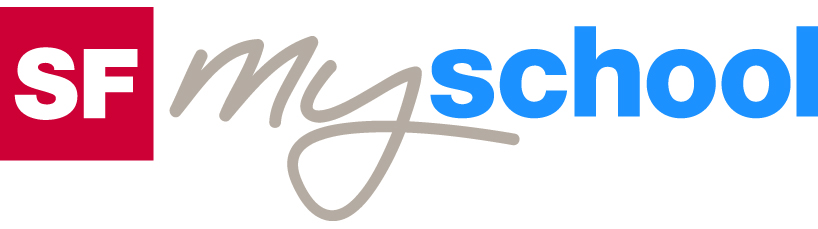 ArbeitsblattArbeitsblatt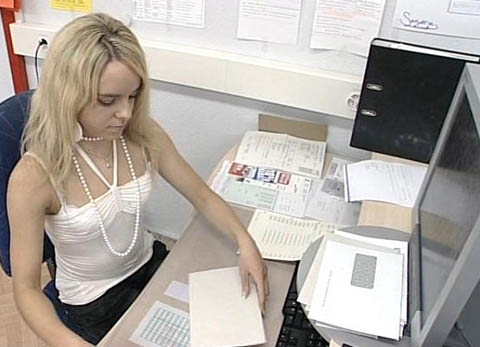 Das will ich werden: Büroassistentin EBADas will ich werden: Büroassistentin EBADas will ich werden: Büroassistentin EBADas will ich werden: Büroassistentin EBADas will ich werden: Büroassistentin EBADas will ich werden: Büroassistentin EBABerufsbilder aus der Schweiz (67)15:00 MinutenBerufsbilder aus der Schweiz (67)15:00 MinutenBerufsbilder aus der Schweiz (67)15:00 MinutenBerufsbilder aus der Schweiz (67)15:00 MinutenBerufsbilder aus der Schweiz (67)15:00 MinutenBerufsbilder aus der Schweiz (67)15:00 Minuten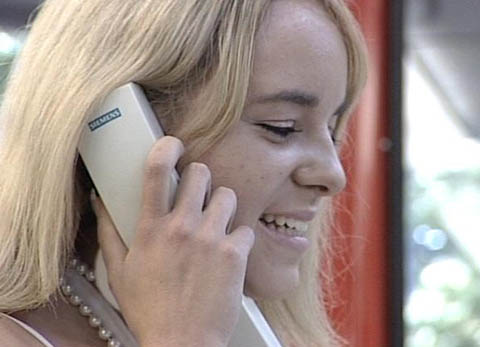 1. Welche Arbeiten verrichtet eine Büroassistentin?2. Mit welchen Hilfsmitteln arbeitet Sandra?3. Welches Hobby pflegt Sandra?4. Sandra bedient die Trowalisierungsanlage (= Gleitschleifmaschine). Beschreibe den Produktionsschritt, den die Maschine übernimmt.5. Wie viel verdient eine Büroassistentin im ersten und wie viel im zweiten Lehrjahr?6. Welche Positionen prüft Sandra bei einem Lieferungseingang besonders genau? 7. Welche Arbeiten erledigt Sandra am Computer?8. Was ist besonders wichtig beim Kundenkontakt per Telefon?9. Welche Gründe würden dich dazu bewegen, diesen Beruf zu ergreifen?10. Wo zeigt sich, dass Sandras Beruf Allrounder-Qualitäten verlangt?11. Nach der Lehre zur Büroassistentin EBA will Sandra eine weitere Ausbildung beginnen. Welche Berufswünsche hat sie?1. Welche Arbeiten verrichtet eine Büroassistentin?2. Mit welchen Hilfsmitteln arbeitet Sandra?3. Welches Hobby pflegt Sandra?4. Sandra bedient die Trowalisierungsanlage (= Gleitschleifmaschine). Beschreibe den Produktionsschritt, den die Maschine übernimmt.5. Wie viel verdient eine Büroassistentin im ersten und wie viel im zweiten Lehrjahr?6. Welche Positionen prüft Sandra bei einem Lieferungseingang besonders genau? 7. Welche Arbeiten erledigt Sandra am Computer?8. Was ist besonders wichtig beim Kundenkontakt per Telefon?9. Welche Gründe würden dich dazu bewegen, diesen Beruf zu ergreifen?10. Wo zeigt sich, dass Sandras Beruf Allrounder-Qualitäten verlangt?11. Nach der Lehre zur Büroassistentin EBA will Sandra eine weitere Ausbildung beginnen. Welche Berufswünsche hat sie?1. Welche Arbeiten verrichtet eine Büroassistentin?2. Mit welchen Hilfsmitteln arbeitet Sandra?3. Welches Hobby pflegt Sandra?4. Sandra bedient die Trowalisierungsanlage (= Gleitschleifmaschine). Beschreibe den Produktionsschritt, den die Maschine übernimmt.5. Wie viel verdient eine Büroassistentin im ersten und wie viel im zweiten Lehrjahr?6. Welche Positionen prüft Sandra bei einem Lieferungseingang besonders genau? 7. Welche Arbeiten erledigt Sandra am Computer?8. Was ist besonders wichtig beim Kundenkontakt per Telefon?9. Welche Gründe würden dich dazu bewegen, diesen Beruf zu ergreifen?10. Wo zeigt sich, dass Sandras Beruf Allrounder-Qualitäten verlangt?11. Nach der Lehre zur Büroassistentin EBA will Sandra eine weitere Ausbildung beginnen. Welche Berufswünsche hat sie?1. Welche Arbeiten verrichtet eine Büroassistentin?2. Mit welchen Hilfsmitteln arbeitet Sandra?3. Welches Hobby pflegt Sandra?4. Sandra bedient die Trowalisierungsanlage (= Gleitschleifmaschine). Beschreibe den Produktionsschritt, den die Maschine übernimmt.5. Wie viel verdient eine Büroassistentin im ersten und wie viel im zweiten Lehrjahr?6. Welche Positionen prüft Sandra bei einem Lieferungseingang besonders genau? 7. Welche Arbeiten erledigt Sandra am Computer?8. Was ist besonders wichtig beim Kundenkontakt per Telefon?9. Welche Gründe würden dich dazu bewegen, diesen Beruf zu ergreifen?10. Wo zeigt sich, dass Sandras Beruf Allrounder-Qualitäten verlangt?11. Nach der Lehre zur Büroassistentin EBA will Sandra eine weitere Ausbildung beginnen. Welche Berufswünsche hat sie?1. Welche Arbeiten verrichtet eine Büroassistentin?2. Mit welchen Hilfsmitteln arbeitet Sandra?3. Welches Hobby pflegt Sandra?4. Sandra bedient die Trowalisierungsanlage (= Gleitschleifmaschine). Beschreibe den Produktionsschritt, den die Maschine übernimmt.5. Wie viel verdient eine Büroassistentin im ersten und wie viel im zweiten Lehrjahr?6. Welche Positionen prüft Sandra bei einem Lieferungseingang besonders genau? 7. Welche Arbeiten erledigt Sandra am Computer?8. Was ist besonders wichtig beim Kundenkontakt per Telefon?9. Welche Gründe würden dich dazu bewegen, diesen Beruf zu ergreifen?10. Wo zeigt sich, dass Sandras Beruf Allrounder-Qualitäten verlangt?11. Nach der Lehre zur Büroassistentin EBA will Sandra eine weitere Ausbildung beginnen. Welche Berufswünsche hat sie?1. Welche Arbeiten verrichtet eine Büroassistentin?2. Mit welchen Hilfsmitteln arbeitet Sandra?3. Welches Hobby pflegt Sandra?4. Sandra bedient die Trowalisierungsanlage (= Gleitschleifmaschine). Beschreibe den Produktionsschritt, den die Maschine übernimmt.5. Wie viel verdient eine Büroassistentin im ersten und wie viel im zweiten Lehrjahr?6. Welche Positionen prüft Sandra bei einem Lieferungseingang besonders genau? 7. Welche Arbeiten erledigt Sandra am Computer?8. Was ist besonders wichtig beim Kundenkontakt per Telefon?9. Welche Gründe würden dich dazu bewegen, diesen Beruf zu ergreifen?10. Wo zeigt sich, dass Sandras Beruf Allrounder-Qualitäten verlangt?11. Nach der Lehre zur Büroassistentin EBA will Sandra eine weitere Ausbildung beginnen. Welche Berufswünsche hat sie?1. Welche Arbeiten verrichtet eine Büroassistentin?2. Mit welchen Hilfsmitteln arbeitet Sandra?3. Welches Hobby pflegt Sandra?4. Sandra bedient die Trowalisierungsanlage (= Gleitschleifmaschine). Beschreibe den Produktionsschritt, den die Maschine übernimmt.5. Wie viel verdient eine Büroassistentin im ersten und wie viel im zweiten Lehrjahr?6. Welche Positionen prüft Sandra bei einem Lieferungseingang besonders genau? 7. Welche Arbeiten erledigt Sandra am Computer?8. Was ist besonders wichtig beim Kundenkontakt per Telefon?9. Welche Gründe würden dich dazu bewegen, diesen Beruf zu ergreifen?10. Wo zeigt sich, dass Sandras Beruf Allrounder-Qualitäten verlangt?11. Nach der Lehre zur Büroassistentin EBA will Sandra eine weitere Ausbildung beginnen. Welche Berufswünsche hat sie?1. Welche Arbeiten verrichtet eine Büroassistentin?2. Mit welchen Hilfsmitteln arbeitet Sandra?3. Welches Hobby pflegt Sandra?4. Sandra bedient die Trowalisierungsanlage (= Gleitschleifmaschine). Beschreibe den Produktionsschritt, den die Maschine übernimmt.5. Wie viel verdient eine Büroassistentin im ersten und wie viel im zweiten Lehrjahr?6. Welche Positionen prüft Sandra bei einem Lieferungseingang besonders genau? 7. Welche Arbeiten erledigt Sandra am Computer?8. Was ist besonders wichtig beim Kundenkontakt per Telefon?9. Welche Gründe würden dich dazu bewegen, diesen Beruf zu ergreifen?10. Wo zeigt sich, dass Sandras Beruf Allrounder-Qualitäten verlangt?11. Nach der Lehre zur Büroassistentin EBA will Sandra eine weitere Ausbildung beginnen. Welche Berufswünsche hat sie?1. Welche Arbeiten verrichtet eine Büroassistentin?2. Mit welchen Hilfsmitteln arbeitet Sandra?3. Welches Hobby pflegt Sandra?4. Sandra bedient die Trowalisierungsanlage (= Gleitschleifmaschine). Beschreibe den Produktionsschritt, den die Maschine übernimmt.5. Wie viel verdient eine Büroassistentin im ersten und wie viel im zweiten Lehrjahr?6. Welche Positionen prüft Sandra bei einem Lieferungseingang besonders genau? 7. Welche Arbeiten erledigt Sandra am Computer?8. Was ist besonders wichtig beim Kundenkontakt per Telefon?9. Welche Gründe würden dich dazu bewegen, diesen Beruf zu ergreifen?10. Wo zeigt sich, dass Sandras Beruf Allrounder-Qualitäten verlangt?11. Nach der Lehre zur Büroassistentin EBA will Sandra eine weitere Ausbildung beginnen. Welche Berufswünsche hat sie?1. Welche Arbeiten verrichtet eine Büroassistentin?2. Mit welchen Hilfsmitteln arbeitet Sandra?3. Welches Hobby pflegt Sandra?4. Sandra bedient die Trowalisierungsanlage (= Gleitschleifmaschine). Beschreibe den Produktionsschritt, den die Maschine übernimmt.5. Wie viel verdient eine Büroassistentin im ersten und wie viel im zweiten Lehrjahr?6. Welche Positionen prüft Sandra bei einem Lieferungseingang besonders genau? 7. Welche Arbeiten erledigt Sandra am Computer?8. Was ist besonders wichtig beim Kundenkontakt per Telefon?9. Welche Gründe würden dich dazu bewegen, diesen Beruf zu ergreifen?10. Wo zeigt sich, dass Sandras Beruf Allrounder-Qualitäten verlangt?11. Nach der Lehre zur Büroassistentin EBA will Sandra eine weitere Ausbildung beginnen. Welche Berufswünsche hat sie?1. Welche Arbeiten verrichtet eine Büroassistentin?2. Mit welchen Hilfsmitteln arbeitet Sandra?3. Welches Hobby pflegt Sandra?4. Sandra bedient die Trowalisierungsanlage (= Gleitschleifmaschine). Beschreibe den Produktionsschritt, den die Maschine übernimmt.5. Wie viel verdient eine Büroassistentin im ersten und wie viel im zweiten Lehrjahr?6. Welche Positionen prüft Sandra bei einem Lieferungseingang besonders genau? 7. Welche Arbeiten erledigt Sandra am Computer?8. Was ist besonders wichtig beim Kundenkontakt per Telefon?9. Welche Gründe würden dich dazu bewegen, diesen Beruf zu ergreifen?10. Wo zeigt sich, dass Sandras Beruf Allrounder-Qualitäten verlangt?11. Nach der Lehre zur Büroassistentin EBA will Sandra eine weitere Ausbildung beginnen. Welche Berufswünsche hat sie?1. Welche Arbeiten verrichtet eine Büroassistentin?2. Mit welchen Hilfsmitteln arbeitet Sandra?3. Welches Hobby pflegt Sandra?4. Sandra bedient die Trowalisierungsanlage (= Gleitschleifmaschine). Beschreibe den Produktionsschritt, den die Maschine übernimmt.5. Wie viel verdient eine Büroassistentin im ersten und wie viel im zweiten Lehrjahr?6. Welche Positionen prüft Sandra bei einem Lieferungseingang besonders genau? 7. Welche Arbeiten erledigt Sandra am Computer?8. Was ist besonders wichtig beim Kundenkontakt per Telefon?9. Welche Gründe würden dich dazu bewegen, diesen Beruf zu ergreifen?10. Wo zeigt sich, dass Sandras Beruf Allrounder-Qualitäten verlangt?11. Nach der Lehre zur Büroassistentin EBA will Sandra eine weitere Ausbildung beginnen. Welche Berufswünsche hat sie?1. Welche Arbeiten verrichtet eine Büroassistentin?2. Mit welchen Hilfsmitteln arbeitet Sandra?3. Welches Hobby pflegt Sandra?4. Sandra bedient die Trowalisierungsanlage (= Gleitschleifmaschine). Beschreibe den Produktionsschritt, den die Maschine übernimmt.5. Wie viel verdient eine Büroassistentin im ersten und wie viel im zweiten Lehrjahr?6. Welche Positionen prüft Sandra bei einem Lieferungseingang besonders genau? 7. Welche Arbeiten erledigt Sandra am Computer?8. Was ist besonders wichtig beim Kundenkontakt per Telefon?9. Welche Gründe würden dich dazu bewegen, diesen Beruf zu ergreifen?10. Wo zeigt sich, dass Sandras Beruf Allrounder-Qualitäten verlangt?11. Nach der Lehre zur Büroassistentin EBA will Sandra eine weitere Ausbildung beginnen. Welche Berufswünsche hat sie?1. Welche Arbeiten verrichtet eine Büroassistentin?2. Mit welchen Hilfsmitteln arbeitet Sandra?3. Welches Hobby pflegt Sandra?4. Sandra bedient die Trowalisierungsanlage (= Gleitschleifmaschine). Beschreibe den Produktionsschritt, den die Maschine übernimmt.5. Wie viel verdient eine Büroassistentin im ersten und wie viel im zweiten Lehrjahr?6. Welche Positionen prüft Sandra bei einem Lieferungseingang besonders genau? 7. Welche Arbeiten erledigt Sandra am Computer?8. Was ist besonders wichtig beim Kundenkontakt per Telefon?9. Welche Gründe würden dich dazu bewegen, diesen Beruf zu ergreifen?10. Wo zeigt sich, dass Sandras Beruf Allrounder-Qualitäten verlangt?11. Nach der Lehre zur Büroassistentin EBA will Sandra eine weitere Ausbildung beginnen. Welche Berufswünsche hat sie?1. Welche Arbeiten verrichtet eine Büroassistentin?2. Mit welchen Hilfsmitteln arbeitet Sandra?3. Welches Hobby pflegt Sandra?4. Sandra bedient die Trowalisierungsanlage (= Gleitschleifmaschine). Beschreibe den Produktionsschritt, den die Maschine übernimmt.5. Wie viel verdient eine Büroassistentin im ersten und wie viel im zweiten Lehrjahr?6. Welche Positionen prüft Sandra bei einem Lieferungseingang besonders genau? 7. Welche Arbeiten erledigt Sandra am Computer?8. Was ist besonders wichtig beim Kundenkontakt per Telefon?9. Welche Gründe würden dich dazu bewegen, diesen Beruf zu ergreifen?10. Wo zeigt sich, dass Sandras Beruf Allrounder-Qualitäten verlangt?11. Nach der Lehre zur Büroassistentin EBA will Sandra eine weitere Ausbildung beginnen. Welche Berufswünsche hat sie?1. Welche Arbeiten verrichtet eine Büroassistentin?2. Mit welchen Hilfsmitteln arbeitet Sandra?3. Welches Hobby pflegt Sandra?4. Sandra bedient die Trowalisierungsanlage (= Gleitschleifmaschine). Beschreibe den Produktionsschritt, den die Maschine übernimmt.5. Wie viel verdient eine Büroassistentin im ersten und wie viel im zweiten Lehrjahr?6. Welche Positionen prüft Sandra bei einem Lieferungseingang besonders genau? 7. Welche Arbeiten erledigt Sandra am Computer?8. Was ist besonders wichtig beim Kundenkontakt per Telefon?9. Welche Gründe würden dich dazu bewegen, diesen Beruf zu ergreifen?10. Wo zeigt sich, dass Sandras Beruf Allrounder-Qualitäten verlangt?11. Nach der Lehre zur Büroassistentin EBA will Sandra eine weitere Ausbildung beginnen. Welche Berufswünsche hat sie?1. Welche Arbeiten verrichtet eine Büroassistentin?2. Mit welchen Hilfsmitteln arbeitet Sandra?3. Welches Hobby pflegt Sandra?4. Sandra bedient die Trowalisierungsanlage (= Gleitschleifmaschine). Beschreibe den Produktionsschritt, den die Maschine übernimmt.5. Wie viel verdient eine Büroassistentin im ersten und wie viel im zweiten Lehrjahr?6. Welche Positionen prüft Sandra bei einem Lieferungseingang besonders genau? 7. Welche Arbeiten erledigt Sandra am Computer?8. Was ist besonders wichtig beim Kundenkontakt per Telefon?9. Welche Gründe würden dich dazu bewegen, diesen Beruf zu ergreifen?10. Wo zeigt sich, dass Sandras Beruf Allrounder-Qualitäten verlangt?11. Nach der Lehre zur Büroassistentin EBA will Sandra eine weitere Ausbildung beginnen. Welche Berufswünsche hat sie?1. Welche Arbeiten verrichtet eine Büroassistentin?2. Mit welchen Hilfsmitteln arbeitet Sandra?3. Welches Hobby pflegt Sandra?4. Sandra bedient die Trowalisierungsanlage (= Gleitschleifmaschine). Beschreibe den Produktionsschritt, den die Maschine übernimmt.5. Wie viel verdient eine Büroassistentin im ersten und wie viel im zweiten Lehrjahr?6. Welche Positionen prüft Sandra bei einem Lieferungseingang besonders genau? 7. Welche Arbeiten erledigt Sandra am Computer?8. Was ist besonders wichtig beim Kundenkontakt per Telefon?9. Welche Gründe würden dich dazu bewegen, diesen Beruf zu ergreifen?10. Wo zeigt sich, dass Sandras Beruf Allrounder-Qualitäten verlangt?11. Nach der Lehre zur Büroassistentin EBA will Sandra eine weitere Ausbildung beginnen. Welche Berufswünsche hat sie?1. Welche Arbeiten verrichtet eine Büroassistentin?2. Mit welchen Hilfsmitteln arbeitet Sandra?3. Welches Hobby pflegt Sandra?4. Sandra bedient die Trowalisierungsanlage (= Gleitschleifmaschine). Beschreibe den Produktionsschritt, den die Maschine übernimmt.5. Wie viel verdient eine Büroassistentin im ersten und wie viel im zweiten Lehrjahr?6. Welche Positionen prüft Sandra bei einem Lieferungseingang besonders genau? 7. Welche Arbeiten erledigt Sandra am Computer?8. Was ist besonders wichtig beim Kundenkontakt per Telefon?9. Welche Gründe würden dich dazu bewegen, diesen Beruf zu ergreifen?10. Wo zeigt sich, dass Sandras Beruf Allrounder-Qualitäten verlangt?11. Nach der Lehre zur Büroassistentin EBA will Sandra eine weitere Ausbildung beginnen. Welche Berufswünsche hat sie?1. Welche Arbeiten verrichtet eine Büroassistentin?2. Mit welchen Hilfsmitteln arbeitet Sandra?3. Welches Hobby pflegt Sandra?4. Sandra bedient die Trowalisierungsanlage (= Gleitschleifmaschine). Beschreibe den Produktionsschritt, den die Maschine übernimmt.5. Wie viel verdient eine Büroassistentin im ersten und wie viel im zweiten Lehrjahr?6. Welche Positionen prüft Sandra bei einem Lieferungseingang besonders genau? 7. Welche Arbeiten erledigt Sandra am Computer?8. Was ist besonders wichtig beim Kundenkontakt per Telefon?9. Welche Gründe würden dich dazu bewegen, diesen Beruf zu ergreifen?10. Wo zeigt sich, dass Sandras Beruf Allrounder-Qualitäten verlangt?11. Nach der Lehre zur Büroassistentin EBA will Sandra eine weitere Ausbildung beginnen. Welche Berufswünsche hat sie?1. Welche Arbeiten verrichtet eine Büroassistentin?2. Mit welchen Hilfsmitteln arbeitet Sandra?3. Welches Hobby pflegt Sandra?4. Sandra bedient die Trowalisierungsanlage (= Gleitschleifmaschine). Beschreibe den Produktionsschritt, den die Maschine übernimmt.5. Wie viel verdient eine Büroassistentin im ersten und wie viel im zweiten Lehrjahr?6. Welche Positionen prüft Sandra bei einem Lieferungseingang besonders genau? 7. Welche Arbeiten erledigt Sandra am Computer?8. Was ist besonders wichtig beim Kundenkontakt per Telefon?9. Welche Gründe würden dich dazu bewegen, diesen Beruf zu ergreifen?10. Wo zeigt sich, dass Sandras Beruf Allrounder-Qualitäten verlangt?11. Nach der Lehre zur Büroassistentin EBA will Sandra eine weitere Ausbildung beginnen. Welche Berufswünsche hat sie?1. Welche Arbeiten verrichtet eine Büroassistentin?2. Mit welchen Hilfsmitteln arbeitet Sandra?3. Welches Hobby pflegt Sandra?4. Sandra bedient die Trowalisierungsanlage (= Gleitschleifmaschine). Beschreibe den Produktionsschritt, den die Maschine übernimmt.5. Wie viel verdient eine Büroassistentin im ersten und wie viel im zweiten Lehrjahr?6. Welche Positionen prüft Sandra bei einem Lieferungseingang besonders genau? 7. Welche Arbeiten erledigt Sandra am Computer?8. Was ist besonders wichtig beim Kundenkontakt per Telefon?9. Welche Gründe würden dich dazu bewegen, diesen Beruf zu ergreifen?10. Wo zeigt sich, dass Sandras Beruf Allrounder-Qualitäten verlangt?11. Nach der Lehre zur Büroassistentin EBA will Sandra eine weitere Ausbildung beginnen. Welche Berufswünsche hat sie?1. Welche Arbeiten verrichtet eine Büroassistentin?2. Mit welchen Hilfsmitteln arbeitet Sandra?3. Welches Hobby pflegt Sandra?4. Sandra bedient die Trowalisierungsanlage (= Gleitschleifmaschine). Beschreibe den Produktionsschritt, den die Maschine übernimmt.5. Wie viel verdient eine Büroassistentin im ersten und wie viel im zweiten Lehrjahr?6. Welche Positionen prüft Sandra bei einem Lieferungseingang besonders genau? 7. Welche Arbeiten erledigt Sandra am Computer?8. Was ist besonders wichtig beim Kundenkontakt per Telefon?9. Welche Gründe würden dich dazu bewegen, diesen Beruf zu ergreifen?10. Wo zeigt sich, dass Sandras Beruf Allrounder-Qualitäten verlangt?11. Nach der Lehre zur Büroassistentin EBA will Sandra eine weitere Ausbildung beginnen. Welche Berufswünsche hat sie?1. Welche Arbeiten verrichtet eine Büroassistentin?2. Mit welchen Hilfsmitteln arbeitet Sandra?3. Welches Hobby pflegt Sandra?4. Sandra bedient die Trowalisierungsanlage (= Gleitschleifmaschine). Beschreibe den Produktionsschritt, den die Maschine übernimmt.5. Wie viel verdient eine Büroassistentin im ersten und wie viel im zweiten Lehrjahr?6. Welche Positionen prüft Sandra bei einem Lieferungseingang besonders genau? 7. Welche Arbeiten erledigt Sandra am Computer?8. Was ist besonders wichtig beim Kundenkontakt per Telefon?9. Welche Gründe würden dich dazu bewegen, diesen Beruf zu ergreifen?10. Wo zeigt sich, dass Sandras Beruf Allrounder-Qualitäten verlangt?11. Nach der Lehre zur Büroassistentin EBA will Sandra eine weitere Ausbildung beginnen. Welche Berufswünsche hat sie?1. Welche Arbeiten verrichtet eine Büroassistentin?2. Mit welchen Hilfsmitteln arbeitet Sandra?3. Welches Hobby pflegt Sandra?4. Sandra bedient die Trowalisierungsanlage (= Gleitschleifmaschine). Beschreibe den Produktionsschritt, den die Maschine übernimmt.5. Wie viel verdient eine Büroassistentin im ersten und wie viel im zweiten Lehrjahr?6. Welche Positionen prüft Sandra bei einem Lieferungseingang besonders genau? 7. Welche Arbeiten erledigt Sandra am Computer?8. Was ist besonders wichtig beim Kundenkontakt per Telefon?9. Welche Gründe würden dich dazu bewegen, diesen Beruf zu ergreifen?10. Wo zeigt sich, dass Sandras Beruf Allrounder-Qualitäten verlangt?11. Nach der Lehre zur Büroassistentin EBA will Sandra eine weitere Ausbildung beginnen. Welche Berufswünsche hat sie?1. Welche Arbeiten verrichtet eine Büroassistentin?2. Mit welchen Hilfsmitteln arbeitet Sandra?3. Welches Hobby pflegt Sandra?4. Sandra bedient die Trowalisierungsanlage (= Gleitschleifmaschine). Beschreibe den Produktionsschritt, den die Maschine übernimmt.5. Wie viel verdient eine Büroassistentin im ersten und wie viel im zweiten Lehrjahr?6. Welche Positionen prüft Sandra bei einem Lieferungseingang besonders genau? 7. Welche Arbeiten erledigt Sandra am Computer?8. Was ist besonders wichtig beim Kundenkontakt per Telefon?9. Welche Gründe würden dich dazu bewegen, diesen Beruf zu ergreifen?10. Wo zeigt sich, dass Sandras Beruf Allrounder-Qualitäten verlangt?11. Nach der Lehre zur Büroassistentin EBA will Sandra eine weitere Ausbildung beginnen. Welche Berufswünsche hat sie?1. Welche Arbeiten verrichtet eine Büroassistentin?2. Mit welchen Hilfsmitteln arbeitet Sandra?3. Welches Hobby pflegt Sandra?4. Sandra bedient die Trowalisierungsanlage (= Gleitschleifmaschine). Beschreibe den Produktionsschritt, den die Maschine übernimmt.5. Wie viel verdient eine Büroassistentin im ersten und wie viel im zweiten Lehrjahr?6. Welche Positionen prüft Sandra bei einem Lieferungseingang besonders genau? 7. Welche Arbeiten erledigt Sandra am Computer?8. Was ist besonders wichtig beim Kundenkontakt per Telefon?9. Welche Gründe würden dich dazu bewegen, diesen Beruf zu ergreifen?10. Wo zeigt sich, dass Sandras Beruf Allrounder-Qualitäten verlangt?11. Nach der Lehre zur Büroassistentin EBA will Sandra eine weitere Ausbildung beginnen. Welche Berufswünsche hat sie?1. Welche Arbeiten verrichtet eine Büroassistentin?2. Mit welchen Hilfsmitteln arbeitet Sandra?3. Welches Hobby pflegt Sandra?4. Sandra bedient die Trowalisierungsanlage (= Gleitschleifmaschine). Beschreibe den Produktionsschritt, den die Maschine übernimmt.5. Wie viel verdient eine Büroassistentin im ersten und wie viel im zweiten Lehrjahr?6. Welche Positionen prüft Sandra bei einem Lieferungseingang besonders genau? 7. Welche Arbeiten erledigt Sandra am Computer?8. Was ist besonders wichtig beim Kundenkontakt per Telefon?9. Welche Gründe würden dich dazu bewegen, diesen Beruf zu ergreifen?10. Wo zeigt sich, dass Sandras Beruf Allrounder-Qualitäten verlangt?11. Nach der Lehre zur Büroassistentin EBA will Sandra eine weitere Ausbildung beginnen. Welche Berufswünsche hat sie?1. Welche Arbeiten verrichtet eine Büroassistentin?2. Mit welchen Hilfsmitteln arbeitet Sandra?3. Welches Hobby pflegt Sandra?4. Sandra bedient die Trowalisierungsanlage (= Gleitschleifmaschine). Beschreibe den Produktionsschritt, den die Maschine übernimmt.5. Wie viel verdient eine Büroassistentin im ersten und wie viel im zweiten Lehrjahr?6. Welche Positionen prüft Sandra bei einem Lieferungseingang besonders genau? 7. Welche Arbeiten erledigt Sandra am Computer?8. Was ist besonders wichtig beim Kundenkontakt per Telefon?9. Welche Gründe würden dich dazu bewegen, diesen Beruf zu ergreifen?10. Wo zeigt sich, dass Sandras Beruf Allrounder-Qualitäten verlangt?11. Nach der Lehre zur Büroassistentin EBA will Sandra eine weitere Ausbildung beginnen. Welche Berufswünsche hat sie?1. Welche Arbeiten verrichtet eine Büroassistentin?2. Mit welchen Hilfsmitteln arbeitet Sandra?3. Welches Hobby pflegt Sandra?4. Sandra bedient die Trowalisierungsanlage (= Gleitschleifmaschine). Beschreibe den Produktionsschritt, den die Maschine übernimmt.5. Wie viel verdient eine Büroassistentin im ersten und wie viel im zweiten Lehrjahr?6. Welche Positionen prüft Sandra bei einem Lieferungseingang besonders genau? 7. Welche Arbeiten erledigt Sandra am Computer?8. Was ist besonders wichtig beim Kundenkontakt per Telefon?9. Welche Gründe würden dich dazu bewegen, diesen Beruf zu ergreifen?10. Wo zeigt sich, dass Sandras Beruf Allrounder-Qualitäten verlangt?11. Nach der Lehre zur Büroassistentin EBA will Sandra eine weitere Ausbildung beginnen. Welche Berufswünsche hat sie?1. Welche Arbeiten verrichtet eine Büroassistentin?2. Mit welchen Hilfsmitteln arbeitet Sandra?3. Welches Hobby pflegt Sandra?4. Sandra bedient die Trowalisierungsanlage (= Gleitschleifmaschine). Beschreibe den Produktionsschritt, den die Maschine übernimmt.5. Wie viel verdient eine Büroassistentin im ersten und wie viel im zweiten Lehrjahr?6. Welche Positionen prüft Sandra bei einem Lieferungseingang besonders genau? 7. Welche Arbeiten erledigt Sandra am Computer?8. Was ist besonders wichtig beim Kundenkontakt per Telefon?9. Welche Gründe würden dich dazu bewegen, diesen Beruf zu ergreifen?10. Wo zeigt sich, dass Sandras Beruf Allrounder-Qualitäten verlangt?11. Nach der Lehre zur Büroassistentin EBA will Sandra eine weitere Ausbildung beginnen. Welche Berufswünsche hat sie?1. Welche Arbeiten verrichtet eine Büroassistentin?2. Mit welchen Hilfsmitteln arbeitet Sandra?3. Welches Hobby pflegt Sandra?4. Sandra bedient die Trowalisierungsanlage (= Gleitschleifmaschine). Beschreibe den Produktionsschritt, den die Maschine übernimmt.5. Wie viel verdient eine Büroassistentin im ersten und wie viel im zweiten Lehrjahr?6. Welche Positionen prüft Sandra bei einem Lieferungseingang besonders genau? 7. Welche Arbeiten erledigt Sandra am Computer?8. Was ist besonders wichtig beim Kundenkontakt per Telefon?9. Welche Gründe würden dich dazu bewegen, diesen Beruf zu ergreifen?10. Wo zeigt sich, dass Sandras Beruf Allrounder-Qualitäten verlangt?11. Nach der Lehre zur Büroassistentin EBA will Sandra eine weitere Ausbildung beginnen. Welche Berufswünsche hat sie?1. Welche Arbeiten verrichtet eine Büroassistentin?2. Mit welchen Hilfsmitteln arbeitet Sandra?3. Welches Hobby pflegt Sandra?4. Sandra bedient die Trowalisierungsanlage (= Gleitschleifmaschine). Beschreibe den Produktionsschritt, den die Maschine übernimmt.5. Wie viel verdient eine Büroassistentin im ersten und wie viel im zweiten Lehrjahr?6. Welche Positionen prüft Sandra bei einem Lieferungseingang besonders genau? 7. Welche Arbeiten erledigt Sandra am Computer?8. Was ist besonders wichtig beim Kundenkontakt per Telefon?9. Welche Gründe würden dich dazu bewegen, diesen Beruf zu ergreifen?10. Wo zeigt sich, dass Sandras Beruf Allrounder-Qualitäten verlangt?11. Nach der Lehre zur Büroassistentin EBA will Sandra eine weitere Ausbildung beginnen. Welche Berufswünsche hat sie?1. Welche Arbeiten verrichtet eine Büroassistentin?2. Mit welchen Hilfsmitteln arbeitet Sandra?3. Welches Hobby pflegt Sandra?4. Sandra bedient die Trowalisierungsanlage (= Gleitschleifmaschine). Beschreibe den Produktionsschritt, den die Maschine übernimmt.5. Wie viel verdient eine Büroassistentin im ersten und wie viel im zweiten Lehrjahr?6. Welche Positionen prüft Sandra bei einem Lieferungseingang besonders genau? 7. Welche Arbeiten erledigt Sandra am Computer?8. Was ist besonders wichtig beim Kundenkontakt per Telefon?9. Welche Gründe würden dich dazu bewegen, diesen Beruf zu ergreifen?10. Wo zeigt sich, dass Sandras Beruf Allrounder-Qualitäten verlangt?11. Nach der Lehre zur Büroassistentin EBA will Sandra eine weitere Ausbildung beginnen. Welche Berufswünsche hat sie?1. Welche Arbeiten verrichtet eine Büroassistentin?2. Mit welchen Hilfsmitteln arbeitet Sandra?3. Welches Hobby pflegt Sandra?4. Sandra bedient die Trowalisierungsanlage (= Gleitschleifmaschine). Beschreibe den Produktionsschritt, den die Maschine übernimmt.5. Wie viel verdient eine Büroassistentin im ersten und wie viel im zweiten Lehrjahr?6. Welche Positionen prüft Sandra bei einem Lieferungseingang besonders genau? 7. Welche Arbeiten erledigt Sandra am Computer?8. Was ist besonders wichtig beim Kundenkontakt per Telefon?9. Welche Gründe würden dich dazu bewegen, diesen Beruf zu ergreifen?10. Wo zeigt sich, dass Sandras Beruf Allrounder-Qualitäten verlangt?11. Nach der Lehre zur Büroassistentin EBA will Sandra eine weitere Ausbildung beginnen. Welche Berufswünsche hat sie?1. Welche Arbeiten verrichtet eine Büroassistentin?2. Mit welchen Hilfsmitteln arbeitet Sandra?3. Welches Hobby pflegt Sandra?4. Sandra bedient die Trowalisierungsanlage (= Gleitschleifmaschine). Beschreibe den Produktionsschritt, den die Maschine übernimmt.5. Wie viel verdient eine Büroassistentin im ersten und wie viel im zweiten Lehrjahr?6. Welche Positionen prüft Sandra bei einem Lieferungseingang besonders genau? 7. Welche Arbeiten erledigt Sandra am Computer?8. Was ist besonders wichtig beim Kundenkontakt per Telefon?9. Welche Gründe würden dich dazu bewegen, diesen Beruf zu ergreifen?10. Wo zeigt sich, dass Sandras Beruf Allrounder-Qualitäten verlangt?11. Nach der Lehre zur Büroassistentin EBA will Sandra eine weitere Ausbildung beginnen. Welche Berufswünsche hat sie?1. Welche Arbeiten verrichtet eine Büroassistentin?2. Mit welchen Hilfsmitteln arbeitet Sandra?3. Welches Hobby pflegt Sandra?4. Sandra bedient die Trowalisierungsanlage (= Gleitschleifmaschine). Beschreibe den Produktionsschritt, den die Maschine übernimmt.5. Wie viel verdient eine Büroassistentin im ersten und wie viel im zweiten Lehrjahr?6. Welche Positionen prüft Sandra bei einem Lieferungseingang besonders genau? 7. Welche Arbeiten erledigt Sandra am Computer?8. Was ist besonders wichtig beim Kundenkontakt per Telefon?9. Welche Gründe würden dich dazu bewegen, diesen Beruf zu ergreifen?10. Wo zeigt sich, dass Sandras Beruf Allrounder-Qualitäten verlangt?11. Nach der Lehre zur Büroassistentin EBA will Sandra eine weitere Ausbildung beginnen. Welche Berufswünsche hat sie?1. Welche Arbeiten verrichtet eine Büroassistentin?2. Mit welchen Hilfsmitteln arbeitet Sandra?3. Welches Hobby pflegt Sandra?4. Sandra bedient die Trowalisierungsanlage (= Gleitschleifmaschine). Beschreibe den Produktionsschritt, den die Maschine übernimmt.5. Wie viel verdient eine Büroassistentin im ersten und wie viel im zweiten Lehrjahr?6. Welche Positionen prüft Sandra bei einem Lieferungseingang besonders genau? 7. Welche Arbeiten erledigt Sandra am Computer?8. Was ist besonders wichtig beim Kundenkontakt per Telefon?9. Welche Gründe würden dich dazu bewegen, diesen Beruf zu ergreifen?10. Wo zeigt sich, dass Sandras Beruf Allrounder-Qualitäten verlangt?11. Nach der Lehre zur Büroassistentin EBA will Sandra eine weitere Ausbildung beginnen. Welche Berufswünsche hat sie?1. Welche Arbeiten verrichtet eine Büroassistentin?2. Mit welchen Hilfsmitteln arbeitet Sandra?3. Welches Hobby pflegt Sandra?4. Sandra bedient die Trowalisierungsanlage (= Gleitschleifmaschine). Beschreibe den Produktionsschritt, den die Maschine übernimmt.5. Wie viel verdient eine Büroassistentin im ersten und wie viel im zweiten Lehrjahr?6. Welche Positionen prüft Sandra bei einem Lieferungseingang besonders genau? 7. Welche Arbeiten erledigt Sandra am Computer?8. Was ist besonders wichtig beim Kundenkontakt per Telefon?9. Welche Gründe würden dich dazu bewegen, diesen Beruf zu ergreifen?10. Wo zeigt sich, dass Sandras Beruf Allrounder-Qualitäten verlangt?11. Nach der Lehre zur Büroassistentin EBA will Sandra eine weitere Ausbildung beginnen. Welche Berufswünsche hat sie?1. Welche Arbeiten verrichtet eine Büroassistentin?2. Mit welchen Hilfsmitteln arbeitet Sandra?3. Welches Hobby pflegt Sandra?4. Sandra bedient die Trowalisierungsanlage (= Gleitschleifmaschine). Beschreibe den Produktionsschritt, den die Maschine übernimmt.5. Wie viel verdient eine Büroassistentin im ersten und wie viel im zweiten Lehrjahr?6. Welche Positionen prüft Sandra bei einem Lieferungseingang besonders genau? 7. Welche Arbeiten erledigt Sandra am Computer?8. Was ist besonders wichtig beim Kundenkontakt per Telefon?9. Welche Gründe würden dich dazu bewegen, diesen Beruf zu ergreifen?10. Wo zeigt sich, dass Sandras Beruf Allrounder-Qualitäten verlangt?11. Nach der Lehre zur Büroassistentin EBA will Sandra eine weitere Ausbildung beginnen. Welche Berufswünsche hat sie?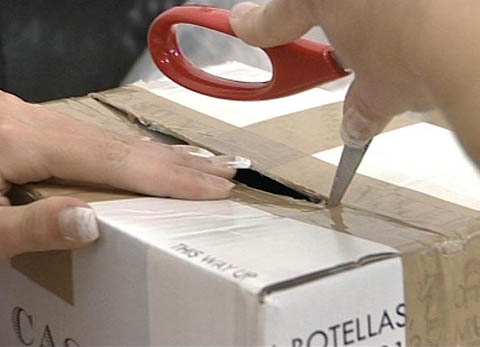 1. Welche Arbeiten verrichtet eine Büroassistentin?2. Mit welchen Hilfsmitteln arbeitet Sandra?3. Welches Hobby pflegt Sandra?4. Sandra bedient die Trowalisierungsanlage (= Gleitschleifmaschine). Beschreibe den Produktionsschritt, den die Maschine übernimmt.5. Wie viel verdient eine Büroassistentin im ersten und wie viel im zweiten Lehrjahr?6. Welche Positionen prüft Sandra bei einem Lieferungseingang besonders genau? 7. Welche Arbeiten erledigt Sandra am Computer?8. Was ist besonders wichtig beim Kundenkontakt per Telefon?9. Welche Gründe würden dich dazu bewegen, diesen Beruf zu ergreifen?10. Wo zeigt sich, dass Sandras Beruf Allrounder-Qualitäten verlangt?11. Nach der Lehre zur Büroassistentin EBA will Sandra eine weitere Ausbildung beginnen. Welche Berufswünsche hat sie?1. Welche Arbeiten verrichtet eine Büroassistentin?2. Mit welchen Hilfsmitteln arbeitet Sandra?3. Welches Hobby pflegt Sandra?4. Sandra bedient die Trowalisierungsanlage (= Gleitschleifmaschine). Beschreibe den Produktionsschritt, den die Maschine übernimmt.5. Wie viel verdient eine Büroassistentin im ersten und wie viel im zweiten Lehrjahr?6. Welche Positionen prüft Sandra bei einem Lieferungseingang besonders genau? 7. Welche Arbeiten erledigt Sandra am Computer?8. Was ist besonders wichtig beim Kundenkontakt per Telefon?9. Welche Gründe würden dich dazu bewegen, diesen Beruf zu ergreifen?10. Wo zeigt sich, dass Sandras Beruf Allrounder-Qualitäten verlangt?11. Nach der Lehre zur Büroassistentin EBA will Sandra eine weitere Ausbildung beginnen. Welche Berufswünsche hat sie?1. Welche Arbeiten verrichtet eine Büroassistentin?2. Mit welchen Hilfsmitteln arbeitet Sandra?3. Welches Hobby pflegt Sandra?4. Sandra bedient die Trowalisierungsanlage (= Gleitschleifmaschine). Beschreibe den Produktionsschritt, den die Maschine übernimmt.5. Wie viel verdient eine Büroassistentin im ersten und wie viel im zweiten Lehrjahr?6. Welche Positionen prüft Sandra bei einem Lieferungseingang besonders genau? 7. Welche Arbeiten erledigt Sandra am Computer?8. Was ist besonders wichtig beim Kundenkontakt per Telefon?9. Welche Gründe würden dich dazu bewegen, diesen Beruf zu ergreifen?10. Wo zeigt sich, dass Sandras Beruf Allrounder-Qualitäten verlangt?11. Nach der Lehre zur Büroassistentin EBA will Sandra eine weitere Ausbildung beginnen. Welche Berufswünsche hat sie?1. Welche Arbeiten verrichtet eine Büroassistentin?2. Mit welchen Hilfsmitteln arbeitet Sandra?3. Welches Hobby pflegt Sandra?4. Sandra bedient die Trowalisierungsanlage (= Gleitschleifmaschine). Beschreibe den Produktionsschritt, den die Maschine übernimmt.5. Wie viel verdient eine Büroassistentin im ersten und wie viel im zweiten Lehrjahr?6. Welche Positionen prüft Sandra bei einem Lieferungseingang besonders genau? 7. Welche Arbeiten erledigt Sandra am Computer?8. Was ist besonders wichtig beim Kundenkontakt per Telefon?9. Welche Gründe würden dich dazu bewegen, diesen Beruf zu ergreifen?10. Wo zeigt sich, dass Sandras Beruf Allrounder-Qualitäten verlangt?11. Nach der Lehre zur Büroassistentin EBA will Sandra eine weitere Ausbildung beginnen. Welche Berufswünsche hat sie?1. Welche Arbeiten verrichtet eine Büroassistentin?2. Mit welchen Hilfsmitteln arbeitet Sandra?3. Welches Hobby pflegt Sandra?4. Sandra bedient die Trowalisierungsanlage (= Gleitschleifmaschine). Beschreibe den Produktionsschritt, den die Maschine übernimmt.5. Wie viel verdient eine Büroassistentin im ersten und wie viel im zweiten Lehrjahr?6. Welche Positionen prüft Sandra bei einem Lieferungseingang besonders genau? 7. Welche Arbeiten erledigt Sandra am Computer?8. Was ist besonders wichtig beim Kundenkontakt per Telefon?9. Welche Gründe würden dich dazu bewegen, diesen Beruf zu ergreifen?10. Wo zeigt sich, dass Sandras Beruf Allrounder-Qualitäten verlangt?11. Nach der Lehre zur Büroassistentin EBA will Sandra eine weitere Ausbildung beginnen. Welche Berufswünsche hat sie?1. Welche Arbeiten verrichtet eine Büroassistentin?2. Mit welchen Hilfsmitteln arbeitet Sandra?3. Welches Hobby pflegt Sandra?4. Sandra bedient die Trowalisierungsanlage (= Gleitschleifmaschine). Beschreibe den Produktionsschritt, den die Maschine übernimmt.5. Wie viel verdient eine Büroassistentin im ersten und wie viel im zweiten Lehrjahr?6. Welche Positionen prüft Sandra bei einem Lieferungseingang besonders genau? 7. Welche Arbeiten erledigt Sandra am Computer?8. Was ist besonders wichtig beim Kundenkontakt per Telefon?9. Welche Gründe würden dich dazu bewegen, diesen Beruf zu ergreifen?10. Wo zeigt sich, dass Sandras Beruf Allrounder-Qualitäten verlangt?11. Nach der Lehre zur Büroassistentin EBA will Sandra eine weitere Ausbildung beginnen. Welche Berufswünsche hat sie?1. Welche Arbeiten verrichtet eine Büroassistentin?2. Mit welchen Hilfsmitteln arbeitet Sandra?3. Welches Hobby pflegt Sandra?4. Sandra bedient die Trowalisierungsanlage (= Gleitschleifmaschine). Beschreibe den Produktionsschritt, den die Maschine übernimmt.5. Wie viel verdient eine Büroassistentin im ersten und wie viel im zweiten Lehrjahr?6. Welche Positionen prüft Sandra bei einem Lieferungseingang besonders genau? 7. Welche Arbeiten erledigt Sandra am Computer?8. Was ist besonders wichtig beim Kundenkontakt per Telefon?9. Welche Gründe würden dich dazu bewegen, diesen Beruf zu ergreifen?10. Wo zeigt sich, dass Sandras Beruf Allrounder-Qualitäten verlangt?11. Nach der Lehre zur Büroassistentin EBA will Sandra eine weitere Ausbildung beginnen. Welche Berufswünsche hat sie?1. Welche Arbeiten verrichtet eine Büroassistentin?2. Mit welchen Hilfsmitteln arbeitet Sandra?3. Welches Hobby pflegt Sandra?4. Sandra bedient die Trowalisierungsanlage (= Gleitschleifmaschine). Beschreibe den Produktionsschritt, den die Maschine übernimmt.5. Wie viel verdient eine Büroassistentin im ersten und wie viel im zweiten Lehrjahr?6. Welche Positionen prüft Sandra bei einem Lieferungseingang besonders genau? 7. Welche Arbeiten erledigt Sandra am Computer?8. Was ist besonders wichtig beim Kundenkontakt per Telefon?9. Welche Gründe würden dich dazu bewegen, diesen Beruf zu ergreifen?10. Wo zeigt sich, dass Sandras Beruf Allrounder-Qualitäten verlangt?11. Nach der Lehre zur Büroassistentin EBA will Sandra eine weitere Ausbildung beginnen. Welche Berufswünsche hat sie?1. Welche Arbeiten verrichtet eine Büroassistentin?2. Mit welchen Hilfsmitteln arbeitet Sandra?3. Welches Hobby pflegt Sandra?4. Sandra bedient die Trowalisierungsanlage (= Gleitschleifmaschine). Beschreibe den Produktionsschritt, den die Maschine übernimmt.5. Wie viel verdient eine Büroassistentin im ersten und wie viel im zweiten Lehrjahr?6. Welche Positionen prüft Sandra bei einem Lieferungseingang besonders genau? 7. Welche Arbeiten erledigt Sandra am Computer?8. Was ist besonders wichtig beim Kundenkontakt per Telefon?9. Welche Gründe würden dich dazu bewegen, diesen Beruf zu ergreifen?10. Wo zeigt sich, dass Sandras Beruf Allrounder-Qualitäten verlangt?11. Nach der Lehre zur Büroassistentin EBA will Sandra eine weitere Ausbildung beginnen. Welche Berufswünsche hat sie?1. Welche Arbeiten verrichtet eine Büroassistentin?2. Mit welchen Hilfsmitteln arbeitet Sandra?3. Welches Hobby pflegt Sandra?4. Sandra bedient die Trowalisierungsanlage (= Gleitschleifmaschine). Beschreibe den Produktionsschritt, den die Maschine übernimmt.5. Wie viel verdient eine Büroassistentin im ersten und wie viel im zweiten Lehrjahr?6. Welche Positionen prüft Sandra bei einem Lieferungseingang besonders genau? 7. Welche Arbeiten erledigt Sandra am Computer?8. Was ist besonders wichtig beim Kundenkontakt per Telefon?9. Welche Gründe würden dich dazu bewegen, diesen Beruf zu ergreifen?10. Wo zeigt sich, dass Sandras Beruf Allrounder-Qualitäten verlangt?11. Nach der Lehre zur Büroassistentin EBA will Sandra eine weitere Ausbildung beginnen. Welche Berufswünsche hat sie?1. Welche Arbeiten verrichtet eine Büroassistentin?2. Mit welchen Hilfsmitteln arbeitet Sandra?3. Welches Hobby pflegt Sandra?4. Sandra bedient die Trowalisierungsanlage (= Gleitschleifmaschine). Beschreibe den Produktionsschritt, den die Maschine übernimmt.5. Wie viel verdient eine Büroassistentin im ersten und wie viel im zweiten Lehrjahr?6. Welche Positionen prüft Sandra bei einem Lieferungseingang besonders genau? 7. Welche Arbeiten erledigt Sandra am Computer?8. Was ist besonders wichtig beim Kundenkontakt per Telefon?9. Welche Gründe würden dich dazu bewegen, diesen Beruf zu ergreifen?10. Wo zeigt sich, dass Sandras Beruf Allrounder-Qualitäten verlangt?11. Nach der Lehre zur Büroassistentin EBA will Sandra eine weitere Ausbildung beginnen. Welche Berufswünsche hat sie?1. Welche Arbeiten verrichtet eine Büroassistentin?2. Mit welchen Hilfsmitteln arbeitet Sandra?3. Welches Hobby pflegt Sandra?4. Sandra bedient die Trowalisierungsanlage (= Gleitschleifmaschine). Beschreibe den Produktionsschritt, den die Maschine übernimmt.5. Wie viel verdient eine Büroassistentin im ersten und wie viel im zweiten Lehrjahr?6. Welche Positionen prüft Sandra bei einem Lieferungseingang besonders genau? 7. Welche Arbeiten erledigt Sandra am Computer?8. Was ist besonders wichtig beim Kundenkontakt per Telefon?9. Welche Gründe würden dich dazu bewegen, diesen Beruf zu ergreifen?10. Wo zeigt sich, dass Sandras Beruf Allrounder-Qualitäten verlangt?11. Nach der Lehre zur Büroassistentin EBA will Sandra eine weitere Ausbildung beginnen. Welche Berufswünsche hat sie?1. Welche Arbeiten verrichtet eine Büroassistentin?2. Mit welchen Hilfsmitteln arbeitet Sandra?3. Welches Hobby pflegt Sandra?4. Sandra bedient die Trowalisierungsanlage (= Gleitschleifmaschine). Beschreibe den Produktionsschritt, den die Maschine übernimmt.5. Wie viel verdient eine Büroassistentin im ersten und wie viel im zweiten Lehrjahr?6. Welche Positionen prüft Sandra bei einem Lieferungseingang besonders genau? 7. Welche Arbeiten erledigt Sandra am Computer?8. Was ist besonders wichtig beim Kundenkontakt per Telefon?9. Welche Gründe würden dich dazu bewegen, diesen Beruf zu ergreifen?10. Wo zeigt sich, dass Sandras Beruf Allrounder-Qualitäten verlangt?11. Nach der Lehre zur Büroassistentin EBA will Sandra eine weitere Ausbildung beginnen. Welche Berufswünsche hat sie?1. Welche Arbeiten verrichtet eine Büroassistentin?2. Mit welchen Hilfsmitteln arbeitet Sandra?3. Welches Hobby pflegt Sandra?4. Sandra bedient die Trowalisierungsanlage (= Gleitschleifmaschine). Beschreibe den Produktionsschritt, den die Maschine übernimmt.5. Wie viel verdient eine Büroassistentin im ersten und wie viel im zweiten Lehrjahr?6. Welche Positionen prüft Sandra bei einem Lieferungseingang besonders genau? 7. Welche Arbeiten erledigt Sandra am Computer?8. Was ist besonders wichtig beim Kundenkontakt per Telefon?9. Welche Gründe würden dich dazu bewegen, diesen Beruf zu ergreifen?10. Wo zeigt sich, dass Sandras Beruf Allrounder-Qualitäten verlangt?11. Nach der Lehre zur Büroassistentin EBA will Sandra eine weitere Ausbildung beginnen. Welche Berufswünsche hat sie?1. Welche Arbeiten verrichtet eine Büroassistentin?2. Mit welchen Hilfsmitteln arbeitet Sandra?3. Welches Hobby pflegt Sandra?4. Sandra bedient die Trowalisierungsanlage (= Gleitschleifmaschine). Beschreibe den Produktionsschritt, den die Maschine übernimmt.5. Wie viel verdient eine Büroassistentin im ersten und wie viel im zweiten Lehrjahr?6. Welche Positionen prüft Sandra bei einem Lieferungseingang besonders genau? 7. Welche Arbeiten erledigt Sandra am Computer?8. Was ist besonders wichtig beim Kundenkontakt per Telefon?9. Welche Gründe würden dich dazu bewegen, diesen Beruf zu ergreifen?10. Wo zeigt sich, dass Sandras Beruf Allrounder-Qualitäten verlangt?11. Nach der Lehre zur Büroassistentin EBA will Sandra eine weitere Ausbildung beginnen. Welche Berufswünsche hat sie?1. Welche Arbeiten verrichtet eine Büroassistentin?2. Mit welchen Hilfsmitteln arbeitet Sandra?3. Welches Hobby pflegt Sandra?4. Sandra bedient die Trowalisierungsanlage (= Gleitschleifmaschine). Beschreibe den Produktionsschritt, den die Maschine übernimmt.5. Wie viel verdient eine Büroassistentin im ersten und wie viel im zweiten Lehrjahr?6. Welche Positionen prüft Sandra bei einem Lieferungseingang besonders genau? 7. Welche Arbeiten erledigt Sandra am Computer?8. Was ist besonders wichtig beim Kundenkontakt per Telefon?9. Welche Gründe würden dich dazu bewegen, diesen Beruf zu ergreifen?10. Wo zeigt sich, dass Sandras Beruf Allrounder-Qualitäten verlangt?11. Nach der Lehre zur Büroassistentin EBA will Sandra eine weitere Ausbildung beginnen. Welche Berufswünsche hat sie?1. Welche Arbeiten verrichtet eine Büroassistentin?2. Mit welchen Hilfsmitteln arbeitet Sandra?3. Welches Hobby pflegt Sandra?4. Sandra bedient die Trowalisierungsanlage (= Gleitschleifmaschine). Beschreibe den Produktionsschritt, den die Maschine übernimmt.5. Wie viel verdient eine Büroassistentin im ersten und wie viel im zweiten Lehrjahr?6. Welche Positionen prüft Sandra bei einem Lieferungseingang besonders genau? 7. Welche Arbeiten erledigt Sandra am Computer?8. Was ist besonders wichtig beim Kundenkontakt per Telefon?9. Welche Gründe würden dich dazu bewegen, diesen Beruf zu ergreifen?10. Wo zeigt sich, dass Sandras Beruf Allrounder-Qualitäten verlangt?11. Nach der Lehre zur Büroassistentin EBA will Sandra eine weitere Ausbildung beginnen. Welche Berufswünsche hat sie?1. Welche Arbeiten verrichtet eine Büroassistentin?2. Mit welchen Hilfsmitteln arbeitet Sandra?3. Welches Hobby pflegt Sandra?4. Sandra bedient die Trowalisierungsanlage (= Gleitschleifmaschine). Beschreibe den Produktionsschritt, den die Maschine übernimmt.5. Wie viel verdient eine Büroassistentin im ersten und wie viel im zweiten Lehrjahr?6. Welche Positionen prüft Sandra bei einem Lieferungseingang besonders genau? 7. Welche Arbeiten erledigt Sandra am Computer?8. Was ist besonders wichtig beim Kundenkontakt per Telefon?9. Welche Gründe würden dich dazu bewegen, diesen Beruf zu ergreifen?10. Wo zeigt sich, dass Sandras Beruf Allrounder-Qualitäten verlangt?11. Nach der Lehre zur Büroassistentin EBA will Sandra eine weitere Ausbildung beginnen. Welche Berufswünsche hat sie?1. Welche Arbeiten verrichtet eine Büroassistentin?2. Mit welchen Hilfsmitteln arbeitet Sandra?3. Welches Hobby pflegt Sandra?4. Sandra bedient die Trowalisierungsanlage (= Gleitschleifmaschine). Beschreibe den Produktionsschritt, den die Maschine übernimmt.5. Wie viel verdient eine Büroassistentin im ersten und wie viel im zweiten Lehrjahr?6. Welche Positionen prüft Sandra bei einem Lieferungseingang besonders genau? 7. Welche Arbeiten erledigt Sandra am Computer?8. Was ist besonders wichtig beim Kundenkontakt per Telefon?9. Welche Gründe würden dich dazu bewegen, diesen Beruf zu ergreifen?10. Wo zeigt sich, dass Sandras Beruf Allrounder-Qualitäten verlangt?11. Nach der Lehre zur Büroassistentin EBA will Sandra eine weitere Ausbildung beginnen. Welche Berufswünsche hat sie?1. Welche Arbeiten verrichtet eine Büroassistentin?2. Mit welchen Hilfsmitteln arbeitet Sandra?3. Welches Hobby pflegt Sandra?4. Sandra bedient die Trowalisierungsanlage (= Gleitschleifmaschine). Beschreibe den Produktionsschritt, den die Maschine übernimmt.5. Wie viel verdient eine Büroassistentin im ersten und wie viel im zweiten Lehrjahr?6. Welche Positionen prüft Sandra bei einem Lieferungseingang besonders genau? 7. Welche Arbeiten erledigt Sandra am Computer?8. Was ist besonders wichtig beim Kundenkontakt per Telefon?9. Welche Gründe würden dich dazu bewegen, diesen Beruf zu ergreifen?10. Wo zeigt sich, dass Sandras Beruf Allrounder-Qualitäten verlangt?11. Nach der Lehre zur Büroassistentin EBA will Sandra eine weitere Ausbildung beginnen. Welche Berufswünsche hat sie?1. Welche Arbeiten verrichtet eine Büroassistentin?2. Mit welchen Hilfsmitteln arbeitet Sandra?3. Welches Hobby pflegt Sandra?4. Sandra bedient die Trowalisierungsanlage (= Gleitschleifmaschine). Beschreibe den Produktionsschritt, den die Maschine übernimmt.5. Wie viel verdient eine Büroassistentin im ersten und wie viel im zweiten Lehrjahr?6. Welche Positionen prüft Sandra bei einem Lieferungseingang besonders genau? 7. Welche Arbeiten erledigt Sandra am Computer?8. Was ist besonders wichtig beim Kundenkontakt per Telefon?9. Welche Gründe würden dich dazu bewegen, diesen Beruf zu ergreifen?10. Wo zeigt sich, dass Sandras Beruf Allrounder-Qualitäten verlangt?11. Nach der Lehre zur Büroassistentin EBA will Sandra eine weitere Ausbildung beginnen. Welche Berufswünsche hat sie?1. Welche Arbeiten verrichtet eine Büroassistentin?2. Mit welchen Hilfsmitteln arbeitet Sandra?3. Welches Hobby pflegt Sandra?4. Sandra bedient die Trowalisierungsanlage (= Gleitschleifmaschine). Beschreibe den Produktionsschritt, den die Maschine übernimmt.5. Wie viel verdient eine Büroassistentin im ersten und wie viel im zweiten Lehrjahr?6. Welche Positionen prüft Sandra bei einem Lieferungseingang besonders genau? 7. Welche Arbeiten erledigt Sandra am Computer?8. Was ist besonders wichtig beim Kundenkontakt per Telefon?9. Welche Gründe würden dich dazu bewegen, diesen Beruf zu ergreifen?10. Wo zeigt sich, dass Sandras Beruf Allrounder-Qualitäten verlangt?11. Nach der Lehre zur Büroassistentin EBA will Sandra eine weitere Ausbildung beginnen. Welche Berufswünsche hat sie?1. Welche Arbeiten verrichtet eine Büroassistentin?2. Mit welchen Hilfsmitteln arbeitet Sandra?3. Welches Hobby pflegt Sandra?4. Sandra bedient die Trowalisierungsanlage (= Gleitschleifmaschine). Beschreibe den Produktionsschritt, den die Maschine übernimmt.5. Wie viel verdient eine Büroassistentin im ersten und wie viel im zweiten Lehrjahr?6. Welche Positionen prüft Sandra bei einem Lieferungseingang besonders genau? 7. Welche Arbeiten erledigt Sandra am Computer?8. Was ist besonders wichtig beim Kundenkontakt per Telefon?9. Welche Gründe würden dich dazu bewegen, diesen Beruf zu ergreifen?10. Wo zeigt sich, dass Sandras Beruf Allrounder-Qualitäten verlangt?11. Nach der Lehre zur Büroassistentin EBA will Sandra eine weitere Ausbildung beginnen. Welche Berufswünsche hat sie?1. Welche Arbeiten verrichtet eine Büroassistentin?2. Mit welchen Hilfsmitteln arbeitet Sandra?3. Welches Hobby pflegt Sandra?4. Sandra bedient die Trowalisierungsanlage (= Gleitschleifmaschine). Beschreibe den Produktionsschritt, den die Maschine übernimmt.5. Wie viel verdient eine Büroassistentin im ersten und wie viel im zweiten Lehrjahr?6. Welche Positionen prüft Sandra bei einem Lieferungseingang besonders genau? 7. Welche Arbeiten erledigt Sandra am Computer?8. Was ist besonders wichtig beim Kundenkontakt per Telefon?9. Welche Gründe würden dich dazu bewegen, diesen Beruf zu ergreifen?10. Wo zeigt sich, dass Sandras Beruf Allrounder-Qualitäten verlangt?11. Nach der Lehre zur Büroassistentin EBA will Sandra eine weitere Ausbildung beginnen. Welche Berufswünsche hat sie?1. Welche Arbeiten verrichtet eine Büroassistentin?2. Mit welchen Hilfsmitteln arbeitet Sandra?3. Welches Hobby pflegt Sandra?4. Sandra bedient die Trowalisierungsanlage (= Gleitschleifmaschine). Beschreibe den Produktionsschritt, den die Maschine übernimmt.5. Wie viel verdient eine Büroassistentin im ersten und wie viel im zweiten Lehrjahr?6. Welche Positionen prüft Sandra bei einem Lieferungseingang besonders genau? 7. Welche Arbeiten erledigt Sandra am Computer?8. Was ist besonders wichtig beim Kundenkontakt per Telefon?9. Welche Gründe würden dich dazu bewegen, diesen Beruf zu ergreifen?10. Wo zeigt sich, dass Sandras Beruf Allrounder-Qualitäten verlangt?11. Nach der Lehre zur Büroassistentin EBA will Sandra eine weitere Ausbildung beginnen. Welche Berufswünsche hat sie?1. Welche Arbeiten verrichtet eine Büroassistentin?2. Mit welchen Hilfsmitteln arbeitet Sandra?3. Welches Hobby pflegt Sandra?4. Sandra bedient die Trowalisierungsanlage (= Gleitschleifmaschine). Beschreibe den Produktionsschritt, den die Maschine übernimmt.5. Wie viel verdient eine Büroassistentin im ersten und wie viel im zweiten Lehrjahr?6. Welche Positionen prüft Sandra bei einem Lieferungseingang besonders genau? 7. Welche Arbeiten erledigt Sandra am Computer?8. Was ist besonders wichtig beim Kundenkontakt per Telefon?9. Welche Gründe würden dich dazu bewegen, diesen Beruf zu ergreifen?10. Wo zeigt sich, dass Sandras Beruf Allrounder-Qualitäten verlangt?11. Nach der Lehre zur Büroassistentin EBA will Sandra eine weitere Ausbildung beginnen. Welche Berufswünsche hat sie?1. Welche Arbeiten verrichtet eine Büroassistentin?2. Mit welchen Hilfsmitteln arbeitet Sandra?3. Welches Hobby pflegt Sandra?4. Sandra bedient die Trowalisierungsanlage (= Gleitschleifmaschine). Beschreibe den Produktionsschritt, den die Maschine übernimmt.5. Wie viel verdient eine Büroassistentin im ersten und wie viel im zweiten Lehrjahr?6. Welche Positionen prüft Sandra bei einem Lieferungseingang besonders genau? 7. Welche Arbeiten erledigt Sandra am Computer?8. Was ist besonders wichtig beim Kundenkontakt per Telefon?9. Welche Gründe würden dich dazu bewegen, diesen Beruf zu ergreifen?10. Wo zeigt sich, dass Sandras Beruf Allrounder-Qualitäten verlangt?11. Nach der Lehre zur Büroassistentin EBA will Sandra eine weitere Ausbildung beginnen. Welche Berufswünsche hat sie?1. Welche Arbeiten verrichtet eine Büroassistentin?2. Mit welchen Hilfsmitteln arbeitet Sandra?3. Welches Hobby pflegt Sandra?4. Sandra bedient die Trowalisierungsanlage (= Gleitschleifmaschine). Beschreibe den Produktionsschritt, den die Maschine übernimmt.5. Wie viel verdient eine Büroassistentin im ersten und wie viel im zweiten Lehrjahr?6. Welche Positionen prüft Sandra bei einem Lieferungseingang besonders genau? 7. Welche Arbeiten erledigt Sandra am Computer?8. Was ist besonders wichtig beim Kundenkontakt per Telefon?9. Welche Gründe würden dich dazu bewegen, diesen Beruf zu ergreifen?10. Wo zeigt sich, dass Sandras Beruf Allrounder-Qualitäten verlangt?11. Nach der Lehre zur Büroassistentin EBA will Sandra eine weitere Ausbildung beginnen. Welche Berufswünsche hat sie?1. Welche Arbeiten verrichtet eine Büroassistentin?2. Mit welchen Hilfsmitteln arbeitet Sandra?3. Welches Hobby pflegt Sandra?4. Sandra bedient die Trowalisierungsanlage (= Gleitschleifmaschine). Beschreibe den Produktionsschritt, den die Maschine übernimmt.5. Wie viel verdient eine Büroassistentin im ersten und wie viel im zweiten Lehrjahr?6. Welche Positionen prüft Sandra bei einem Lieferungseingang besonders genau? 7. Welche Arbeiten erledigt Sandra am Computer?8. Was ist besonders wichtig beim Kundenkontakt per Telefon?9. Welche Gründe würden dich dazu bewegen, diesen Beruf zu ergreifen?10. Wo zeigt sich, dass Sandras Beruf Allrounder-Qualitäten verlangt?11. Nach der Lehre zur Büroassistentin EBA will Sandra eine weitere Ausbildung beginnen. Welche Berufswünsche hat sie?1. Welche Arbeiten verrichtet eine Büroassistentin?2. Mit welchen Hilfsmitteln arbeitet Sandra?3. Welches Hobby pflegt Sandra?4. Sandra bedient die Trowalisierungsanlage (= Gleitschleifmaschine). Beschreibe den Produktionsschritt, den die Maschine übernimmt.5. Wie viel verdient eine Büroassistentin im ersten und wie viel im zweiten Lehrjahr?6. Welche Positionen prüft Sandra bei einem Lieferungseingang besonders genau? 7. Welche Arbeiten erledigt Sandra am Computer?8. Was ist besonders wichtig beim Kundenkontakt per Telefon?9. Welche Gründe würden dich dazu bewegen, diesen Beruf zu ergreifen?10. Wo zeigt sich, dass Sandras Beruf Allrounder-Qualitäten verlangt?11. Nach der Lehre zur Büroassistentin EBA will Sandra eine weitere Ausbildung beginnen. Welche Berufswünsche hat sie?1. Welche Arbeiten verrichtet eine Büroassistentin?2. Mit welchen Hilfsmitteln arbeitet Sandra?3. Welches Hobby pflegt Sandra?4. Sandra bedient die Trowalisierungsanlage (= Gleitschleifmaschine). Beschreibe den Produktionsschritt, den die Maschine übernimmt.5. Wie viel verdient eine Büroassistentin im ersten und wie viel im zweiten Lehrjahr?6. Welche Positionen prüft Sandra bei einem Lieferungseingang besonders genau? 7. Welche Arbeiten erledigt Sandra am Computer?8. Was ist besonders wichtig beim Kundenkontakt per Telefon?9. Welche Gründe würden dich dazu bewegen, diesen Beruf zu ergreifen?10. Wo zeigt sich, dass Sandras Beruf Allrounder-Qualitäten verlangt?11. Nach der Lehre zur Büroassistentin EBA will Sandra eine weitere Ausbildung beginnen. Welche Berufswünsche hat sie?1. Welche Arbeiten verrichtet eine Büroassistentin?2. Mit welchen Hilfsmitteln arbeitet Sandra?3. Welches Hobby pflegt Sandra?4. Sandra bedient die Trowalisierungsanlage (= Gleitschleifmaschine). Beschreibe den Produktionsschritt, den die Maschine übernimmt.5. Wie viel verdient eine Büroassistentin im ersten und wie viel im zweiten Lehrjahr?6. Welche Positionen prüft Sandra bei einem Lieferungseingang besonders genau? 7. Welche Arbeiten erledigt Sandra am Computer?8. Was ist besonders wichtig beim Kundenkontakt per Telefon?9. Welche Gründe würden dich dazu bewegen, diesen Beruf zu ergreifen?10. Wo zeigt sich, dass Sandras Beruf Allrounder-Qualitäten verlangt?11. Nach der Lehre zur Büroassistentin EBA will Sandra eine weitere Ausbildung beginnen. Welche Berufswünsche hat sie?1. Welche Arbeiten verrichtet eine Büroassistentin?2. Mit welchen Hilfsmitteln arbeitet Sandra?3. Welches Hobby pflegt Sandra?4. Sandra bedient die Trowalisierungsanlage (= Gleitschleifmaschine). Beschreibe den Produktionsschritt, den die Maschine übernimmt.5. Wie viel verdient eine Büroassistentin im ersten und wie viel im zweiten Lehrjahr?6. Welche Positionen prüft Sandra bei einem Lieferungseingang besonders genau? 7. Welche Arbeiten erledigt Sandra am Computer?8. Was ist besonders wichtig beim Kundenkontakt per Telefon?9. Welche Gründe würden dich dazu bewegen, diesen Beruf zu ergreifen?10. Wo zeigt sich, dass Sandras Beruf Allrounder-Qualitäten verlangt?11. Nach der Lehre zur Büroassistentin EBA will Sandra eine weitere Ausbildung beginnen. Welche Berufswünsche hat sie?1. Welche Arbeiten verrichtet eine Büroassistentin?2. Mit welchen Hilfsmitteln arbeitet Sandra?3. Welches Hobby pflegt Sandra?4. Sandra bedient die Trowalisierungsanlage (= Gleitschleifmaschine). Beschreibe den Produktionsschritt, den die Maschine übernimmt.5. Wie viel verdient eine Büroassistentin im ersten und wie viel im zweiten Lehrjahr?6. Welche Positionen prüft Sandra bei einem Lieferungseingang besonders genau? 7. Welche Arbeiten erledigt Sandra am Computer?8. Was ist besonders wichtig beim Kundenkontakt per Telefon?9. Welche Gründe würden dich dazu bewegen, diesen Beruf zu ergreifen?10. Wo zeigt sich, dass Sandras Beruf Allrounder-Qualitäten verlangt?11. Nach der Lehre zur Büroassistentin EBA will Sandra eine weitere Ausbildung beginnen. Welche Berufswünsche hat sie?1. Welche Arbeiten verrichtet eine Büroassistentin?2. Mit welchen Hilfsmitteln arbeitet Sandra?3. Welches Hobby pflegt Sandra?4. Sandra bedient die Trowalisierungsanlage (= Gleitschleifmaschine). Beschreibe den Produktionsschritt, den die Maschine übernimmt.5. Wie viel verdient eine Büroassistentin im ersten und wie viel im zweiten Lehrjahr?6. Welche Positionen prüft Sandra bei einem Lieferungseingang besonders genau? 7. Welche Arbeiten erledigt Sandra am Computer?8. Was ist besonders wichtig beim Kundenkontakt per Telefon?9. Welche Gründe würden dich dazu bewegen, diesen Beruf zu ergreifen?10. Wo zeigt sich, dass Sandras Beruf Allrounder-Qualitäten verlangt?11. Nach der Lehre zur Büroassistentin EBA will Sandra eine weitere Ausbildung beginnen. Welche Berufswünsche hat sie?1. Welche Arbeiten verrichtet eine Büroassistentin?2. Mit welchen Hilfsmitteln arbeitet Sandra?3. Welches Hobby pflegt Sandra?4. Sandra bedient die Trowalisierungsanlage (= Gleitschleifmaschine). Beschreibe den Produktionsschritt, den die Maschine übernimmt.5. Wie viel verdient eine Büroassistentin im ersten und wie viel im zweiten Lehrjahr?6. Welche Positionen prüft Sandra bei einem Lieferungseingang besonders genau? 7. Welche Arbeiten erledigt Sandra am Computer?8. Was ist besonders wichtig beim Kundenkontakt per Telefon?9. Welche Gründe würden dich dazu bewegen, diesen Beruf zu ergreifen?10. Wo zeigt sich, dass Sandras Beruf Allrounder-Qualitäten verlangt?11. Nach der Lehre zur Büroassistentin EBA will Sandra eine weitere Ausbildung beginnen. Welche Berufswünsche hat sie?1. Welche Arbeiten verrichtet eine Büroassistentin?2. Mit welchen Hilfsmitteln arbeitet Sandra?3. Welches Hobby pflegt Sandra?4. Sandra bedient die Trowalisierungsanlage (= Gleitschleifmaschine). Beschreibe den Produktionsschritt, den die Maschine übernimmt.5. Wie viel verdient eine Büroassistentin im ersten und wie viel im zweiten Lehrjahr?6. Welche Positionen prüft Sandra bei einem Lieferungseingang besonders genau? 7. Welche Arbeiten erledigt Sandra am Computer?8. Was ist besonders wichtig beim Kundenkontakt per Telefon?9. Welche Gründe würden dich dazu bewegen, diesen Beruf zu ergreifen?10. Wo zeigt sich, dass Sandras Beruf Allrounder-Qualitäten verlangt?11. Nach der Lehre zur Büroassistentin EBA will Sandra eine weitere Ausbildung beginnen. Welche Berufswünsche hat sie?1. Welche Arbeiten verrichtet eine Büroassistentin?2. Mit welchen Hilfsmitteln arbeitet Sandra?3. Welches Hobby pflegt Sandra?4. Sandra bedient die Trowalisierungsanlage (= Gleitschleifmaschine). Beschreibe den Produktionsschritt, den die Maschine übernimmt.5. Wie viel verdient eine Büroassistentin im ersten und wie viel im zweiten Lehrjahr?6. Welche Positionen prüft Sandra bei einem Lieferungseingang besonders genau? 7. Welche Arbeiten erledigt Sandra am Computer?8. Was ist besonders wichtig beim Kundenkontakt per Telefon?9. Welche Gründe würden dich dazu bewegen, diesen Beruf zu ergreifen?10. Wo zeigt sich, dass Sandras Beruf Allrounder-Qualitäten verlangt?11. Nach der Lehre zur Büroassistentin EBA will Sandra eine weitere Ausbildung beginnen. Welche Berufswünsche hat sie?1. Welche Arbeiten verrichtet eine Büroassistentin?2. Mit welchen Hilfsmitteln arbeitet Sandra?3. Welches Hobby pflegt Sandra?4. Sandra bedient die Trowalisierungsanlage (= Gleitschleifmaschine). Beschreibe den Produktionsschritt, den die Maschine übernimmt.5. Wie viel verdient eine Büroassistentin im ersten und wie viel im zweiten Lehrjahr?6. Welche Positionen prüft Sandra bei einem Lieferungseingang besonders genau? 7. Welche Arbeiten erledigt Sandra am Computer?8. Was ist besonders wichtig beim Kundenkontakt per Telefon?9. Welche Gründe würden dich dazu bewegen, diesen Beruf zu ergreifen?10. Wo zeigt sich, dass Sandras Beruf Allrounder-Qualitäten verlangt?11. Nach der Lehre zur Büroassistentin EBA will Sandra eine weitere Ausbildung beginnen. Welche Berufswünsche hat sie?1. Welche Arbeiten verrichtet eine Büroassistentin?2. Mit welchen Hilfsmitteln arbeitet Sandra?3. Welches Hobby pflegt Sandra?4. Sandra bedient die Trowalisierungsanlage (= Gleitschleifmaschine). Beschreibe den Produktionsschritt, den die Maschine übernimmt.5. Wie viel verdient eine Büroassistentin im ersten und wie viel im zweiten Lehrjahr?6. Welche Positionen prüft Sandra bei einem Lieferungseingang besonders genau? 7. Welche Arbeiten erledigt Sandra am Computer?8. Was ist besonders wichtig beim Kundenkontakt per Telefon?9. Welche Gründe würden dich dazu bewegen, diesen Beruf zu ergreifen?10. Wo zeigt sich, dass Sandras Beruf Allrounder-Qualitäten verlangt?11. Nach der Lehre zur Büroassistentin EBA will Sandra eine weitere Ausbildung beginnen. Welche Berufswünsche hat sie?1. Welche Arbeiten verrichtet eine Büroassistentin?2. Mit welchen Hilfsmitteln arbeitet Sandra?3. Welches Hobby pflegt Sandra?4. Sandra bedient die Trowalisierungsanlage (= Gleitschleifmaschine). Beschreibe den Produktionsschritt, den die Maschine übernimmt.5. Wie viel verdient eine Büroassistentin im ersten und wie viel im zweiten Lehrjahr?6. Welche Positionen prüft Sandra bei einem Lieferungseingang besonders genau? 7. Welche Arbeiten erledigt Sandra am Computer?8. Was ist besonders wichtig beim Kundenkontakt per Telefon?9. Welche Gründe würden dich dazu bewegen, diesen Beruf zu ergreifen?10. Wo zeigt sich, dass Sandras Beruf Allrounder-Qualitäten verlangt?11. Nach der Lehre zur Büroassistentin EBA will Sandra eine weitere Ausbildung beginnen. Welche Berufswünsche hat sie?1. Welche Arbeiten verrichtet eine Büroassistentin?2. Mit welchen Hilfsmitteln arbeitet Sandra?3. Welches Hobby pflegt Sandra?4. Sandra bedient die Trowalisierungsanlage (= Gleitschleifmaschine). Beschreibe den Produktionsschritt, den die Maschine übernimmt.5. Wie viel verdient eine Büroassistentin im ersten und wie viel im zweiten Lehrjahr?6. Welche Positionen prüft Sandra bei einem Lieferungseingang besonders genau? 7. Welche Arbeiten erledigt Sandra am Computer?8. Was ist besonders wichtig beim Kundenkontakt per Telefon?9. Welche Gründe würden dich dazu bewegen, diesen Beruf zu ergreifen?10. Wo zeigt sich, dass Sandras Beruf Allrounder-Qualitäten verlangt?11. Nach der Lehre zur Büroassistentin EBA will Sandra eine weitere Ausbildung beginnen. Welche Berufswünsche hat sie?1. Welche Arbeiten verrichtet eine Büroassistentin?2. Mit welchen Hilfsmitteln arbeitet Sandra?3. Welches Hobby pflegt Sandra?4. Sandra bedient die Trowalisierungsanlage (= Gleitschleifmaschine). Beschreibe den Produktionsschritt, den die Maschine übernimmt.5. Wie viel verdient eine Büroassistentin im ersten und wie viel im zweiten Lehrjahr?6. Welche Positionen prüft Sandra bei einem Lieferungseingang besonders genau? 7. Welche Arbeiten erledigt Sandra am Computer?8. Was ist besonders wichtig beim Kundenkontakt per Telefon?9. Welche Gründe würden dich dazu bewegen, diesen Beruf zu ergreifen?10. Wo zeigt sich, dass Sandras Beruf Allrounder-Qualitäten verlangt?11. Nach der Lehre zur Büroassistentin EBA will Sandra eine weitere Ausbildung beginnen. Welche Berufswünsche hat sie?1. Welche Arbeiten verrichtet eine Büroassistentin?2. Mit welchen Hilfsmitteln arbeitet Sandra?3. Welches Hobby pflegt Sandra?4. Sandra bedient die Trowalisierungsanlage (= Gleitschleifmaschine). Beschreibe den Produktionsschritt, den die Maschine übernimmt.5. Wie viel verdient eine Büroassistentin im ersten und wie viel im zweiten Lehrjahr?6. Welche Positionen prüft Sandra bei einem Lieferungseingang besonders genau? 7. Welche Arbeiten erledigt Sandra am Computer?8. Was ist besonders wichtig beim Kundenkontakt per Telefon?9. Welche Gründe würden dich dazu bewegen, diesen Beruf zu ergreifen?10. Wo zeigt sich, dass Sandras Beruf Allrounder-Qualitäten verlangt?11. Nach der Lehre zur Büroassistentin EBA will Sandra eine weitere Ausbildung beginnen. Welche Berufswünsche hat sie?1. Welche Arbeiten verrichtet eine Büroassistentin?2. Mit welchen Hilfsmitteln arbeitet Sandra?3. Welches Hobby pflegt Sandra?4. Sandra bedient die Trowalisierungsanlage (= Gleitschleifmaschine). Beschreibe den Produktionsschritt, den die Maschine übernimmt.5. Wie viel verdient eine Büroassistentin im ersten und wie viel im zweiten Lehrjahr?6. Welche Positionen prüft Sandra bei einem Lieferungseingang besonders genau? 7. Welche Arbeiten erledigt Sandra am Computer?8. Was ist besonders wichtig beim Kundenkontakt per Telefon?9. Welche Gründe würden dich dazu bewegen, diesen Beruf zu ergreifen?10. Wo zeigt sich, dass Sandras Beruf Allrounder-Qualitäten verlangt?11. Nach der Lehre zur Büroassistentin EBA will Sandra eine weitere Ausbildung beginnen. Welche Berufswünsche hat sie?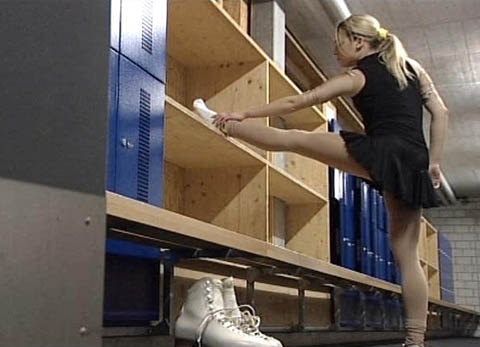 1. Welche Arbeiten verrichtet eine Büroassistentin?2. Mit welchen Hilfsmitteln arbeitet Sandra?3. Welches Hobby pflegt Sandra?4. Sandra bedient die Trowalisierungsanlage (= Gleitschleifmaschine). Beschreibe den Produktionsschritt, den die Maschine übernimmt.5. Wie viel verdient eine Büroassistentin im ersten und wie viel im zweiten Lehrjahr?6. Welche Positionen prüft Sandra bei einem Lieferungseingang besonders genau? 7. Welche Arbeiten erledigt Sandra am Computer?8. Was ist besonders wichtig beim Kundenkontakt per Telefon?9. Welche Gründe würden dich dazu bewegen, diesen Beruf zu ergreifen?10. Wo zeigt sich, dass Sandras Beruf Allrounder-Qualitäten verlangt?11. Nach der Lehre zur Büroassistentin EBA will Sandra eine weitere Ausbildung beginnen. Welche Berufswünsche hat sie?1. Welche Arbeiten verrichtet eine Büroassistentin?2. Mit welchen Hilfsmitteln arbeitet Sandra?3. Welches Hobby pflegt Sandra?4. Sandra bedient die Trowalisierungsanlage (= Gleitschleifmaschine). Beschreibe den Produktionsschritt, den die Maschine übernimmt.5. Wie viel verdient eine Büroassistentin im ersten und wie viel im zweiten Lehrjahr?6. Welche Positionen prüft Sandra bei einem Lieferungseingang besonders genau? 7. Welche Arbeiten erledigt Sandra am Computer?8. Was ist besonders wichtig beim Kundenkontakt per Telefon?9. Welche Gründe würden dich dazu bewegen, diesen Beruf zu ergreifen?10. Wo zeigt sich, dass Sandras Beruf Allrounder-Qualitäten verlangt?11. Nach der Lehre zur Büroassistentin EBA will Sandra eine weitere Ausbildung beginnen. Welche Berufswünsche hat sie?1. Welche Arbeiten verrichtet eine Büroassistentin?2. Mit welchen Hilfsmitteln arbeitet Sandra?3. Welches Hobby pflegt Sandra?4. Sandra bedient die Trowalisierungsanlage (= Gleitschleifmaschine). Beschreibe den Produktionsschritt, den die Maschine übernimmt.5. Wie viel verdient eine Büroassistentin im ersten und wie viel im zweiten Lehrjahr?6. Welche Positionen prüft Sandra bei einem Lieferungseingang besonders genau? 7. Welche Arbeiten erledigt Sandra am Computer?8. Was ist besonders wichtig beim Kundenkontakt per Telefon?9. Welche Gründe würden dich dazu bewegen, diesen Beruf zu ergreifen?10. Wo zeigt sich, dass Sandras Beruf Allrounder-Qualitäten verlangt?11. Nach der Lehre zur Büroassistentin EBA will Sandra eine weitere Ausbildung beginnen. Welche Berufswünsche hat sie?1. Welche Arbeiten verrichtet eine Büroassistentin?2. Mit welchen Hilfsmitteln arbeitet Sandra?3. Welches Hobby pflegt Sandra?4. Sandra bedient die Trowalisierungsanlage (= Gleitschleifmaschine). Beschreibe den Produktionsschritt, den die Maschine übernimmt.5. Wie viel verdient eine Büroassistentin im ersten und wie viel im zweiten Lehrjahr?6. Welche Positionen prüft Sandra bei einem Lieferungseingang besonders genau? 7. Welche Arbeiten erledigt Sandra am Computer?8. Was ist besonders wichtig beim Kundenkontakt per Telefon?9. Welche Gründe würden dich dazu bewegen, diesen Beruf zu ergreifen?10. Wo zeigt sich, dass Sandras Beruf Allrounder-Qualitäten verlangt?11. Nach der Lehre zur Büroassistentin EBA will Sandra eine weitere Ausbildung beginnen. Welche Berufswünsche hat sie?1. Welche Arbeiten verrichtet eine Büroassistentin?2. Mit welchen Hilfsmitteln arbeitet Sandra?3. Welches Hobby pflegt Sandra?4. Sandra bedient die Trowalisierungsanlage (= Gleitschleifmaschine). Beschreibe den Produktionsschritt, den die Maschine übernimmt.5. Wie viel verdient eine Büroassistentin im ersten und wie viel im zweiten Lehrjahr?6. Welche Positionen prüft Sandra bei einem Lieferungseingang besonders genau? 7. Welche Arbeiten erledigt Sandra am Computer?8. Was ist besonders wichtig beim Kundenkontakt per Telefon?9. Welche Gründe würden dich dazu bewegen, diesen Beruf zu ergreifen?10. Wo zeigt sich, dass Sandras Beruf Allrounder-Qualitäten verlangt?11. Nach der Lehre zur Büroassistentin EBA will Sandra eine weitere Ausbildung beginnen. Welche Berufswünsche hat sie?1. Welche Arbeiten verrichtet eine Büroassistentin?2. Mit welchen Hilfsmitteln arbeitet Sandra?3. Welches Hobby pflegt Sandra?4. Sandra bedient die Trowalisierungsanlage (= Gleitschleifmaschine). Beschreibe den Produktionsschritt, den die Maschine übernimmt.5. Wie viel verdient eine Büroassistentin im ersten und wie viel im zweiten Lehrjahr?6. Welche Positionen prüft Sandra bei einem Lieferungseingang besonders genau? 7. Welche Arbeiten erledigt Sandra am Computer?8. Was ist besonders wichtig beim Kundenkontakt per Telefon?9. Welche Gründe würden dich dazu bewegen, diesen Beruf zu ergreifen?10. Wo zeigt sich, dass Sandras Beruf Allrounder-Qualitäten verlangt?11. Nach der Lehre zur Büroassistentin EBA will Sandra eine weitere Ausbildung beginnen. Welche Berufswünsche hat sie?1. Welche Arbeiten verrichtet eine Büroassistentin?2. Mit welchen Hilfsmitteln arbeitet Sandra?3. Welches Hobby pflegt Sandra?4. Sandra bedient die Trowalisierungsanlage (= Gleitschleifmaschine). Beschreibe den Produktionsschritt, den die Maschine übernimmt.5. Wie viel verdient eine Büroassistentin im ersten und wie viel im zweiten Lehrjahr?6. Welche Positionen prüft Sandra bei einem Lieferungseingang besonders genau? 7. Welche Arbeiten erledigt Sandra am Computer?8. Was ist besonders wichtig beim Kundenkontakt per Telefon?9. Welche Gründe würden dich dazu bewegen, diesen Beruf zu ergreifen?10. Wo zeigt sich, dass Sandras Beruf Allrounder-Qualitäten verlangt?11. Nach der Lehre zur Büroassistentin EBA will Sandra eine weitere Ausbildung beginnen. Welche Berufswünsche hat sie?1. Welche Arbeiten verrichtet eine Büroassistentin?2. Mit welchen Hilfsmitteln arbeitet Sandra?3. Welches Hobby pflegt Sandra?4. Sandra bedient die Trowalisierungsanlage (= Gleitschleifmaschine). Beschreibe den Produktionsschritt, den die Maschine übernimmt.5. Wie viel verdient eine Büroassistentin im ersten und wie viel im zweiten Lehrjahr?6. Welche Positionen prüft Sandra bei einem Lieferungseingang besonders genau? 7. Welche Arbeiten erledigt Sandra am Computer?8. Was ist besonders wichtig beim Kundenkontakt per Telefon?9. Welche Gründe würden dich dazu bewegen, diesen Beruf zu ergreifen?10. Wo zeigt sich, dass Sandras Beruf Allrounder-Qualitäten verlangt?11. Nach der Lehre zur Büroassistentin EBA will Sandra eine weitere Ausbildung beginnen. Welche Berufswünsche hat sie?1. Welche Arbeiten verrichtet eine Büroassistentin?2. Mit welchen Hilfsmitteln arbeitet Sandra?3. Welches Hobby pflegt Sandra?4. Sandra bedient die Trowalisierungsanlage (= Gleitschleifmaschine). Beschreibe den Produktionsschritt, den die Maschine übernimmt.5. Wie viel verdient eine Büroassistentin im ersten und wie viel im zweiten Lehrjahr?6. Welche Positionen prüft Sandra bei einem Lieferungseingang besonders genau? 7. Welche Arbeiten erledigt Sandra am Computer?8. Was ist besonders wichtig beim Kundenkontakt per Telefon?9. Welche Gründe würden dich dazu bewegen, diesen Beruf zu ergreifen?10. Wo zeigt sich, dass Sandras Beruf Allrounder-Qualitäten verlangt?11. Nach der Lehre zur Büroassistentin EBA will Sandra eine weitere Ausbildung beginnen. Welche Berufswünsche hat sie?1. Welche Arbeiten verrichtet eine Büroassistentin?2. Mit welchen Hilfsmitteln arbeitet Sandra?3. Welches Hobby pflegt Sandra?4. Sandra bedient die Trowalisierungsanlage (= Gleitschleifmaschine). Beschreibe den Produktionsschritt, den die Maschine übernimmt.5. Wie viel verdient eine Büroassistentin im ersten und wie viel im zweiten Lehrjahr?6. Welche Positionen prüft Sandra bei einem Lieferungseingang besonders genau? 7. Welche Arbeiten erledigt Sandra am Computer?8. Was ist besonders wichtig beim Kundenkontakt per Telefon?9. Welche Gründe würden dich dazu bewegen, diesen Beruf zu ergreifen?10. Wo zeigt sich, dass Sandras Beruf Allrounder-Qualitäten verlangt?11. Nach der Lehre zur Büroassistentin EBA will Sandra eine weitere Ausbildung beginnen. Welche Berufswünsche hat sie?1. Welche Arbeiten verrichtet eine Büroassistentin?2. Mit welchen Hilfsmitteln arbeitet Sandra?3. Welches Hobby pflegt Sandra?4. Sandra bedient die Trowalisierungsanlage (= Gleitschleifmaschine). Beschreibe den Produktionsschritt, den die Maschine übernimmt.5. Wie viel verdient eine Büroassistentin im ersten und wie viel im zweiten Lehrjahr?6. Welche Positionen prüft Sandra bei einem Lieferungseingang besonders genau? 7. Welche Arbeiten erledigt Sandra am Computer?8. Was ist besonders wichtig beim Kundenkontakt per Telefon?9. Welche Gründe würden dich dazu bewegen, diesen Beruf zu ergreifen?10. Wo zeigt sich, dass Sandras Beruf Allrounder-Qualitäten verlangt?11. Nach der Lehre zur Büroassistentin EBA will Sandra eine weitere Ausbildung beginnen. Welche Berufswünsche hat sie?1. Welche Arbeiten verrichtet eine Büroassistentin?2. Mit welchen Hilfsmitteln arbeitet Sandra?3. Welches Hobby pflegt Sandra?4. Sandra bedient die Trowalisierungsanlage (= Gleitschleifmaschine). Beschreibe den Produktionsschritt, den die Maschine übernimmt.5. Wie viel verdient eine Büroassistentin im ersten und wie viel im zweiten Lehrjahr?6. Welche Positionen prüft Sandra bei einem Lieferungseingang besonders genau? 7. Welche Arbeiten erledigt Sandra am Computer?8. Was ist besonders wichtig beim Kundenkontakt per Telefon?9. Welche Gründe würden dich dazu bewegen, diesen Beruf zu ergreifen?10. Wo zeigt sich, dass Sandras Beruf Allrounder-Qualitäten verlangt?11. Nach der Lehre zur Büroassistentin EBA will Sandra eine weitere Ausbildung beginnen. Welche Berufswünsche hat sie?1. Welche Arbeiten verrichtet eine Büroassistentin?2. Mit welchen Hilfsmitteln arbeitet Sandra?3. Welches Hobby pflegt Sandra?4. Sandra bedient die Trowalisierungsanlage (= Gleitschleifmaschine). Beschreibe den Produktionsschritt, den die Maschine übernimmt.5. Wie viel verdient eine Büroassistentin im ersten und wie viel im zweiten Lehrjahr?6. Welche Positionen prüft Sandra bei einem Lieferungseingang besonders genau? 7. Welche Arbeiten erledigt Sandra am Computer?8. Was ist besonders wichtig beim Kundenkontakt per Telefon?9. Welche Gründe würden dich dazu bewegen, diesen Beruf zu ergreifen?10. Wo zeigt sich, dass Sandras Beruf Allrounder-Qualitäten verlangt?11. Nach der Lehre zur Büroassistentin EBA will Sandra eine weitere Ausbildung beginnen. Welche Berufswünsche hat sie?1. Welche Arbeiten verrichtet eine Büroassistentin?2. Mit welchen Hilfsmitteln arbeitet Sandra?3. Welches Hobby pflegt Sandra?4. Sandra bedient die Trowalisierungsanlage (= Gleitschleifmaschine). Beschreibe den Produktionsschritt, den die Maschine übernimmt.5. Wie viel verdient eine Büroassistentin im ersten und wie viel im zweiten Lehrjahr?6. Welche Positionen prüft Sandra bei einem Lieferungseingang besonders genau? 7. Welche Arbeiten erledigt Sandra am Computer?8. Was ist besonders wichtig beim Kundenkontakt per Telefon?9. Welche Gründe würden dich dazu bewegen, diesen Beruf zu ergreifen?10. Wo zeigt sich, dass Sandras Beruf Allrounder-Qualitäten verlangt?11. Nach der Lehre zur Büroassistentin EBA will Sandra eine weitere Ausbildung beginnen. Welche Berufswünsche hat sie?1. Welche Arbeiten verrichtet eine Büroassistentin?2. Mit welchen Hilfsmitteln arbeitet Sandra?3. Welches Hobby pflegt Sandra?4. Sandra bedient die Trowalisierungsanlage (= Gleitschleifmaschine). Beschreibe den Produktionsschritt, den die Maschine übernimmt.5. Wie viel verdient eine Büroassistentin im ersten und wie viel im zweiten Lehrjahr?6. Welche Positionen prüft Sandra bei einem Lieferungseingang besonders genau? 7. Welche Arbeiten erledigt Sandra am Computer?8. Was ist besonders wichtig beim Kundenkontakt per Telefon?9. Welche Gründe würden dich dazu bewegen, diesen Beruf zu ergreifen?10. Wo zeigt sich, dass Sandras Beruf Allrounder-Qualitäten verlangt?11. Nach der Lehre zur Büroassistentin EBA will Sandra eine weitere Ausbildung beginnen. Welche Berufswünsche hat sie?1. Welche Arbeiten verrichtet eine Büroassistentin?2. Mit welchen Hilfsmitteln arbeitet Sandra?3. Welches Hobby pflegt Sandra?4. Sandra bedient die Trowalisierungsanlage (= Gleitschleifmaschine). Beschreibe den Produktionsschritt, den die Maschine übernimmt.5. Wie viel verdient eine Büroassistentin im ersten und wie viel im zweiten Lehrjahr?6. Welche Positionen prüft Sandra bei einem Lieferungseingang besonders genau? 7. Welche Arbeiten erledigt Sandra am Computer?8. Was ist besonders wichtig beim Kundenkontakt per Telefon?9. Welche Gründe würden dich dazu bewegen, diesen Beruf zu ergreifen?10. Wo zeigt sich, dass Sandras Beruf Allrounder-Qualitäten verlangt?11. Nach der Lehre zur Büroassistentin EBA will Sandra eine weitere Ausbildung beginnen. Welche Berufswünsche hat sie?1. Welche Arbeiten verrichtet eine Büroassistentin?2. Mit welchen Hilfsmitteln arbeitet Sandra?3. Welches Hobby pflegt Sandra?4. Sandra bedient die Trowalisierungsanlage (= Gleitschleifmaschine). Beschreibe den Produktionsschritt, den die Maschine übernimmt.5. Wie viel verdient eine Büroassistentin im ersten und wie viel im zweiten Lehrjahr?6. Welche Positionen prüft Sandra bei einem Lieferungseingang besonders genau? 7. Welche Arbeiten erledigt Sandra am Computer?8. Was ist besonders wichtig beim Kundenkontakt per Telefon?9. Welche Gründe würden dich dazu bewegen, diesen Beruf zu ergreifen?10. Wo zeigt sich, dass Sandras Beruf Allrounder-Qualitäten verlangt?11. Nach der Lehre zur Büroassistentin EBA will Sandra eine weitere Ausbildung beginnen. Welche Berufswünsche hat sie?1. Welche Arbeiten verrichtet eine Büroassistentin?2. Mit welchen Hilfsmitteln arbeitet Sandra?3. Welches Hobby pflegt Sandra?4. Sandra bedient die Trowalisierungsanlage (= Gleitschleifmaschine). Beschreibe den Produktionsschritt, den die Maschine übernimmt.5. Wie viel verdient eine Büroassistentin im ersten und wie viel im zweiten Lehrjahr?6. Welche Positionen prüft Sandra bei einem Lieferungseingang besonders genau? 7. Welche Arbeiten erledigt Sandra am Computer?8. Was ist besonders wichtig beim Kundenkontakt per Telefon?9. Welche Gründe würden dich dazu bewegen, diesen Beruf zu ergreifen?10. Wo zeigt sich, dass Sandras Beruf Allrounder-Qualitäten verlangt?11. Nach der Lehre zur Büroassistentin EBA will Sandra eine weitere Ausbildung beginnen. Welche Berufswünsche hat sie?1. Welche Arbeiten verrichtet eine Büroassistentin?2. Mit welchen Hilfsmitteln arbeitet Sandra?3. Welches Hobby pflegt Sandra?4. Sandra bedient die Trowalisierungsanlage (= Gleitschleifmaschine). Beschreibe den Produktionsschritt, den die Maschine übernimmt.5. Wie viel verdient eine Büroassistentin im ersten und wie viel im zweiten Lehrjahr?6. Welche Positionen prüft Sandra bei einem Lieferungseingang besonders genau? 7. Welche Arbeiten erledigt Sandra am Computer?8. Was ist besonders wichtig beim Kundenkontakt per Telefon?9. Welche Gründe würden dich dazu bewegen, diesen Beruf zu ergreifen?10. Wo zeigt sich, dass Sandras Beruf Allrounder-Qualitäten verlangt?11. Nach der Lehre zur Büroassistentin EBA will Sandra eine weitere Ausbildung beginnen. Welche Berufswünsche hat sie?1. Welche Arbeiten verrichtet eine Büroassistentin?2. Mit welchen Hilfsmitteln arbeitet Sandra?3. Welches Hobby pflegt Sandra?4. Sandra bedient die Trowalisierungsanlage (= Gleitschleifmaschine). Beschreibe den Produktionsschritt, den die Maschine übernimmt.5. Wie viel verdient eine Büroassistentin im ersten und wie viel im zweiten Lehrjahr?6. Welche Positionen prüft Sandra bei einem Lieferungseingang besonders genau? 7. Welche Arbeiten erledigt Sandra am Computer?8. Was ist besonders wichtig beim Kundenkontakt per Telefon?9. Welche Gründe würden dich dazu bewegen, diesen Beruf zu ergreifen?10. Wo zeigt sich, dass Sandras Beruf Allrounder-Qualitäten verlangt?11. Nach der Lehre zur Büroassistentin EBA will Sandra eine weitere Ausbildung beginnen. Welche Berufswünsche hat sie?1. Welche Arbeiten verrichtet eine Büroassistentin?2. Mit welchen Hilfsmitteln arbeitet Sandra?3. Welches Hobby pflegt Sandra?4. Sandra bedient die Trowalisierungsanlage (= Gleitschleifmaschine). Beschreibe den Produktionsschritt, den die Maschine übernimmt.5. Wie viel verdient eine Büroassistentin im ersten und wie viel im zweiten Lehrjahr?6. Welche Positionen prüft Sandra bei einem Lieferungseingang besonders genau? 7. Welche Arbeiten erledigt Sandra am Computer?8. Was ist besonders wichtig beim Kundenkontakt per Telefon?9. Welche Gründe würden dich dazu bewegen, diesen Beruf zu ergreifen?10. Wo zeigt sich, dass Sandras Beruf Allrounder-Qualitäten verlangt?11. Nach der Lehre zur Büroassistentin EBA will Sandra eine weitere Ausbildung beginnen. Welche Berufswünsche hat sie?1. Welche Arbeiten verrichtet eine Büroassistentin?2. Mit welchen Hilfsmitteln arbeitet Sandra?3. Welches Hobby pflegt Sandra?4. Sandra bedient die Trowalisierungsanlage (= Gleitschleifmaschine). Beschreibe den Produktionsschritt, den die Maschine übernimmt.5. Wie viel verdient eine Büroassistentin im ersten und wie viel im zweiten Lehrjahr?6. Welche Positionen prüft Sandra bei einem Lieferungseingang besonders genau? 7. Welche Arbeiten erledigt Sandra am Computer?8. Was ist besonders wichtig beim Kundenkontakt per Telefon?9. Welche Gründe würden dich dazu bewegen, diesen Beruf zu ergreifen?10. Wo zeigt sich, dass Sandras Beruf Allrounder-Qualitäten verlangt?11. Nach der Lehre zur Büroassistentin EBA will Sandra eine weitere Ausbildung beginnen. Welche Berufswünsche hat sie?1. Welche Arbeiten verrichtet eine Büroassistentin?2. Mit welchen Hilfsmitteln arbeitet Sandra?3. Welches Hobby pflegt Sandra?4. Sandra bedient die Trowalisierungsanlage (= Gleitschleifmaschine). Beschreibe den Produktionsschritt, den die Maschine übernimmt.5. Wie viel verdient eine Büroassistentin im ersten und wie viel im zweiten Lehrjahr?6. Welche Positionen prüft Sandra bei einem Lieferungseingang besonders genau? 7. Welche Arbeiten erledigt Sandra am Computer?8. Was ist besonders wichtig beim Kundenkontakt per Telefon?9. Welche Gründe würden dich dazu bewegen, diesen Beruf zu ergreifen?10. Wo zeigt sich, dass Sandras Beruf Allrounder-Qualitäten verlangt?11. Nach der Lehre zur Büroassistentin EBA will Sandra eine weitere Ausbildung beginnen. Welche Berufswünsche hat sie?1. Welche Arbeiten verrichtet eine Büroassistentin?2. Mit welchen Hilfsmitteln arbeitet Sandra?3. Welches Hobby pflegt Sandra?4. Sandra bedient die Trowalisierungsanlage (= Gleitschleifmaschine). Beschreibe den Produktionsschritt, den die Maschine übernimmt.5. Wie viel verdient eine Büroassistentin im ersten und wie viel im zweiten Lehrjahr?6. Welche Positionen prüft Sandra bei einem Lieferungseingang besonders genau? 7. Welche Arbeiten erledigt Sandra am Computer?8. Was ist besonders wichtig beim Kundenkontakt per Telefon?9. Welche Gründe würden dich dazu bewegen, diesen Beruf zu ergreifen?10. Wo zeigt sich, dass Sandras Beruf Allrounder-Qualitäten verlangt?11. Nach der Lehre zur Büroassistentin EBA will Sandra eine weitere Ausbildung beginnen. Welche Berufswünsche hat sie?1. Welche Arbeiten verrichtet eine Büroassistentin?2. Mit welchen Hilfsmitteln arbeitet Sandra?3. Welches Hobby pflegt Sandra?4. Sandra bedient die Trowalisierungsanlage (= Gleitschleifmaschine). Beschreibe den Produktionsschritt, den die Maschine übernimmt.5. Wie viel verdient eine Büroassistentin im ersten und wie viel im zweiten Lehrjahr?6. Welche Positionen prüft Sandra bei einem Lieferungseingang besonders genau? 7. Welche Arbeiten erledigt Sandra am Computer?8. Was ist besonders wichtig beim Kundenkontakt per Telefon?9. Welche Gründe würden dich dazu bewegen, diesen Beruf zu ergreifen?10. Wo zeigt sich, dass Sandras Beruf Allrounder-Qualitäten verlangt?11. Nach der Lehre zur Büroassistentin EBA will Sandra eine weitere Ausbildung beginnen. Welche Berufswünsche hat sie?1. Welche Arbeiten verrichtet eine Büroassistentin?2. Mit welchen Hilfsmitteln arbeitet Sandra?3. Welches Hobby pflegt Sandra?4. Sandra bedient die Trowalisierungsanlage (= Gleitschleifmaschine). Beschreibe den Produktionsschritt, den die Maschine übernimmt.5. Wie viel verdient eine Büroassistentin im ersten und wie viel im zweiten Lehrjahr?6. Welche Positionen prüft Sandra bei einem Lieferungseingang besonders genau? 7. Welche Arbeiten erledigt Sandra am Computer?8. Was ist besonders wichtig beim Kundenkontakt per Telefon?9. Welche Gründe würden dich dazu bewegen, diesen Beruf zu ergreifen?10. Wo zeigt sich, dass Sandras Beruf Allrounder-Qualitäten verlangt?11. Nach der Lehre zur Büroassistentin EBA will Sandra eine weitere Ausbildung beginnen. Welche Berufswünsche hat sie?1. Welche Arbeiten verrichtet eine Büroassistentin?2. Mit welchen Hilfsmitteln arbeitet Sandra?3. Welches Hobby pflegt Sandra?4. Sandra bedient die Trowalisierungsanlage (= Gleitschleifmaschine). Beschreibe den Produktionsschritt, den die Maschine übernimmt.5. Wie viel verdient eine Büroassistentin im ersten und wie viel im zweiten Lehrjahr?6. Welche Positionen prüft Sandra bei einem Lieferungseingang besonders genau? 7. Welche Arbeiten erledigt Sandra am Computer?8. Was ist besonders wichtig beim Kundenkontakt per Telefon?9. Welche Gründe würden dich dazu bewegen, diesen Beruf zu ergreifen?10. Wo zeigt sich, dass Sandras Beruf Allrounder-Qualitäten verlangt?11. Nach der Lehre zur Büroassistentin EBA will Sandra eine weitere Ausbildung beginnen. Welche Berufswünsche hat sie?1. Welche Arbeiten verrichtet eine Büroassistentin?2. Mit welchen Hilfsmitteln arbeitet Sandra?3. Welches Hobby pflegt Sandra?4. Sandra bedient die Trowalisierungsanlage (= Gleitschleifmaschine). Beschreibe den Produktionsschritt, den die Maschine übernimmt.5. Wie viel verdient eine Büroassistentin im ersten und wie viel im zweiten Lehrjahr?6. Welche Positionen prüft Sandra bei einem Lieferungseingang besonders genau? 7. Welche Arbeiten erledigt Sandra am Computer?8. Was ist besonders wichtig beim Kundenkontakt per Telefon?9. Welche Gründe würden dich dazu bewegen, diesen Beruf zu ergreifen?10. Wo zeigt sich, dass Sandras Beruf Allrounder-Qualitäten verlangt?11. Nach der Lehre zur Büroassistentin EBA will Sandra eine weitere Ausbildung beginnen. Welche Berufswünsche hat sie?1. Welche Arbeiten verrichtet eine Büroassistentin?2. Mit welchen Hilfsmitteln arbeitet Sandra?3. Welches Hobby pflegt Sandra?4. Sandra bedient die Trowalisierungsanlage (= Gleitschleifmaschine). Beschreibe den Produktionsschritt, den die Maschine übernimmt.5. Wie viel verdient eine Büroassistentin im ersten und wie viel im zweiten Lehrjahr?6. Welche Positionen prüft Sandra bei einem Lieferungseingang besonders genau? 7. Welche Arbeiten erledigt Sandra am Computer?8. Was ist besonders wichtig beim Kundenkontakt per Telefon?9. Welche Gründe würden dich dazu bewegen, diesen Beruf zu ergreifen?10. Wo zeigt sich, dass Sandras Beruf Allrounder-Qualitäten verlangt?11. Nach der Lehre zur Büroassistentin EBA will Sandra eine weitere Ausbildung beginnen. Welche Berufswünsche hat sie?1. Welche Arbeiten verrichtet eine Büroassistentin?2. Mit welchen Hilfsmitteln arbeitet Sandra?3. Welches Hobby pflegt Sandra?4. Sandra bedient die Trowalisierungsanlage (= Gleitschleifmaschine). Beschreibe den Produktionsschritt, den die Maschine übernimmt.5. Wie viel verdient eine Büroassistentin im ersten und wie viel im zweiten Lehrjahr?6. Welche Positionen prüft Sandra bei einem Lieferungseingang besonders genau? 7. Welche Arbeiten erledigt Sandra am Computer?8. Was ist besonders wichtig beim Kundenkontakt per Telefon?9. Welche Gründe würden dich dazu bewegen, diesen Beruf zu ergreifen?10. Wo zeigt sich, dass Sandras Beruf Allrounder-Qualitäten verlangt?11. Nach der Lehre zur Büroassistentin EBA will Sandra eine weitere Ausbildung beginnen. Welche Berufswünsche hat sie?1. Welche Arbeiten verrichtet eine Büroassistentin?2. Mit welchen Hilfsmitteln arbeitet Sandra?3. Welches Hobby pflegt Sandra?4. Sandra bedient die Trowalisierungsanlage (= Gleitschleifmaschine). Beschreibe den Produktionsschritt, den die Maschine übernimmt.5. Wie viel verdient eine Büroassistentin im ersten und wie viel im zweiten Lehrjahr?6. Welche Positionen prüft Sandra bei einem Lieferungseingang besonders genau? 7. Welche Arbeiten erledigt Sandra am Computer?8. Was ist besonders wichtig beim Kundenkontakt per Telefon?9. Welche Gründe würden dich dazu bewegen, diesen Beruf zu ergreifen?10. Wo zeigt sich, dass Sandras Beruf Allrounder-Qualitäten verlangt?11. Nach der Lehre zur Büroassistentin EBA will Sandra eine weitere Ausbildung beginnen. Welche Berufswünsche hat sie?1. Welche Arbeiten verrichtet eine Büroassistentin?2. Mit welchen Hilfsmitteln arbeitet Sandra?3. Welches Hobby pflegt Sandra?4. Sandra bedient die Trowalisierungsanlage (= Gleitschleifmaschine). Beschreibe den Produktionsschritt, den die Maschine übernimmt.5. Wie viel verdient eine Büroassistentin im ersten und wie viel im zweiten Lehrjahr?6. Welche Positionen prüft Sandra bei einem Lieferungseingang besonders genau? 7. Welche Arbeiten erledigt Sandra am Computer?8. Was ist besonders wichtig beim Kundenkontakt per Telefon?9. Welche Gründe würden dich dazu bewegen, diesen Beruf zu ergreifen?10. Wo zeigt sich, dass Sandras Beruf Allrounder-Qualitäten verlangt?11. Nach der Lehre zur Büroassistentin EBA will Sandra eine weitere Ausbildung beginnen. Welche Berufswünsche hat sie?1. Welche Arbeiten verrichtet eine Büroassistentin?2. Mit welchen Hilfsmitteln arbeitet Sandra?3. Welches Hobby pflegt Sandra?4. Sandra bedient die Trowalisierungsanlage (= Gleitschleifmaschine). Beschreibe den Produktionsschritt, den die Maschine übernimmt.5. Wie viel verdient eine Büroassistentin im ersten und wie viel im zweiten Lehrjahr?6. Welche Positionen prüft Sandra bei einem Lieferungseingang besonders genau? 7. Welche Arbeiten erledigt Sandra am Computer?8. Was ist besonders wichtig beim Kundenkontakt per Telefon?9. Welche Gründe würden dich dazu bewegen, diesen Beruf zu ergreifen?10. Wo zeigt sich, dass Sandras Beruf Allrounder-Qualitäten verlangt?11. Nach der Lehre zur Büroassistentin EBA will Sandra eine weitere Ausbildung beginnen. Welche Berufswünsche hat sie?1. Welche Arbeiten verrichtet eine Büroassistentin?2. Mit welchen Hilfsmitteln arbeitet Sandra?3. Welches Hobby pflegt Sandra?4. Sandra bedient die Trowalisierungsanlage (= Gleitschleifmaschine). Beschreibe den Produktionsschritt, den die Maschine übernimmt.5. Wie viel verdient eine Büroassistentin im ersten und wie viel im zweiten Lehrjahr?6. Welche Positionen prüft Sandra bei einem Lieferungseingang besonders genau? 7. Welche Arbeiten erledigt Sandra am Computer?8. Was ist besonders wichtig beim Kundenkontakt per Telefon?9. Welche Gründe würden dich dazu bewegen, diesen Beruf zu ergreifen?10. Wo zeigt sich, dass Sandras Beruf Allrounder-Qualitäten verlangt?11. Nach der Lehre zur Büroassistentin EBA will Sandra eine weitere Ausbildung beginnen. Welche Berufswünsche hat sie?1. Welche Arbeiten verrichtet eine Büroassistentin?2. Mit welchen Hilfsmitteln arbeitet Sandra?3. Welches Hobby pflegt Sandra?4. Sandra bedient die Trowalisierungsanlage (= Gleitschleifmaschine). Beschreibe den Produktionsschritt, den die Maschine übernimmt.5. Wie viel verdient eine Büroassistentin im ersten und wie viel im zweiten Lehrjahr?6. Welche Positionen prüft Sandra bei einem Lieferungseingang besonders genau? 7. Welche Arbeiten erledigt Sandra am Computer?8. Was ist besonders wichtig beim Kundenkontakt per Telefon?9. Welche Gründe würden dich dazu bewegen, diesen Beruf zu ergreifen?10. Wo zeigt sich, dass Sandras Beruf Allrounder-Qualitäten verlangt?11. Nach der Lehre zur Büroassistentin EBA will Sandra eine weitere Ausbildung beginnen. Welche Berufswünsche hat sie?1. Welche Arbeiten verrichtet eine Büroassistentin?2. Mit welchen Hilfsmitteln arbeitet Sandra?3. Welches Hobby pflegt Sandra?4. Sandra bedient die Trowalisierungsanlage (= Gleitschleifmaschine). Beschreibe den Produktionsschritt, den die Maschine übernimmt.5. Wie viel verdient eine Büroassistentin im ersten und wie viel im zweiten Lehrjahr?6. Welche Positionen prüft Sandra bei einem Lieferungseingang besonders genau? 7. Welche Arbeiten erledigt Sandra am Computer?8. Was ist besonders wichtig beim Kundenkontakt per Telefon?9. Welche Gründe würden dich dazu bewegen, diesen Beruf zu ergreifen?10. Wo zeigt sich, dass Sandras Beruf Allrounder-Qualitäten verlangt?11. Nach der Lehre zur Büroassistentin EBA will Sandra eine weitere Ausbildung beginnen. Welche Berufswünsche hat sie?1. Welche Arbeiten verrichtet eine Büroassistentin?2. Mit welchen Hilfsmitteln arbeitet Sandra?3. Welches Hobby pflegt Sandra?4. Sandra bedient die Trowalisierungsanlage (= Gleitschleifmaschine). Beschreibe den Produktionsschritt, den die Maschine übernimmt.5. Wie viel verdient eine Büroassistentin im ersten und wie viel im zweiten Lehrjahr?6. Welche Positionen prüft Sandra bei einem Lieferungseingang besonders genau? 7. Welche Arbeiten erledigt Sandra am Computer?8. Was ist besonders wichtig beim Kundenkontakt per Telefon?9. Welche Gründe würden dich dazu bewegen, diesen Beruf zu ergreifen?10. Wo zeigt sich, dass Sandras Beruf Allrounder-Qualitäten verlangt?11. Nach der Lehre zur Büroassistentin EBA will Sandra eine weitere Ausbildung beginnen. Welche Berufswünsche hat sie?1. Welche Arbeiten verrichtet eine Büroassistentin?2. Mit welchen Hilfsmitteln arbeitet Sandra?3. Welches Hobby pflegt Sandra?4. Sandra bedient die Trowalisierungsanlage (= Gleitschleifmaschine). Beschreibe den Produktionsschritt, den die Maschine übernimmt.5. Wie viel verdient eine Büroassistentin im ersten und wie viel im zweiten Lehrjahr?6. Welche Positionen prüft Sandra bei einem Lieferungseingang besonders genau? 7. Welche Arbeiten erledigt Sandra am Computer?8. Was ist besonders wichtig beim Kundenkontakt per Telefon?9. Welche Gründe würden dich dazu bewegen, diesen Beruf zu ergreifen?10. Wo zeigt sich, dass Sandras Beruf Allrounder-Qualitäten verlangt?11. Nach der Lehre zur Büroassistentin EBA will Sandra eine weitere Ausbildung beginnen. Welche Berufswünsche hat sie?1. Welche Arbeiten verrichtet eine Büroassistentin?2. Mit welchen Hilfsmitteln arbeitet Sandra?3. Welches Hobby pflegt Sandra?4. Sandra bedient die Trowalisierungsanlage (= Gleitschleifmaschine). Beschreibe den Produktionsschritt, den die Maschine übernimmt.5. Wie viel verdient eine Büroassistentin im ersten und wie viel im zweiten Lehrjahr?6. Welche Positionen prüft Sandra bei einem Lieferungseingang besonders genau? 7. Welche Arbeiten erledigt Sandra am Computer?8. Was ist besonders wichtig beim Kundenkontakt per Telefon?9. Welche Gründe würden dich dazu bewegen, diesen Beruf zu ergreifen?10. Wo zeigt sich, dass Sandras Beruf Allrounder-Qualitäten verlangt?11. Nach der Lehre zur Büroassistentin EBA will Sandra eine weitere Ausbildung beginnen. Welche Berufswünsche hat sie?1. Welche Arbeiten verrichtet eine Büroassistentin?2. Mit welchen Hilfsmitteln arbeitet Sandra?3. Welches Hobby pflegt Sandra?4. Sandra bedient die Trowalisierungsanlage (= Gleitschleifmaschine). Beschreibe den Produktionsschritt, den die Maschine übernimmt.5. Wie viel verdient eine Büroassistentin im ersten und wie viel im zweiten Lehrjahr?6. Welche Positionen prüft Sandra bei einem Lieferungseingang besonders genau? 7. Welche Arbeiten erledigt Sandra am Computer?8. Was ist besonders wichtig beim Kundenkontakt per Telefon?9. Welche Gründe würden dich dazu bewegen, diesen Beruf zu ergreifen?10. Wo zeigt sich, dass Sandras Beruf Allrounder-Qualitäten verlangt?11. Nach der Lehre zur Büroassistentin EBA will Sandra eine weitere Ausbildung beginnen. Welche Berufswünsche hat sie?1. Welche Arbeiten verrichtet eine Büroassistentin?2. Mit welchen Hilfsmitteln arbeitet Sandra?3. Welches Hobby pflegt Sandra?4. Sandra bedient die Trowalisierungsanlage (= Gleitschleifmaschine). Beschreibe den Produktionsschritt, den die Maschine übernimmt.5. Wie viel verdient eine Büroassistentin im ersten und wie viel im zweiten Lehrjahr?6. Welche Positionen prüft Sandra bei einem Lieferungseingang besonders genau? 7. Welche Arbeiten erledigt Sandra am Computer?8. Was ist besonders wichtig beim Kundenkontakt per Telefon?9. Welche Gründe würden dich dazu bewegen, diesen Beruf zu ergreifen?10. Wo zeigt sich, dass Sandras Beruf Allrounder-Qualitäten verlangt?11. Nach der Lehre zur Büroassistentin EBA will Sandra eine weitere Ausbildung beginnen. Welche Berufswünsche hat sie?1. Welche Arbeiten verrichtet eine Büroassistentin?2. Mit welchen Hilfsmitteln arbeitet Sandra?3. Welches Hobby pflegt Sandra?4. Sandra bedient die Trowalisierungsanlage (= Gleitschleifmaschine). Beschreibe den Produktionsschritt, den die Maschine übernimmt.5. Wie viel verdient eine Büroassistentin im ersten und wie viel im zweiten Lehrjahr?6. Welche Positionen prüft Sandra bei einem Lieferungseingang besonders genau? 7. Welche Arbeiten erledigt Sandra am Computer?8. Was ist besonders wichtig beim Kundenkontakt per Telefon?9. Welche Gründe würden dich dazu bewegen, diesen Beruf zu ergreifen?10. Wo zeigt sich, dass Sandras Beruf Allrounder-Qualitäten verlangt?11. Nach der Lehre zur Büroassistentin EBA will Sandra eine weitere Ausbildung beginnen. Welche Berufswünsche hat sie?1. Welche Arbeiten verrichtet eine Büroassistentin?2. Mit welchen Hilfsmitteln arbeitet Sandra?3. Welches Hobby pflegt Sandra?4. Sandra bedient die Trowalisierungsanlage (= Gleitschleifmaschine). Beschreibe den Produktionsschritt, den die Maschine übernimmt.5. Wie viel verdient eine Büroassistentin im ersten und wie viel im zweiten Lehrjahr?6. Welche Positionen prüft Sandra bei einem Lieferungseingang besonders genau? 7. Welche Arbeiten erledigt Sandra am Computer?8. Was ist besonders wichtig beim Kundenkontakt per Telefon?9. Welche Gründe würden dich dazu bewegen, diesen Beruf zu ergreifen?10. Wo zeigt sich, dass Sandras Beruf Allrounder-Qualitäten verlangt?11. Nach der Lehre zur Büroassistentin EBA will Sandra eine weitere Ausbildung beginnen. Welche Berufswünsche hat sie?1. Welche Arbeiten verrichtet eine Büroassistentin?2. Mit welchen Hilfsmitteln arbeitet Sandra?3. Welches Hobby pflegt Sandra?4. Sandra bedient die Trowalisierungsanlage (= Gleitschleifmaschine). Beschreibe den Produktionsschritt, den die Maschine übernimmt.5. Wie viel verdient eine Büroassistentin im ersten und wie viel im zweiten Lehrjahr?6. Welche Positionen prüft Sandra bei einem Lieferungseingang besonders genau? 7. Welche Arbeiten erledigt Sandra am Computer?8. Was ist besonders wichtig beim Kundenkontakt per Telefon?9. Welche Gründe würden dich dazu bewegen, diesen Beruf zu ergreifen?10. Wo zeigt sich, dass Sandras Beruf Allrounder-Qualitäten verlangt?11. Nach der Lehre zur Büroassistentin EBA will Sandra eine weitere Ausbildung beginnen. Welche Berufswünsche hat sie?1. Welche Arbeiten verrichtet eine Büroassistentin?2. Mit welchen Hilfsmitteln arbeitet Sandra?3. Welches Hobby pflegt Sandra?4. Sandra bedient die Trowalisierungsanlage (= Gleitschleifmaschine). Beschreibe den Produktionsschritt, den die Maschine übernimmt.5. Wie viel verdient eine Büroassistentin im ersten und wie viel im zweiten Lehrjahr?6. Welche Positionen prüft Sandra bei einem Lieferungseingang besonders genau? 7. Welche Arbeiten erledigt Sandra am Computer?8. Was ist besonders wichtig beim Kundenkontakt per Telefon?9. Welche Gründe würden dich dazu bewegen, diesen Beruf zu ergreifen?10. Wo zeigt sich, dass Sandras Beruf Allrounder-Qualitäten verlangt?11. Nach der Lehre zur Büroassistentin EBA will Sandra eine weitere Ausbildung beginnen. Welche Berufswünsche hat sie?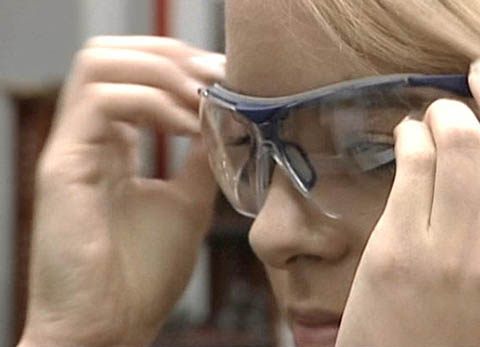 1. Welche Arbeiten verrichtet eine Büroassistentin?2. Mit welchen Hilfsmitteln arbeitet Sandra?3. Welches Hobby pflegt Sandra?4. Sandra bedient die Trowalisierungsanlage (= Gleitschleifmaschine). Beschreibe den Produktionsschritt, den die Maschine übernimmt.5. Wie viel verdient eine Büroassistentin im ersten und wie viel im zweiten Lehrjahr?6. Welche Positionen prüft Sandra bei einem Lieferungseingang besonders genau? 7. Welche Arbeiten erledigt Sandra am Computer?8. Was ist besonders wichtig beim Kundenkontakt per Telefon?9. Welche Gründe würden dich dazu bewegen, diesen Beruf zu ergreifen?10. Wo zeigt sich, dass Sandras Beruf Allrounder-Qualitäten verlangt?11. Nach der Lehre zur Büroassistentin EBA will Sandra eine weitere Ausbildung beginnen. Welche Berufswünsche hat sie?1. Welche Arbeiten verrichtet eine Büroassistentin?2. Mit welchen Hilfsmitteln arbeitet Sandra?3. Welches Hobby pflegt Sandra?4. Sandra bedient die Trowalisierungsanlage (= Gleitschleifmaschine). Beschreibe den Produktionsschritt, den die Maschine übernimmt.5. Wie viel verdient eine Büroassistentin im ersten und wie viel im zweiten Lehrjahr?6. Welche Positionen prüft Sandra bei einem Lieferungseingang besonders genau? 7. Welche Arbeiten erledigt Sandra am Computer?8. Was ist besonders wichtig beim Kundenkontakt per Telefon?9. Welche Gründe würden dich dazu bewegen, diesen Beruf zu ergreifen?10. Wo zeigt sich, dass Sandras Beruf Allrounder-Qualitäten verlangt?11. Nach der Lehre zur Büroassistentin EBA will Sandra eine weitere Ausbildung beginnen. Welche Berufswünsche hat sie?1. Welche Arbeiten verrichtet eine Büroassistentin?2. Mit welchen Hilfsmitteln arbeitet Sandra?3. Welches Hobby pflegt Sandra?4. Sandra bedient die Trowalisierungsanlage (= Gleitschleifmaschine). Beschreibe den Produktionsschritt, den die Maschine übernimmt.5. Wie viel verdient eine Büroassistentin im ersten und wie viel im zweiten Lehrjahr?6. Welche Positionen prüft Sandra bei einem Lieferungseingang besonders genau? 7. Welche Arbeiten erledigt Sandra am Computer?8. Was ist besonders wichtig beim Kundenkontakt per Telefon?9. Welche Gründe würden dich dazu bewegen, diesen Beruf zu ergreifen?10. Wo zeigt sich, dass Sandras Beruf Allrounder-Qualitäten verlangt?11. Nach der Lehre zur Büroassistentin EBA will Sandra eine weitere Ausbildung beginnen. Welche Berufswünsche hat sie?1. Welche Arbeiten verrichtet eine Büroassistentin?2. Mit welchen Hilfsmitteln arbeitet Sandra?3. Welches Hobby pflegt Sandra?4. Sandra bedient die Trowalisierungsanlage (= Gleitschleifmaschine). Beschreibe den Produktionsschritt, den die Maschine übernimmt.5. Wie viel verdient eine Büroassistentin im ersten und wie viel im zweiten Lehrjahr?6. Welche Positionen prüft Sandra bei einem Lieferungseingang besonders genau? 7. Welche Arbeiten erledigt Sandra am Computer?8. Was ist besonders wichtig beim Kundenkontakt per Telefon?9. Welche Gründe würden dich dazu bewegen, diesen Beruf zu ergreifen?10. Wo zeigt sich, dass Sandras Beruf Allrounder-Qualitäten verlangt?11. Nach der Lehre zur Büroassistentin EBA will Sandra eine weitere Ausbildung beginnen. Welche Berufswünsche hat sie?1. Welche Arbeiten verrichtet eine Büroassistentin?2. Mit welchen Hilfsmitteln arbeitet Sandra?3. Welches Hobby pflegt Sandra?4. Sandra bedient die Trowalisierungsanlage (= Gleitschleifmaschine). Beschreibe den Produktionsschritt, den die Maschine übernimmt.5. Wie viel verdient eine Büroassistentin im ersten und wie viel im zweiten Lehrjahr?6. Welche Positionen prüft Sandra bei einem Lieferungseingang besonders genau? 7. Welche Arbeiten erledigt Sandra am Computer?8. Was ist besonders wichtig beim Kundenkontakt per Telefon?9. Welche Gründe würden dich dazu bewegen, diesen Beruf zu ergreifen?10. Wo zeigt sich, dass Sandras Beruf Allrounder-Qualitäten verlangt?11. Nach der Lehre zur Büroassistentin EBA will Sandra eine weitere Ausbildung beginnen. Welche Berufswünsche hat sie?1. Welche Arbeiten verrichtet eine Büroassistentin?2. Mit welchen Hilfsmitteln arbeitet Sandra?3. Welches Hobby pflegt Sandra?4. Sandra bedient die Trowalisierungsanlage (= Gleitschleifmaschine). Beschreibe den Produktionsschritt, den die Maschine übernimmt.5. Wie viel verdient eine Büroassistentin im ersten und wie viel im zweiten Lehrjahr?6. Welche Positionen prüft Sandra bei einem Lieferungseingang besonders genau? 7. Welche Arbeiten erledigt Sandra am Computer?8. Was ist besonders wichtig beim Kundenkontakt per Telefon?9. Welche Gründe würden dich dazu bewegen, diesen Beruf zu ergreifen?10. Wo zeigt sich, dass Sandras Beruf Allrounder-Qualitäten verlangt?11. Nach der Lehre zur Büroassistentin EBA will Sandra eine weitere Ausbildung beginnen. Welche Berufswünsche hat sie?1. Welche Arbeiten verrichtet eine Büroassistentin?2. Mit welchen Hilfsmitteln arbeitet Sandra?3. Welches Hobby pflegt Sandra?4. Sandra bedient die Trowalisierungsanlage (= Gleitschleifmaschine). Beschreibe den Produktionsschritt, den die Maschine übernimmt.5. Wie viel verdient eine Büroassistentin im ersten und wie viel im zweiten Lehrjahr?6. Welche Positionen prüft Sandra bei einem Lieferungseingang besonders genau? 7. Welche Arbeiten erledigt Sandra am Computer?8. Was ist besonders wichtig beim Kundenkontakt per Telefon?9. Welche Gründe würden dich dazu bewegen, diesen Beruf zu ergreifen?10. Wo zeigt sich, dass Sandras Beruf Allrounder-Qualitäten verlangt?11. Nach der Lehre zur Büroassistentin EBA will Sandra eine weitere Ausbildung beginnen. Welche Berufswünsche hat sie?1. Welche Arbeiten verrichtet eine Büroassistentin?2. Mit welchen Hilfsmitteln arbeitet Sandra?3. Welches Hobby pflegt Sandra?4. Sandra bedient die Trowalisierungsanlage (= Gleitschleifmaschine). Beschreibe den Produktionsschritt, den die Maschine übernimmt.5. Wie viel verdient eine Büroassistentin im ersten und wie viel im zweiten Lehrjahr?6. Welche Positionen prüft Sandra bei einem Lieferungseingang besonders genau? 7. Welche Arbeiten erledigt Sandra am Computer?8. Was ist besonders wichtig beim Kundenkontakt per Telefon?9. Welche Gründe würden dich dazu bewegen, diesen Beruf zu ergreifen?10. Wo zeigt sich, dass Sandras Beruf Allrounder-Qualitäten verlangt?11. Nach der Lehre zur Büroassistentin EBA will Sandra eine weitere Ausbildung beginnen. Welche Berufswünsche hat sie?1. Welche Arbeiten verrichtet eine Büroassistentin?2. Mit welchen Hilfsmitteln arbeitet Sandra?3. Welches Hobby pflegt Sandra?4. Sandra bedient die Trowalisierungsanlage (= Gleitschleifmaschine). Beschreibe den Produktionsschritt, den die Maschine übernimmt.5. Wie viel verdient eine Büroassistentin im ersten und wie viel im zweiten Lehrjahr?6. Welche Positionen prüft Sandra bei einem Lieferungseingang besonders genau? 7. Welche Arbeiten erledigt Sandra am Computer?8. Was ist besonders wichtig beim Kundenkontakt per Telefon?9. Welche Gründe würden dich dazu bewegen, diesen Beruf zu ergreifen?10. Wo zeigt sich, dass Sandras Beruf Allrounder-Qualitäten verlangt?11. Nach der Lehre zur Büroassistentin EBA will Sandra eine weitere Ausbildung beginnen. Welche Berufswünsche hat sie?1. Welche Arbeiten verrichtet eine Büroassistentin?2. Mit welchen Hilfsmitteln arbeitet Sandra?3. Welches Hobby pflegt Sandra?4. Sandra bedient die Trowalisierungsanlage (= Gleitschleifmaschine). Beschreibe den Produktionsschritt, den die Maschine übernimmt.5. Wie viel verdient eine Büroassistentin im ersten und wie viel im zweiten Lehrjahr?6. Welche Positionen prüft Sandra bei einem Lieferungseingang besonders genau? 7. Welche Arbeiten erledigt Sandra am Computer?8. Was ist besonders wichtig beim Kundenkontakt per Telefon?9. Welche Gründe würden dich dazu bewegen, diesen Beruf zu ergreifen?10. Wo zeigt sich, dass Sandras Beruf Allrounder-Qualitäten verlangt?11. Nach der Lehre zur Büroassistentin EBA will Sandra eine weitere Ausbildung beginnen. Welche Berufswünsche hat sie?1. Welche Arbeiten verrichtet eine Büroassistentin?2. Mit welchen Hilfsmitteln arbeitet Sandra?3. Welches Hobby pflegt Sandra?4. Sandra bedient die Trowalisierungsanlage (= Gleitschleifmaschine). Beschreibe den Produktionsschritt, den die Maschine übernimmt.5. Wie viel verdient eine Büroassistentin im ersten und wie viel im zweiten Lehrjahr?6. Welche Positionen prüft Sandra bei einem Lieferungseingang besonders genau? 7. Welche Arbeiten erledigt Sandra am Computer?8. Was ist besonders wichtig beim Kundenkontakt per Telefon?9. Welche Gründe würden dich dazu bewegen, diesen Beruf zu ergreifen?10. Wo zeigt sich, dass Sandras Beruf Allrounder-Qualitäten verlangt?11. Nach der Lehre zur Büroassistentin EBA will Sandra eine weitere Ausbildung beginnen. Welche Berufswünsche hat sie?1. Welche Arbeiten verrichtet eine Büroassistentin?2. Mit welchen Hilfsmitteln arbeitet Sandra?3. Welches Hobby pflegt Sandra?4. Sandra bedient die Trowalisierungsanlage (= Gleitschleifmaschine). Beschreibe den Produktionsschritt, den die Maschine übernimmt.5. Wie viel verdient eine Büroassistentin im ersten und wie viel im zweiten Lehrjahr?6. Welche Positionen prüft Sandra bei einem Lieferungseingang besonders genau? 7. Welche Arbeiten erledigt Sandra am Computer?8. Was ist besonders wichtig beim Kundenkontakt per Telefon?9. Welche Gründe würden dich dazu bewegen, diesen Beruf zu ergreifen?10. Wo zeigt sich, dass Sandras Beruf Allrounder-Qualitäten verlangt?11. Nach der Lehre zur Büroassistentin EBA will Sandra eine weitere Ausbildung beginnen. Welche Berufswünsche hat sie?1. Welche Arbeiten verrichtet eine Büroassistentin?2. Mit welchen Hilfsmitteln arbeitet Sandra?3. Welches Hobby pflegt Sandra?4. Sandra bedient die Trowalisierungsanlage (= Gleitschleifmaschine). Beschreibe den Produktionsschritt, den die Maschine übernimmt.5. Wie viel verdient eine Büroassistentin im ersten und wie viel im zweiten Lehrjahr?6. Welche Positionen prüft Sandra bei einem Lieferungseingang besonders genau? 7. Welche Arbeiten erledigt Sandra am Computer?8. Was ist besonders wichtig beim Kundenkontakt per Telefon?9. Welche Gründe würden dich dazu bewegen, diesen Beruf zu ergreifen?10. Wo zeigt sich, dass Sandras Beruf Allrounder-Qualitäten verlangt?11. Nach der Lehre zur Büroassistentin EBA will Sandra eine weitere Ausbildung beginnen. Welche Berufswünsche hat sie?1. Welche Arbeiten verrichtet eine Büroassistentin?2. Mit welchen Hilfsmitteln arbeitet Sandra?3. Welches Hobby pflegt Sandra?4. Sandra bedient die Trowalisierungsanlage (= Gleitschleifmaschine). Beschreibe den Produktionsschritt, den die Maschine übernimmt.5. Wie viel verdient eine Büroassistentin im ersten und wie viel im zweiten Lehrjahr?6. Welche Positionen prüft Sandra bei einem Lieferungseingang besonders genau? 7. Welche Arbeiten erledigt Sandra am Computer?8. Was ist besonders wichtig beim Kundenkontakt per Telefon?9. Welche Gründe würden dich dazu bewegen, diesen Beruf zu ergreifen?10. Wo zeigt sich, dass Sandras Beruf Allrounder-Qualitäten verlangt?11. Nach der Lehre zur Büroassistentin EBA will Sandra eine weitere Ausbildung beginnen. Welche Berufswünsche hat sie?1. Welche Arbeiten verrichtet eine Büroassistentin?2. Mit welchen Hilfsmitteln arbeitet Sandra?3. Welches Hobby pflegt Sandra?4. Sandra bedient die Trowalisierungsanlage (= Gleitschleifmaschine). Beschreibe den Produktionsschritt, den die Maschine übernimmt.5. Wie viel verdient eine Büroassistentin im ersten und wie viel im zweiten Lehrjahr?6. Welche Positionen prüft Sandra bei einem Lieferungseingang besonders genau? 7. Welche Arbeiten erledigt Sandra am Computer?8. Was ist besonders wichtig beim Kundenkontakt per Telefon?9. Welche Gründe würden dich dazu bewegen, diesen Beruf zu ergreifen?10. Wo zeigt sich, dass Sandras Beruf Allrounder-Qualitäten verlangt?11. Nach der Lehre zur Büroassistentin EBA will Sandra eine weitere Ausbildung beginnen. Welche Berufswünsche hat sie?1. Welche Arbeiten verrichtet eine Büroassistentin?2. Mit welchen Hilfsmitteln arbeitet Sandra?3. Welches Hobby pflegt Sandra?4. Sandra bedient die Trowalisierungsanlage (= Gleitschleifmaschine). Beschreibe den Produktionsschritt, den die Maschine übernimmt.5. Wie viel verdient eine Büroassistentin im ersten und wie viel im zweiten Lehrjahr?6. Welche Positionen prüft Sandra bei einem Lieferungseingang besonders genau? 7. Welche Arbeiten erledigt Sandra am Computer?8. Was ist besonders wichtig beim Kundenkontakt per Telefon?9. Welche Gründe würden dich dazu bewegen, diesen Beruf zu ergreifen?10. Wo zeigt sich, dass Sandras Beruf Allrounder-Qualitäten verlangt?11. Nach der Lehre zur Büroassistentin EBA will Sandra eine weitere Ausbildung beginnen. Welche Berufswünsche hat sie?1. Welche Arbeiten verrichtet eine Büroassistentin?2. Mit welchen Hilfsmitteln arbeitet Sandra?3. Welches Hobby pflegt Sandra?4. Sandra bedient die Trowalisierungsanlage (= Gleitschleifmaschine). Beschreibe den Produktionsschritt, den die Maschine übernimmt.5. Wie viel verdient eine Büroassistentin im ersten und wie viel im zweiten Lehrjahr?6. Welche Positionen prüft Sandra bei einem Lieferungseingang besonders genau? 7. Welche Arbeiten erledigt Sandra am Computer?8. Was ist besonders wichtig beim Kundenkontakt per Telefon?9. Welche Gründe würden dich dazu bewegen, diesen Beruf zu ergreifen?10. Wo zeigt sich, dass Sandras Beruf Allrounder-Qualitäten verlangt?11. Nach der Lehre zur Büroassistentin EBA will Sandra eine weitere Ausbildung beginnen. Welche Berufswünsche hat sie?1. Welche Arbeiten verrichtet eine Büroassistentin?2. Mit welchen Hilfsmitteln arbeitet Sandra?3. Welches Hobby pflegt Sandra?4. Sandra bedient die Trowalisierungsanlage (= Gleitschleifmaschine). Beschreibe den Produktionsschritt, den die Maschine übernimmt.5. Wie viel verdient eine Büroassistentin im ersten und wie viel im zweiten Lehrjahr?6. Welche Positionen prüft Sandra bei einem Lieferungseingang besonders genau? 7. Welche Arbeiten erledigt Sandra am Computer?8. Was ist besonders wichtig beim Kundenkontakt per Telefon?9. Welche Gründe würden dich dazu bewegen, diesen Beruf zu ergreifen?10. Wo zeigt sich, dass Sandras Beruf Allrounder-Qualitäten verlangt?11. Nach der Lehre zur Büroassistentin EBA will Sandra eine weitere Ausbildung beginnen. Welche Berufswünsche hat sie?1. Welche Arbeiten verrichtet eine Büroassistentin?2. Mit welchen Hilfsmitteln arbeitet Sandra?3. Welches Hobby pflegt Sandra?4. Sandra bedient die Trowalisierungsanlage (= Gleitschleifmaschine). Beschreibe den Produktionsschritt, den die Maschine übernimmt.5. Wie viel verdient eine Büroassistentin im ersten und wie viel im zweiten Lehrjahr?6. Welche Positionen prüft Sandra bei einem Lieferungseingang besonders genau? 7. Welche Arbeiten erledigt Sandra am Computer?8. Was ist besonders wichtig beim Kundenkontakt per Telefon?9. Welche Gründe würden dich dazu bewegen, diesen Beruf zu ergreifen?10. Wo zeigt sich, dass Sandras Beruf Allrounder-Qualitäten verlangt?11. Nach der Lehre zur Büroassistentin EBA will Sandra eine weitere Ausbildung beginnen. Welche Berufswünsche hat sie?1. Welche Arbeiten verrichtet eine Büroassistentin?2. Mit welchen Hilfsmitteln arbeitet Sandra?3. Welches Hobby pflegt Sandra?4. Sandra bedient die Trowalisierungsanlage (= Gleitschleifmaschine). Beschreibe den Produktionsschritt, den die Maschine übernimmt.5. Wie viel verdient eine Büroassistentin im ersten und wie viel im zweiten Lehrjahr?6. Welche Positionen prüft Sandra bei einem Lieferungseingang besonders genau? 7. Welche Arbeiten erledigt Sandra am Computer?8. Was ist besonders wichtig beim Kundenkontakt per Telefon?9. Welche Gründe würden dich dazu bewegen, diesen Beruf zu ergreifen?10. Wo zeigt sich, dass Sandras Beruf Allrounder-Qualitäten verlangt?11. Nach der Lehre zur Büroassistentin EBA will Sandra eine weitere Ausbildung beginnen. Welche Berufswünsche hat sie?1. Welche Arbeiten verrichtet eine Büroassistentin?2. Mit welchen Hilfsmitteln arbeitet Sandra?3. Welches Hobby pflegt Sandra?4. Sandra bedient die Trowalisierungsanlage (= Gleitschleifmaschine). Beschreibe den Produktionsschritt, den die Maschine übernimmt.5. Wie viel verdient eine Büroassistentin im ersten und wie viel im zweiten Lehrjahr?6. Welche Positionen prüft Sandra bei einem Lieferungseingang besonders genau? 7. Welche Arbeiten erledigt Sandra am Computer?8. Was ist besonders wichtig beim Kundenkontakt per Telefon?9. Welche Gründe würden dich dazu bewegen, diesen Beruf zu ergreifen?10. Wo zeigt sich, dass Sandras Beruf Allrounder-Qualitäten verlangt?11. Nach der Lehre zur Büroassistentin EBA will Sandra eine weitere Ausbildung beginnen. Welche Berufswünsche hat sie?1. Welche Arbeiten verrichtet eine Büroassistentin?2. Mit welchen Hilfsmitteln arbeitet Sandra?3. Welches Hobby pflegt Sandra?4. Sandra bedient die Trowalisierungsanlage (= Gleitschleifmaschine). Beschreibe den Produktionsschritt, den die Maschine übernimmt.5. Wie viel verdient eine Büroassistentin im ersten und wie viel im zweiten Lehrjahr?6. Welche Positionen prüft Sandra bei einem Lieferungseingang besonders genau? 7. Welche Arbeiten erledigt Sandra am Computer?8. Was ist besonders wichtig beim Kundenkontakt per Telefon?9. Welche Gründe würden dich dazu bewegen, diesen Beruf zu ergreifen?10. Wo zeigt sich, dass Sandras Beruf Allrounder-Qualitäten verlangt?11. Nach der Lehre zur Büroassistentin EBA will Sandra eine weitere Ausbildung beginnen. Welche Berufswünsche hat sie?1. Welche Arbeiten verrichtet eine Büroassistentin?2. Mit welchen Hilfsmitteln arbeitet Sandra?3. Welches Hobby pflegt Sandra?4. Sandra bedient die Trowalisierungsanlage (= Gleitschleifmaschine). Beschreibe den Produktionsschritt, den die Maschine übernimmt.5. Wie viel verdient eine Büroassistentin im ersten und wie viel im zweiten Lehrjahr?6. Welche Positionen prüft Sandra bei einem Lieferungseingang besonders genau? 7. Welche Arbeiten erledigt Sandra am Computer?8. Was ist besonders wichtig beim Kundenkontakt per Telefon?9. Welche Gründe würden dich dazu bewegen, diesen Beruf zu ergreifen?10. Wo zeigt sich, dass Sandras Beruf Allrounder-Qualitäten verlangt?11. Nach der Lehre zur Büroassistentin EBA will Sandra eine weitere Ausbildung beginnen. Welche Berufswünsche hat sie?1. Welche Arbeiten verrichtet eine Büroassistentin?2. Mit welchen Hilfsmitteln arbeitet Sandra?3. Welches Hobby pflegt Sandra?4. Sandra bedient die Trowalisierungsanlage (= Gleitschleifmaschine). Beschreibe den Produktionsschritt, den die Maschine übernimmt.5. Wie viel verdient eine Büroassistentin im ersten und wie viel im zweiten Lehrjahr?6. Welche Positionen prüft Sandra bei einem Lieferungseingang besonders genau? 7. Welche Arbeiten erledigt Sandra am Computer?8. Was ist besonders wichtig beim Kundenkontakt per Telefon?9. Welche Gründe würden dich dazu bewegen, diesen Beruf zu ergreifen?10. Wo zeigt sich, dass Sandras Beruf Allrounder-Qualitäten verlangt?11. Nach der Lehre zur Büroassistentin EBA will Sandra eine weitere Ausbildung beginnen. Welche Berufswünsche hat sie?1. Welche Arbeiten verrichtet eine Büroassistentin?2. Mit welchen Hilfsmitteln arbeitet Sandra?3. Welches Hobby pflegt Sandra?4. Sandra bedient die Trowalisierungsanlage (= Gleitschleifmaschine). Beschreibe den Produktionsschritt, den die Maschine übernimmt.5. Wie viel verdient eine Büroassistentin im ersten und wie viel im zweiten Lehrjahr?6. Welche Positionen prüft Sandra bei einem Lieferungseingang besonders genau? 7. Welche Arbeiten erledigt Sandra am Computer?8. Was ist besonders wichtig beim Kundenkontakt per Telefon?9. Welche Gründe würden dich dazu bewegen, diesen Beruf zu ergreifen?10. Wo zeigt sich, dass Sandras Beruf Allrounder-Qualitäten verlangt?11. Nach der Lehre zur Büroassistentin EBA will Sandra eine weitere Ausbildung beginnen. Welche Berufswünsche hat sie?1. Welche Arbeiten verrichtet eine Büroassistentin?2. Mit welchen Hilfsmitteln arbeitet Sandra?3. Welches Hobby pflegt Sandra?4. Sandra bedient die Trowalisierungsanlage (= Gleitschleifmaschine). Beschreibe den Produktionsschritt, den die Maschine übernimmt.5. Wie viel verdient eine Büroassistentin im ersten und wie viel im zweiten Lehrjahr?6. Welche Positionen prüft Sandra bei einem Lieferungseingang besonders genau? 7. Welche Arbeiten erledigt Sandra am Computer?8. Was ist besonders wichtig beim Kundenkontakt per Telefon?9. Welche Gründe würden dich dazu bewegen, diesen Beruf zu ergreifen?10. Wo zeigt sich, dass Sandras Beruf Allrounder-Qualitäten verlangt?11. Nach der Lehre zur Büroassistentin EBA will Sandra eine weitere Ausbildung beginnen. Welche Berufswünsche hat sie?1. Welche Arbeiten verrichtet eine Büroassistentin?2. Mit welchen Hilfsmitteln arbeitet Sandra?3. Welches Hobby pflegt Sandra?4. Sandra bedient die Trowalisierungsanlage (= Gleitschleifmaschine). Beschreibe den Produktionsschritt, den die Maschine übernimmt.5. Wie viel verdient eine Büroassistentin im ersten und wie viel im zweiten Lehrjahr?6. Welche Positionen prüft Sandra bei einem Lieferungseingang besonders genau? 7. Welche Arbeiten erledigt Sandra am Computer?8. Was ist besonders wichtig beim Kundenkontakt per Telefon?9. Welche Gründe würden dich dazu bewegen, diesen Beruf zu ergreifen?10. Wo zeigt sich, dass Sandras Beruf Allrounder-Qualitäten verlangt?11. Nach der Lehre zur Büroassistentin EBA will Sandra eine weitere Ausbildung beginnen. Welche Berufswünsche hat sie?1. Welche Arbeiten verrichtet eine Büroassistentin?2. Mit welchen Hilfsmitteln arbeitet Sandra?3. Welches Hobby pflegt Sandra?4. Sandra bedient die Trowalisierungsanlage (= Gleitschleifmaschine). Beschreibe den Produktionsschritt, den die Maschine übernimmt.5. Wie viel verdient eine Büroassistentin im ersten und wie viel im zweiten Lehrjahr?6. Welche Positionen prüft Sandra bei einem Lieferungseingang besonders genau? 7. Welche Arbeiten erledigt Sandra am Computer?8. Was ist besonders wichtig beim Kundenkontakt per Telefon?9. Welche Gründe würden dich dazu bewegen, diesen Beruf zu ergreifen?10. Wo zeigt sich, dass Sandras Beruf Allrounder-Qualitäten verlangt?11. Nach der Lehre zur Büroassistentin EBA will Sandra eine weitere Ausbildung beginnen. Welche Berufswünsche hat sie?1. Welche Arbeiten verrichtet eine Büroassistentin?2. Mit welchen Hilfsmitteln arbeitet Sandra?3. Welches Hobby pflegt Sandra?4. Sandra bedient die Trowalisierungsanlage (= Gleitschleifmaschine). Beschreibe den Produktionsschritt, den die Maschine übernimmt.5. Wie viel verdient eine Büroassistentin im ersten und wie viel im zweiten Lehrjahr?6. Welche Positionen prüft Sandra bei einem Lieferungseingang besonders genau? 7. Welche Arbeiten erledigt Sandra am Computer?8. Was ist besonders wichtig beim Kundenkontakt per Telefon?9. Welche Gründe würden dich dazu bewegen, diesen Beruf zu ergreifen?10. Wo zeigt sich, dass Sandras Beruf Allrounder-Qualitäten verlangt?11. Nach der Lehre zur Büroassistentin EBA will Sandra eine weitere Ausbildung beginnen. Welche Berufswünsche hat sie?1. Welche Arbeiten verrichtet eine Büroassistentin?2. Mit welchen Hilfsmitteln arbeitet Sandra?3. Welches Hobby pflegt Sandra?4. Sandra bedient die Trowalisierungsanlage (= Gleitschleifmaschine). Beschreibe den Produktionsschritt, den die Maschine übernimmt.5. Wie viel verdient eine Büroassistentin im ersten und wie viel im zweiten Lehrjahr?6. Welche Positionen prüft Sandra bei einem Lieferungseingang besonders genau? 7. Welche Arbeiten erledigt Sandra am Computer?8. Was ist besonders wichtig beim Kundenkontakt per Telefon?9. Welche Gründe würden dich dazu bewegen, diesen Beruf zu ergreifen?10. Wo zeigt sich, dass Sandras Beruf Allrounder-Qualitäten verlangt?11. Nach der Lehre zur Büroassistentin EBA will Sandra eine weitere Ausbildung beginnen. Welche Berufswünsche hat sie?1. Welche Arbeiten verrichtet eine Büroassistentin?2. Mit welchen Hilfsmitteln arbeitet Sandra?3. Welches Hobby pflegt Sandra?4. Sandra bedient die Trowalisierungsanlage (= Gleitschleifmaschine). Beschreibe den Produktionsschritt, den die Maschine übernimmt.5. Wie viel verdient eine Büroassistentin im ersten und wie viel im zweiten Lehrjahr?6. Welche Positionen prüft Sandra bei einem Lieferungseingang besonders genau? 7. Welche Arbeiten erledigt Sandra am Computer?8. Was ist besonders wichtig beim Kundenkontakt per Telefon?9. Welche Gründe würden dich dazu bewegen, diesen Beruf zu ergreifen?10. Wo zeigt sich, dass Sandras Beruf Allrounder-Qualitäten verlangt?11. Nach der Lehre zur Büroassistentin EBA will Sandra eine weitere Ausbildung beginnen. Welche Berufswünsche hat sie?1. Welche Arbeiten verrichtet eine Büroassistentin?2. Mit welchen Hilfsmitteln arbeitet Sandra?3. Welches Hobby pflegt Sandra?4. Sandra bedient die Trowalisierungsanlage (= Gleitschleifmaschine). Beschreibe den Produktionsschritt, den die Maschine übernimmt.5. Wie viel verdient eine Büroassistentin im ersten und wie viel im zweiten Lehrjahr?6. Welche Positionen prüft Sandra bei einem Lieferungseingang besonders genau? 7. Welche Arbeiten erledigt Sandra am Computer?8. Was ist besonders wichtig beim Kundenkontakt per Telefon?9. Welche Gründe würden dich dazu bewegen, diesen Beruf zu ergreifen?10. Wo zeigt sich, dass Sandras Beruf Allrounder-Qualitäten verlangt?11. Nach der Lehre zur Büroassistentin EBA will Sandra eine weitere Ausbildung beginnen. Welche Berufswünsche hat sie?1. Welche Arbeiten verrichtet eine Büroassistentin?2. Mit welchen Hilfsmitteln arbeitet Sandra?3. Welches Hobby pflegt Sandra?4. Sandra bedient die Trowalisierungsanlage (= Gleitschleifmaschine). Beschreibe den Produktionsschritt, den die Maschine übernimmt.5. Wie viel verdient eine Büroassistentin im ersten und wie viel im zweiten Lehrjahr?6. Welche Positionen prüft Sandra bei einem Lieferungseingang besonders genau? 7. Welche Arbeiten erledigt Sandra am Computer?8. Was ist besonders wichtig beim Kundenkontakt per Telefon?9. Welche Gründe würden dich dazu bewegen, diesen Beruf zu ergreifen?10. Wo zeigt sich, dass Sandras Beruf Allrounder-Qualitäten verlangt?11. Nach der Lehre zur Büroassistentin EBA will Sandra eine weitere Ausbildung beginnen. Welche Berufswünsche hat sie?1. Welche Arbeiten verrichtet eine Büroassistentin?2. Mit welchen Hilfsmitteln arbeitet Sandra?3. Welches Hobby pflegt Sandra?4. Sandra bedient die Trowalisierungsanlage (= Gleitschleifmaschine). Beschreibe den Produktionsschritt, den die Maschine übernimmt.5. Wie viel verdient eine Büroassistentin im ersten und wie viel im zweiten Lehrjahr?6. Welche Positionen prüft Sandra bei einem Lieferungseingang besonders genau? 7. Welche Arbeiten erledigt Sandra am Computer?8. Was ist besonders wichtig beim Kundenkontakt per Telefon?9. Welche Gründe würden dich dazu bewegen, diesen Beruf zu ergreifen?10. Wo zeigt sich, dass Sandras Beruf Allrounder-Qualitäten verlangt?11. Nach der Lehre zur Büroassistentin EBA will Sandra eine weitere Ausbildung beginnen. Welche Berufswünsche hat sie?1. Welche Arbeiten verrichtet eine Büroassistentin?2. Mit welchen Hilfsmitteln arbeitet Sandra?3. Welches Hobby pflegt Sandra?4. Sandra bedient die Trowalisierungsanlage (= Gleitschleifmaschine). Beschreibe den Produktionsschritt, den die Maschine übernimmt.5. Wie viel verdient eine Büroassistentin im ersten und wie viel im zweiten Lehrjahr?6. Welche Positionen prüft Sandra bei einem Lieferungseingang besonders genau? 7. Welche Arbeiten erledigt Sandra am Computer?8. Was ist besonders wichtig beim Kundenkontakt per Telefon?9. Welche Gründe würden dich dazu bewegen, diesen Beruf zu ergreifen?10. Wo zeigt sich, dass Sandras Beruf Allrounder-Qualitäten verlangt?11. Nach der Lehre zur Büroassistentin EBA will Sandra eine weitere Ausbildung beginnen. Welche Berufswünsche hat sie?1. Welche Arbeiten verrichtet eine Büroassistentin?2. Mit welchen Hilfsmitteln arbeitet Sandra?3. Welches Hobby pflegt Sandra?4. Sandra bedient die Trowalisierungsanlage (= Gleitschleifmaschine). Beschreibe den Produktionsschritt, den die Maschine übernimmt.5. Wie viel verdient eine Büroassistentin im ersten und wie viel im zweiten Lehrjahr?6. Welche Positionen prüft Sandra bei einem Lieferungseingang besonders genau? 7. Welche Arbeiten erledigt Sandra am Computer?8. Was ist besonders wichtig beim Kundenkontakt per Telefon?9. Welche Gründe würden dich dazu bewegen, diesen Beruf zu ergreifen?10. Wo zeigt sich, dass Sandras Beruf Allrounder-Qualitäten verlangt?11. Nach der Lehre zur Büroassistentin EBA will Sandra eine weitere Ausbildung beginnen. Welche Berufswünsche hat sie?1. Welche Arbeiten verrichtet eine Büroassistentin?2. Mit welchen Hilfsmitteln arbeitet Sandra?3. Welches Hobby pflegt Sandra?4. Sandra bedient die Trowalisierungsanlage (= Gleitschleifmaschine). Beschreibe den Produktionsschritt, den die Maschine übernimmt.5. Wie viel verdient eine Büroassistentin im ersten und wie viel im zweiten Lehrjahr?6. Welche Positionen prüft Sandra bei einem Lieferungseingang besonders genau? 7. Welche Arbeiten erledigt Sandra am Computer?8. Was ist besonders wichtig beim Kundenkontakt per Telefon?9. Welche Gründe würden dich dazu bewegen, diesen Beruf zu ergreifen?10. Wo zeigt sich, dass Sandras Beruf Allrounder-Qualitäten verlangt?11. Nach der Lehre zur Büroassistentin EBA will Sandra eine weitere Ausbildung beginnen. Welche Berufswünsche hat sie?1. Welche Arbeiten verrichtet eine Büroassistentin?2. Mit welchen Hilfsmitteln arbeitet Sandra?3. Welches Hobby pflegt Sandra?4. Sandra bedient die Trowalisierungsanlage (= Gleitschleifmaschine). Beschreibe den Produktionsschritt, den die Maschine übernimmt.5. Wie viel verdient eine Büroassistentin im ersten und wie viel im zweiten Lehrjahr?6. Welche Positionen prüft Sandra bei einem Lieferungseingang besonders genau? 7. Welche Arbeiten erledigt Sandra am Computer?8. Was ist besonders wichtig beim Kundenkontakt per Telefon?9. Welche Gründe würden dich dazu bewegen, diesen Beruf zu ergreifen?10. Wo zeigt sich, dass Sandras Beruf Allrounder-Qualitäten verlangt?11. Nach der Lehre zur Büroassistentin EBA will Sandra eine weitere Ausbildung beginnen. Welche Berufswünsche hat sie?1. Welche Arbeiten verrichtet eine Büroassistentin?2. Mit welchen Hilfsmitteln arbeitet Sandra?3. Welches Hobby pflegt Sandra?4. Sandra bedient die Trowalisierungsanlage (= Gleitschleifmaschine). Beschreibe den Produktionsschritt, den die Maschine übernimmt.5. Wie viel verdient eine Büroassistentin im ersten und wie viel im zweiten Lehrjahr?6. Welche Positionen prüft Sandra bei einem Lieferungseingang besonders genau? 7. Welche Arbeiten erledigt Sandra am Computer?8. Was ist besonders wichtig beim Kundenkontakt per Telefon?9. Welche Gründe würden dich dazu bewegen, diesen Beruf zu ergreifen?10. Wo zeigt sich, dass Sandras Beruf Allrounder-Qualitäten verlangt?11. Nach der Lehre zur Büroassistentin EBA will Sandra eine weitere Ausbildung beginnen. Welche Berufswünsche hat sie?1. Welche Arbeiten verrichtet eine Büroassistentin?2. Mit welchen Hilfsmitteln arbeitet Sandra?3. Welches Hobby pflegt Sandra?4. Sandra bedient die Trowalisierungsanlage (= Gleitschleifmaschine). Beschreibe den Produktionsschritt, den die Maschine übernimmt.5. Wie viel verdient eine Büroassistentin im ersten und wie viel im zweiten Lehrjahr?6. Welche Positionen prüft Sandra bei einem Lieferungseingang besonders genau? 7. Welche Arbeiten erledigt Sandra am Computer?8. Was ist besonders wichtig beim Kundenkontakt per Telefon?9. Welche Gründe würden dich dazu bewegen, diesen Beruf zu ergreifen?10. Wo zeigt sich, dass Sandras Beruf Allrounder-Qualitäten verlangt?11. Nach der Lehre zur Büroassistentin EBA will Sandra eine weitere Ausbildung beginnen. Welche Berufswünsche hat sie?1. Welche Arbeiten verrichtet eine Büroassistentin?2. Mit welchen Hilfsmitteln arbeitet Sandra?3. Welches Hobby pflegt Sandra?4. Sandra bedient die Trowalisierungsanlage (= Gleitschleifmaschine). Beschreibe den Produktionsschritt, den die Maschine übernimmt.5. Wie viel verdient eine Büroassistentin im ersten und wie viel im zweiten Lehrjahr?6. Welche Positionen prüft Sandra bei einem Lieferungseingang besonders genau? 7. Welche Arbeiten erledigt Sandra am Computer?8. Was ist besonders wichtig beim Kundenkontakt per Telefon?9. Welche Gründe würden dich dazu bewegen, diesen Beruf zu ergreifen?10. Wo zeigt sich, dass Sandras Beruf Allrounder-Qualitäten verlangt?11. Nach der Lehre zur Büroassistentin EBA will Sandra eine weitere Ausbildung beginnen. Welche Berufswünsche hat sie?1. Welche Arbeiten verrichtet eine Büroassistentin?2. Mit welchen Hilfsmitteln arbeitet Sandra?3. Welches Hobby pflegt Sandra?4. Sandra bedient die Trowalisierungsanlage (= Gleitschleifmaschine). Beschreibe den Produktionsschritt, den die Maschine übernimmt.5. Wie viel verdient eine Büroassistentin im ersten und wie viel im zweiten Lehrjahr?6. Welche Positionen prüft Sandra bei einem Lieferungseingang besonders genau? 7. Welche Arbeiten erledigt Sandra am Computer?8. Was ist besonders wichtig beim Kundenkontakt per Telefon?9. Welche Gründe würden dich dazu bewegen, diesen Beruf zu ergreifen?10. Wo zeigt sich, dass Sandras Beruf Allrounder-Qualitäten verlangt?11. Nach der Lehre zur Büroassistentin EBA will Sandra eine weitere Ausbildung beginnen. Welche Berufswünsche hat sie?1. Welche Arbeiten verrichtet eine Büroassistentin?2. Mit welchen Hilfsmitteln arbeitet Sandra?3. Welches Hobby pflegt Sandra?4. Sandra bedient die Trowalisierungsanlage (= Gleitschleifmaschine). Beschreibe den Produktionsschritt, den die Maschine übernimmt.5. Wie viel verdient eine Büroassistentin im ersten und wie viel im zweiten Lehrjahr?6. Welche Positionen prüft Sandra bei einem Lieferungseingang besonders genau? 7. Welche Arbeiten erledigt Sandra am Computer?8. Was ist besonders wichtig beim Kundenkontakt per Telefon?9. Welche Gründe würden dich dazu bewegen, diesen Beruf zu ergreifen?10. Wo zeigt sich, dass Sandras Beruf Allrounder-Qualitäten verlangt?11. Nach der Lehre zur Büroassistentin EBA will Sandra eine weitere Ausbildung beginnen. Welche Berufswünsche hat sie?1. Welche Arbeiten verrichtet eine Büroassistentin?2. Mit welchen Hilfsmitteln arbeitet Sandra?3. Welches Hobby pflegt Sandra?4. Sandra bedient die Trowalisierungsanlage (= Gleitschleifmaschine). Beschreibe den Produktionsschritt, den die Maschine übernimmt.5. Wie viel verdient eine Büroassistentin im ersten und wie viel im zweiten Lehrjahr?6. Welche Positionen prüft Sandra bei einem Lieferungseingang besonders genau? 7. Welche Arbeiten erledigt Sandra am Computer?8. Was ist besonders wichtig beim Kundenkontakt per Telefon?9. Welche Gründe würden dich dazu bewegen, diesen Beruf zu ergreifen?10. Wo zeigt sich, dass Sandras Beruf Allrounder-Qualitäten verlangt?11. Nach der Lehre zur Büroassistentin EBA will Sandra eine weitere Ausbildung beginnen. Welche Berufswünsche hat sie?1. Welche Arbeiten verrichtet eine Büroassistentin?2. Mit welchen Hilfsmitteln arbeitet Sandra?3. Welches Hobby pflegt Sandra?4. Sandra bedient die Trowalisierungsanlage (= Gleitschleifmaschine). Beschreibe den Produktionsschritt, den die Maschine übernimmt.5. Wie viel verdient eine Büroassistentin im ersten und wie viel im zweiten Lehrjahr?6. Welche Positionen prüft Sandra bei einem Lieferungseingang besonders genau? 7. Welche Arbeiten erledigt Sandra am Computer?8. Was ist besonders wichtig beim Kundenkontakt per Telefon?9. Welche Gründe würden dich dazu bewegen, diesen Beruf zu ergreifen?10. Wo zeigt sich, dass Sandras Beruf Allrounder-Qualitäten verlangt?11. Nach der Lehre zur Büroassistentin EBA will Sandra eine weitere Ausbildung beginnen. Welche Berufswünsche hat sie?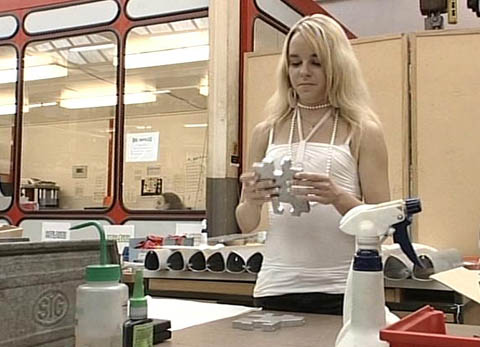 1. Welche Arbeiten verrichtet eine Büroassistentin?2. Mit welchen Hilfsmitteln arbeitet Sandra?3. Welches Hobby pflegt Sandra?4. Sandra bedient die Trowalisierungsanlage (= Gleitschleifmaschine). Beschreibe den Produktionsschritt, den die Maschine übernimmt.5. Wie viel verdient eine Büroassistentin im ersten und wie viel im zweiten Lehrjahr?6. Welche Positionen prüft Sandra bei einem Lieferungseingang besonders genau? 7. Welche Arbeiten erledigt Sandra am Computer?8. Was ist besonders wichtig beim Kundenkontakt per Telefon?9. Welche Gründe würden dich dazu bewegen, diesen Beruf zu ergreifen?10. Wo zeigt sich, dass Sandras Beruf Allrounder-Qualitäten verlangt?11. Nach der Lehre zur Büroassistentin EBA will Sandra eine weitere Ausbildung beginnen. Welche Berufswünsche hat sie?1. Welche Arbeiten verrichtet eine Büroassistentin?2. Mit welchen Hilfsmitteln arbeitet Sandra?3. Welches Hobby pflegt Sandra?4. Sandra bedient die Trowalisierungsanlage (= Gleitschleifmaschine). Beschreibe den Produktionsschritt, den die Maschine übernimmt.5. Wie viel verdient eine Büroassistentin im ersten und wie viel im zweiten Lehrjahr?6. Welche Positionen prüft Sandra bei einem Lieferungseingang besonders genau? 7. Welche Arbeiten erledigt Sandra am Computer?8. Was ist besonders wichtig beim Kundenkontakt per Telefon?9. Welche Gründe würden dich dazu bewegen, diesen Beruf zu ergreifen?10. Wo zeigt sich, dass Sandras Beruf Allrounder-Qualitäten verlangt?11. Nach der Lehre zur Büroassistentin EBA will Sandra eine weitere Ausbildung beginnen. Welche Berufswünsche hat sie?1. Welche Arbeiten verrichtet eine Büroassistentin?2. Mit welchen Hilfsmitteln arbeitet Sandra?3. Welches Hobby pflegt Sandra?4. Sandra bedient die Trowalisierungsanlage (= Gleitschleifmaschine). Beschreibe den Produktionsschritt, den die Maschine übernimmt.5. Wie viel verdient eine Büroassistentin im ersten und wie viel im zweiten Lehrjahr?6. Welche Positionen prüft Sandra bei einem Lieferungseingang besonders genau? 7. Welche Arbeiten erledigt Sandra am Computer?8. Was ist besonders wichtig beim Kundenkontakt per Telefon?9. Welche Gründe würden dich dazu bewegen, diesen Beruf zu ergreifen?10. Wo zeigt sich, dass Sandras Beruf Allrounder-Qualitäten verlangt?11. Nach der Lehre zur Büroassistentin EBA will Sandra eine weitere Ausbildung beginnen. Welche Berufswünsche hat sie?1. Welche Arbeiten verrichtet eine Büroassistentin?2. Mit welchen Hilfsmitteln arbeitet Sandra?3. Welches Hobby pflegt Sandra?4. Sandra bedient die Trowalisierungsanlage (= Gleitschleifmaschine). Beschreibe den Produktionsschritt, den die Maschine übernimmt.5. Wie viel verdient eine Büroassistentin im ersten und wie viel im zweiten Lehrjahr?6. Welche Positionen prüft Sandra bei einem Lieferungseingang besonders genau? 7. Welche Arbeiten erledigt Sandra am Computer?8. Was ist besonders wichtig beim Kundenkontakt per Telefon?9. Welche Gründe würden dich dazu bewegen, diesen Beruf zu ergreifen?10. Wo zeigt sich, dass Sandras Beruf Allrounder-Qualitäten verlangt?11. Nach der Lehre zur Büroassistentin EBA will Sandra eine weitere Ausbildung beginnen. Welche Berufswünsche hat sie?1. Welche Arbeiten verrichtet eine Büroassistentin?2. Mit welchen Hilfsmitteln arbeitet Sandra?3. Welches Hobby pflegt Sandra?4. Sandra bedient die Trowalisierungsanlage (= Gleitschleifmaschine). Beschreibe den Produktionsschritt, den die Maschine übernimmt.5. Wie viel verdient eine Büroassistentin im ersten und wie viel im zweiten Lehrjahr?6. Welche Positionen prüft Sandra bei einem Lieferungseingang besonders genau? 7. Welche Arbeiten erledigt Sandra am Computer?8. Was ist besonders wichtig beim Kundenkontakt per Telefon?9. Welche Gründe würden dich dazu bewegen, diesen Beruf zu ergreifen?10. Wo zeigt sich, dass Sandras Beruf Allrounder-Qualitäten verlangt?11. Nach der Lehre zur Büroassistentin EBA will Sandra eine weitere Ausbildung beginnen. Welche Berufswünsche hat sie?1. Welche Arbeiten verrichtet eine Büroassistentin?2. Mit welchen Hilfsmitteln arbeitet Sandra?3. Welches Hobby pflegt Sandra?4. Sandra bedient die Trowalisierungsanlage (= Gleitschleifmaschine). Beschreibe den Produktionsschritt, den die Maschine übernimmt.5. Wie viel verdient eine Büroassistentin im ersten und wie viel im zweiten Lehrjahr?6. Welche Positionen prüft Sandra bei einem Lieferungseingang besonders genau? 7. Welche Arbeiten erledigt Sandra am Computer?8. Was ist besonders wichtig beim Kundenkontakt per Telefon?9. Welche Gründe würden dich dazu bewegen, diesen Beruf zu ergreifen?10. Wo zeigt sich, dass Sandras Beruf Allrounder-Qualitäten verlangt?11. Nach der Lehre zur Büroassistentin EBA will Sandra eine weitere Ausbildung beginnen. Welche Berufswünsche hat sie?1. Welche Arbeiten verrichtet eine Büroassistentin?2. Mit welchen Hilfsmitteln arbeitet Sandra?3. Welches Hobby pflegt Sandra?4. Sandra bedient die Trowalisierungsanlage (= Gleitschleifmaschine). Beschreibe den Produktionsschritt, den die Maschine übernimmt.5. Wie viel verdient eine Büroassistentin im ersten und wie viel im zweiten Lehrjahr?6. Welche Positionen prüft Sandra bei einem Lieferungseingang besonders genau? 7. Welche Arbeiten erledigt Sandra am Computer?8. Was ist besonders wichtig beim Kundenkontakt per Telefon?9. Welche Gründe würden dich dazu bewegen, diesen Beruf zu ergreifen?10. Wo zeigt sich, dass Sandras Beruf Allrounder-Qualitäten verlangt?11. Nach der Lehre zur Büroassistentin EBA will Sandra eine weitere Ausbildung beginnen. Welche Berufswünsche hat sie?1. Welche Arbeiten verrichtet eine Büroassistentin?2. Mit welchen Hilfsmitteln arbeitet Sandra?3. Welches Hobby pflegt Sandra?4. Sandra bedient die Trowalisierungsanlage (= Gleitschleifmaschine). Beschreibe den Produktionsschritt, den die Maschine übernimmt.5. Wie viel verdient eine Büroassistentin im ersten und wie viel im zweiten Lehrjahr?6. Welche Positionen prüft Sandra bei einem Lieferungseingang besonders genau? 7. Welche Arbeiten erledigt Sandra am Computer?8. Was ist besonders wichtig beim Kundenkontakt per Telefon?9. Welche Gründe würden dich dazu bewegen, diesen Beruf zu ergreifen?10. Wo zeigt sich, dass Sandras Beruf Allrounder-Qualitäten verlangt?11. Nach der Lehre zur Büroassistentin EBA will Sandra eine weitere Ausbildung beginnen. Welche Berufswünsche hat sie?1. Welche Arbeiten verrichtet eine Büroassistentin?2. Mit welchen Hilfsmitteln arbeitet Sandra?3. Welches Hobby pflegt Sandra?4. Sandra bedient die Trowalisierungsanlage (= Gleitschleifmaschine). Beschreibe den Produktionsschritt, den die Maschine übernimmt.5. Wie viel verdient eine Büroassistentin im ersten und wie viel im zweiten Lehrjahr?6. Welche Positionen prüft Sandra bei einem Lieferungseingang besonders genau? 7. Welche Arbeiten erledigt Sandra am Computer?8. Was ist besonders wichtig beim Kundenkontakt per Telefon?9. Welche Gründe würden dich dazu bewegen, diesen Beruf zu ergreifen?10. Wo zeigt sich, dass Sandras Beruf Allrounder-Qualitäten verlangt?11. Nach der Lehre zur Büroassistentin EBA will Sandra eine weitere Ausbildung beginnen. Welche Berufswünsche hat sie?1. Welche Arbeiten verrichtet eine Büroassistentin?2. Mit welchen Hilfsmitteln arbeitet Sandra?3. Welches Hobby pflegt Sandra?4. Sandra bedient die Trowalisierungsanlage (= Gleitschleifmaschine). Beschreibe den Produktionsschritt, den die Maschine übernimmt.5. Wie viel verdient eine Büroassistentin im ersten und wie viel im zweiten Lehrjahr?6. Welche Positionen prüft Sandra bei einem Lieferungseingang besonders genau? 7. Welche Arbeiten erledigt Sandra am Computer?8. Was ist besonders wichtig beim Kundenkontakt per Telefon?9. Welche Gründe würden dich dazu bewegen, diesen Beruf zu ergreifen?10. Wo zeigt sich, dass Sandras Beruf Allrounder-Qualitäten verlangt?11. Nach der Lehre zur Büroassistentin EBA will Sandra eine weitere Ausbildung beginnen. Welche Berufswünsche hat sie?1. Welche Arbeiten verrichtet eine Büroassistentin?2. Mit welchen Hilfsmitteln arbeitet Sandra?3. Welches Hobby pflegt Sandra?4. Sandra bedient die Trowalisierungsanlage (= Gleitschleifmaschine). Beschreibe den Produktionsschritt, den die Maschine übernimmt.5. Wie viel verdient eine Büroassistentin im ersten und wie viel im zweiten Lehrjahr?6. Welche Positionen prüft Sandra bei einem Lieferungseingang besonders genau? 7. Welche Arbeiten erledigt Sandra am Computer?8. Was ist besonders wichtig beim Kundenkontakt per Telefon?9. Welche Gründe würden dich dazu bewegen, diesen Beruf zu ergreifen?10. Wo zeigt sich, dass Sandras Beruf Allrounder-Qualitäten verlangt?11. Nach der Lehre zur Büroassistentin EBA will Sandra eine weitere Ausbildung beginnen. Welche Berufswünsche hat sie?1. Welche Arbeiten verrichtet eine Büroassistentin?2. Mit welchen Hilfsmitteln arbeitet Sandra?3. Welches Hobby pflegt Sandra?4. Sandra bedient die Trowalisierungsanlage (= Gleitschleifmaschine). Beschreibe den Produktionsschritt, den die Maschine übernimmt.5. Wie viel verdient eine Büroassistentin im ersten und wie viel im zweiten Lehrjahr?6. Welche Positionen prüft Sandra bei einem Lieferungseingang besonders genau? 7. Welche Arbeiten erledigt Sandra am Computer?8. Was ist besonders wichtig beim Kundenkontakt per Telefon?9. Welche Gründe würden dich dazu bewegen, diesen Beruf zu ergreifen?10. Wo zeigt sich, dass Sandras Beruf Allrounder-Qualitäten verlangt?11. Nach der Lehre zur Büroassistentin EBA will Sandra eine weitere Ausbildung beginnen. Welche Berufswünsche hat sie?1. Welche Arbeiten verrichtet eine Büroassistentin?2. Mit welchen Hilfsmitteln arbeitet Sandra?3. Welches Hobby pflegt Sandra?4. Sandra bedient die Trowalisierungsanlage (= Gleitschleifmaschine). Beschreibe den Produktionsschritt, den die Maschine übernimmt.5. Wie viel verdient eine Büroassistentin im ersten und wie viel im zweiten Lehrjahr?6. Welche Positionen prüft Sandra bei einem Lieferungseingang besonders genau? 7. Welche Arbeiten erledigt Sandra am Computer?8. Was ist besonders wichtig beim Kundenkontakt per Telefon?9. Welche Gründe würden dich dazu bewegen, diesen Beruf zu ergreifen?10. Wo zeigt sich, dass Sandras Beruf Allrounder-Qualitäten verlangt?11. Nach der Lehre zur Büroassistentin EBA will Sandra eine weitere Ausbildung beginnen. Welche Berufswünsche hat sie?1. Welche Arbeiten verrichtet eine Büroassistentin?2. Mit welchen Hilfsmitteln arbeitet Sandra?3. Welches Hobby pflegt Sandra?4. Sandra bedient die Trowalisierungsanlage (= Gleitschleifmaschine). Beschreibe den Produktionsschritt, den die Maschine übernimmt.5. Wie viel verdient eine Büroassistentin im ersten und wie viel im zweiten Lehrjahr?6. Welche Positionen prüft Sandra bei einem Lieferungseingang besonders genau? 7. Welche Arbeiten erledigt Sandra am Computer?8. Was ist besonders wichtig beim Kundenkontakt per Telefon?9. Welche Gründe würden dich dazu bewegen, diesen Beruf zu ergreifen?10. Wo zeigt sich, dass Sandras Beruf Allrounder-Qualitäten verlangt?11. Nach der Lehre zur Büroassistentin EBA will Sandra eine weitere Ausbildung beginnen. Welche Berufswünsche hat sie?1. Welche Arbeiten verrichtet eine Büroassistentin?2. Mit welchen Hilfsmitteln arbeitet Sandra?3. Welches Hobby pflegt Sandra?4. Sandra bedient die Trowalisierungsanlage (= Gleitschleifmaschine). Beschreibe den Produktionsschritt, den die Maschine übernimmt.5. Wie viel verdient eine Büroassistentin im ersten und wie viel im zweiten Lehrjahr?6. Welche Positionen prüft Sandra bei einem Lieferungseingang besonders genau? 7. Welche Arbeiten erledigt Sandra am Computer?8. Was ist besonders wichtig beim Kundenkontakt per Telefon?9. Welche Gründe würden dich dazu bewegen, diesen Beruf zu ergreifen?10. Wo zeigt sich, dass Sandras Beruf Allrounder-Qualitäten verlangt?11. Nach der Lehre zur Büroassistentin EBA will Sandra eine weitere Ausbildung beginnen. Welche Berufswünsche hat sie?1. Welche Arbeiten verrichtet eine Büroassistentin?2. Mit welchen Hilfsmitteln arbeitet Sandra?3. Welches Hobby pflegt Sandra?4. Sandra bedient die Trowalisierungsanlage (= Gleitschleifmaschine). Beschreibe den Produktionsschritt, den die Maschine übernimmt.5. Wie viel verdient eine Büroassistentin im ersten und wie viel im zweiten Lehrjahr?6. Welche Positionen prüft Sandra bei einem Lieferungseingang besonders genau? 7. Welche Arbeiten erledigt Sandra am Computer?8. Was ist besonders wichtig beim Kundenkontakt per Telefon?9. Welche Gründe würden dich dazu bewegen, diesen Beruf zu ergreifen?10. Wo zeigt sich, dass Sandras Beruf Allrounder-Qualitäten verlangt?11. Nach der Lehre zur Büroassistentin EBA will Sandra eine weitere Ausbildung beginnen. Welche Berufswünsche hat sie?1. Welche Arbeiten verrichtet eine Büroassistentin?2. Mit welchen Hilfsmitteln arbeitet Sandra?3. Welches Hobby pflegt Sandra?4. Sandra bedient die Trowalisierungsanlage (= Gleitschleifmaschine). Beschreibe den Produktionsschritt, den die Maschine übernimmt.5. Wie viel verdient eine Büroassistentin im ersten und wie viel im zweiten Lehrjahr?6. Welche Positionen prüft Sandra bei einem Lieferungseingang besonders genau? 7. Welche Arbeiten erledigt Sandra am Computer?8. Was ist besonders wichtig beim Kundenkontakt per Telefon?9. Welche Gründe würden dich dazu bewegen, diesen Beruf zu ergreifen?10. Wo zeigt sich, dass Sandras Beruf Allrounder-Qualitäten verlangt?11. Nach der Lehre zur Büroassistentin EBA will Sandra eine weitere Ausbildung beginnen. Welche Berufswünsche hat sie?1. Welche Arbeiten verrichtet eine Büroassistentin?2. Mit welchen Hilfsmitteln arbeitet Sandra?3. Welches Hobby pflegt Sandra?4. Sandra bedient die Trowalisierungsanlage (= Gleitschleifmaschine). Beschreibe den Produktionsschritt, den die Maschine übernimmt.5. Wie viel verdient eine Büroassistentin im ersten und wie viel im zweiten Lehrjahr?6. Welche Positionen prüft Sandra bei einem Lieferungseingang besonders genau? 7. Welche Arbeiten erledigt Sandra am Computer?8. Was ist besonders wichtig beim Kundenkontakt per Telefon?9. Welche Gründe würden dich dazu bewegen, diesen Beruf zu ergreifen?10. Wo zeigt sich, dass Sandras Beruf Allrounder-Qualitäten verlangt?11. Nach der Lehre zur Büroassistentin EBA will Sandra eine weitere Ausbildung beginnen. Welche Berufswünsche hat sie?1. Welche Arbeiten verrichtet eine Büroassistentin?2. Mit welchen Hilfsmitteln arbeitet Sandra?3. Welches Hobby pflegt Sandra?4. Sandra bedient die Trowalisierungsanlage (= Gleitschleifmaschine). Beschreibe den Produktionsschritt, den die Maschine übernimmt.5. Wie viel verdient eine Büroassistentin im ersten und wie viel im zweiten Lehrjahr?6. Welche Positionen prüft Sandra bei einem Lieferungseingang besonders genau? 7. Welche Arbeiten erledigt Sandra am Computer?8. Was ist besonders wichtig beim Kundenkontakt per Telefon?9. Welche Gründe würden dich dazu bewegen, diesen Beruf zu ergreifen?10. Wo zeigt sich, dass Sandras Beruf Allrounder-Qualitäten verlangt?11. Nach der Lehre zur Büroassistentin EBA will Sandra eine weitere Ausbildung beginnen. Welche Berufswünsche hat sie?1. Welche Arbeiten verrichtet eine Büroassistentin?2. Mit welchen Hilfsmitteln arbeitet Sandra?3. Welches Hobby pflegt Sandra?4. Sandra bedient die Trowalisierungsanlage (= Gleitschleifmaschine). Beschreibe den Produktionsschritt, den die Maschine übernimmt.5. Wie viel verdient eine Büroassistentin im ersten und wie viel im zweiten Lehrjahr?6. Welche Positionen prüft Sandra bei einem Lieferungseingang besonders genau? 7. Welche Arbeiten erledigt Sandra am Computer?8. Was ist besonders wichtig beim Kundenkontakt per Telefon?9. Welche Gründe würden dich dazu bewegen, diesen Beruf zu ergreifen?10. Wo zeigt sich, dass Sandras Beruf Allrounder-Qualitäten verlangt?11. Nach der Lehre zur Büroassistentin EBA will Sandra eine weitere Ausbildung beginnen. Welche Berufswünsche hat sie?1. Welche Arbeiten verrichtet eine Büroassistentin?2. Mit welchen Hilfsmitteln arbeitet Sandra?3. Welches Hobby pflegt Sandra?4. Sandra bedient die Trowalisierungsanlage (= Gleitschleifmaschine). Beschreibe den Produktionsschritt, den die Maschine übernimmt.5. Wie viel verdient eine Büroassistentin im ersten und wie viel im zweiten Lehrjahr?6. Welche Positionen prüft Sandra bei einem Lieferungseingang besonders genau? 7. Welche Arbeiten erledigt Sandra am Computer?8. Was ist besonders wichtig beim Kundenkontakt per Telefon?9. Welche Gründe würden dich dazu bewegen, diesen Beruf zu ergreifen?10. Wo zeigt sich, dass Sandras Beruf Allrounder-Qualitäten verlangt?11. Nach der Lehre zur Büroassistentin EBA will Sandra eine weitere Ausbildung beginnen. Welche Berufswünsche hat sie?1. Welche Arbeiten verrichtet eine Büroassistentin?2. Mit welchen Hilfsmitteln arbeitet Sandra?3. Welches Hobby pflegt Sandra?4. Sandra bedient die Trowalisierungsanlage (= Gleitschleifmaschine). Beschreibe den Produktionsschritt, den die Maschine übernimmt.5. Wie viel verdient eine Büroassistentin im ersten und wie viel im zweiten Lehrjahr?6. Welche Positionen prüft Sandra bei einem Lieferungseingang besonders genau? 7. Welche Arbeiten erledigt Sandra am Computer?8. Was ist besonders wichtig beim Kundenkontakt per Telefon?9. Welche Gründe würden dich dazu bewegen, diesen Beruf zu ergreifen?10. Wo zeigt sich, dass Sandras Beruf Allrounder-Qualitäten verlangt?11. Nach der Lehre zur Büroassistentin EBA will Sandra eine weitere Ausbildung beginnen. Welche Berufswünsche hat sie?1. Welche Arbeiten verrichtet eine Büroassistentin?2. Mit welchen Hilfsmitteln arbeitet Sandra?3. Welches Hobby pflegt Sandra?4. Sandra bedient die Trowalisierungsanlage (= Gleitschleifmaschine). Beschreibe den Produktionsschritt, den die Maschine übernimmt.5. Wie viel verdient eine Büroassistentin im ersten und wie viel im zweiten Lehrjahr?6. Welche Positionen prüft Sandra bei einem Lieferungseingang besonders genau? 7. Welche Arbeiten erledigt Sandra am Computer?8. Was ist besonders wichtig beim Kundenkontakt per Telefon?9. Welche Gründe würden dich dazu bewegen, diesen Beruf zu ergreifen?10. Wo zeigt sich, dass Sandras Beruf Allrounder-Qualitäten verlangt?11. Nach der Lehre zur Büroassistentin EBA will Sandra eine weitere Ausbildung beginnen. Welche Berufswünsche hat sie?1. Welche Arbeiten verrichtet eine Büroassistentin?2. Mit welchen Hilfsmitteln arbeitet Sandra?3. Welches Hobby pflegt Sandra?4. Sandra bedient die Trowalisierungsanlage (= Gleitschleifmaschine). Beschreibe den Produktionsschritt, den die Maschine übernimmt.5. Wie viel verdient eine Büroassistentin im ersten und wie viel im zweiten Lehrjahr?6. Welche Positionen prüft Sandra bei einem Lieferungseingang besonders genau? 7. Welche Arbeiten erledigt Sandra am Computer?8. Was ist besonders wichtig beim Kundenkontakt per Telefon?9. Welche Gründe würden dich dazu bewegen, diesen Beruf zu ergreifen?10. Wo zeigt sich, dass Sandras Beruf Allrounder-Qualitäten verlangt?11. Nach der Lehre zur Büroassistentin EBA will Sandra eine weitere Ausbildung beginnen. Welche Berufswünsche hat sie?1. Welche Arbeiten verrichtet eine Büroassistentin?2. Mit welchen Hilfsmitteln arbeitet Sandra?3. Welches Hobby pflegt Sandra?4. Sandra bedient die Trowalisierungsanlage (= Gleitschleifmaschine). Beschreibe den Produktionsschritt, den die Maschine übernimmt.5. Wie viel verdient eine Büroassistentin im ersten und wie viel im zweiten Lehrjahr?6. Welche Positionen prüft Sandra bei einem Lieferungseingang besonders genau? 7. Welche Arbeiten erledigt Sandra am Computer?8. Was ist besonders wichtig beim Kundenkontakt per Telefon?9. Welche Gründe würden dich dazu bewegen, diesen Beruf zu ergreifen?10. Wo zeigt sich, dass Sandras Beruf Allrounder-Qualitäten verlangt?11. Nach der Lehre zur Büroassistentin EBA will Sandra eine weitere Ausbildung beginnen. Welche Berufswünsche hat sie?1. Welche Arbeiten verrichtet eine Büroassistentin?2. Mit welchen Hilfsmitteln arbeitet Sandra?3. Welches Hobby pflegt Sandra?4. Sandra bedient die Trowalisierungsanlage (= Gleitschleifmaschine). Beschreibe den Produktionsschritt, den die Maschine übernimmt.5. Wie viel verdient eine Büroassistentin im ersten und wie viel im zweiten Lehrjahr?6. Welche Positionen prüft Sandra bei einem Lieferungseingang besonders genau? 7. Welche Arbeiten erledigt Sandra am Computer?8. Was ist besonders wichtig beim Kundenkontakt per Telefon?9. Welche Gründe würden dich dazu bewegen, diesen Beruf zu ergreifen?10. Wo zeigt sich, dass Sandras Beruf Allrounder-Qualitäten verlangt?11. Nach der Lehre zur Büroassistentin EBA will Sandra eine weitere Ausbildung beginnen. Welche Berufswünsche hat sie?1. Welche Arbeiten verrichtet eine Büroassistentin?2. Mit welchen Hilfsmitteln arbeitet Sandra?3. Welches Hobby pflegt Sandra?4. Sandra bedient die Trowalisierungsanlage (= Gleitschleifmaschine). Beschreibe den Produktionsschritt, den die Maschine übernimmt.5. Wie viel verdient eine Büroassistentin im ersten und wie viel im zweiten Lehrjahr?6. Welche Positionen prüft Sandra bei einem Lieferungseingang besonders genau? 7. Welche Arbeiten erledigt Sandra am Computer?8. Was ist besonders wichtig beim Kundenkontakt per Telefon?9. Welche Gründe würden dich dazu bewegen, diesen Beruf zu ergreifen?10. Wo zeigt sich, dass Sandras Beruf Allrounder-Qualitäten verlangt?11. Nach der Lehre zur Büroassistentin EBA will Sandra eine weitere Ausbildung beginnen. Welche Berufswünsche hat sie?1. Welche Arbeiten verrichtet eine Büroassistentin?2. Mit welchen Hilfsmitteln arbeitet Sandra?3. Welches Hobby pflegt Sandra?4. Sandra bedient die Trowalisierungsanlage (= Gleitschleifmaschine). Beschreibe den Produktionsschritt, den die Maschine übernimmt.5. Wie viel verdient eine Büroassistentin im ersten und wie viel im zweiten Lehrjahr?6. Welche Positionen prüft Sandra bei einem Lieferungseingang besonders genau? 7. Welche Arbeiten erledigt Sandra am Computer?8. Was ist besonders wichtig beim Kundenkontakt per Telefon?9. Welche Gründe würden dich dazu bewegen, diesen Beruf zu ergreifen?10. Wo zeigt sich, dass Sandras Beruf Allrounder-Qualitäten verlangt?11. Nach der Lehre zur Büroassistentin EBA will Sandra eine weitere Ausbildung beginnen. Welche Berufswünsche hat sie?1. Welche Arbeiten verrichtet eine Büroassistentin?2. Mit welchen Hilfsmitteln arbeitet Sandra?3. Welches Hobby pflegt Sandra?4. Sandra bedient die Trowalisierungsanlage (= Gleitschleifmaschine). Beschreibe den Produktionsschritt, den die Maschine übernimmt.5. Wie viel verdient eine Büroassistentin im ersten und wie viel im zweiten Lehrjahr?6. Welche Positionen prüft Sandra bei einem Lieferungseingang besonders genau? 7. Welche Arbeiten erledigt Sandra am Computer?8. Was ist besonders wichtig beim Kundenkontakt per Telefon?9. Welche Gründe würden dich dazu bewegen, diesen Beruf zu ergreifen?10. Wo zeigt sich, dass Sandras Beruf Allrounder-Qualitäten verlangt?11. Nach der Lehre zur Büroassistentin EBA will Sandra eine weitere Ausbildung beginnen. Welche Berufswünsche hat sie?1. Welche Arbeiten verrichtet eine Büroassistentin?2. Mit welchen Hilfsmitteln arbeitet Sandra?3. Welches Hobby pflegt Sandra?4. Sandra bedient die Trowalisierungsanlage (= Gleitschleifmaschine). Beschreibe den Produktionsschritt, den die Maschine übernimmt.5. Wie viel verdient eine Büroassistentin im ersten und wie viel im zweiten Lehrjahr?6. Welche Positionen prüft Sandra bei einem Lieferungseingang besonders genau? 7. Welche Arbeiten erledigt Sandra am Computer?8. Was ist besonders wichtig beim Kundenkontakt per Telefon?9. Welche Gründe würden dich dazu bewegen, diesen Beruf zu ergreifen?10. Wo zeigt sich, dass Sandras Beruf Allrounder-Qualitäten verlangt?11. Nach der Lehre zur Büroassistentin EBA will Sandra eine weitere Ausbildung beginnen. Welche Berufswünsche hat sie?1. Welche Arbeiten verrichtet eine Büroassistentin?2. Mit welchen Hilfsmitteln arbeitet Sandra?3. Welches Hobby pflegt Sandra?4. Sandra bedient die Trowalisierungsanlage (= Gleitschleifmaschine). Beschreibe den Produktionsschritt, den die Maschine übernimmt.5. Wie viel verdient eine Büroassistentin im ersten und wie viel im zweiten Lehrjahr?6. Welche Positionen prüft Sandra bei einem Lieferungseingang besonders genau? 7. Welche Arbeiten erledigt Sandra am Computer?8. Was ist besonders wichtig beim Kundenkontakt per Telefon?9. Welche Gründe würden dich dazu bewegen, diesen Beruf zu ergreifen?10. Wo zeigt sich, dass Sandras Beruf Allrounder-Qualitäten verlangt?11. Nach der Lehre zur Büroassistentin EBA will Sandra eine weitere Ausbildung beginnen. Welche Berufswünsche hat sie?1. Welche Arbeiten verrichtet eine Büroassistentin?2. Mit welchen Hilfsmitteln arbeitet Sandra?3. Welches Hobby pflegt Sandra?4. Sandra bedient die Trowalisierungsanlage (= Gleitschleifmaschine). Beschreibe den Produktionsschritt, den die Maschine übernimmt.5. Wie viel verdient eine Büroassistentin im ersten und wie viel im zweiten Lehrjahr?6. Welche Positionen prüft Sandra bei einem Lieferungseingang besonders genau? 7. Welche Arbeiten erledigt Sandra am Computer?8. Was ist besonders wichtig beim Kundenkontakt per Telefon?9. Welche Gründe würden dich dazu bewegen, diesen Beruf zu ergreifen?10. Wo zeigt sich, dass Sandras Beruf Allrounder-Qualitäten verlangt?11. Nach der Lehre zur Büroassistentin EBA will Sandra eine weitere Ausbildung beginnen. Welche Berufswünsche hat sie?1. Welche Arbeiten verrichtet eine Büroassistentin?2. Mit welchen Hilfsmitteln arbeitet Sandra?3. Welches Hobby pflegt Sandra?4. Sandra bedient die Trowalisierungsanlage (= Gleitschleifmaschine). Beschreibe den Produktionsschritt, den die Maschine übernimmt.5. Wie viel verdient eine Büroassistentin im ersten und wie viel im zweiten Lehrjahr?6. Welche Positionen prüft Sandra bei einem Lieferungseingang besonders genau? 7. Welche Arbeiten erledigt Sandra am Computer?8. Was ist besonders wichtig beim Kundenkontakt per Telefon?9. Welche Gründe würden dich dazu bewegen, diesen Beruf zu ergreifen?10. Wo zeigt sich, dass Sandras Beruf Allrounder-Qualitäten verlangt?11. Nach der Lehre zur Büroassistentin EBA will Sandra eine weitere Ausbildung beginnen. Welche Berufswünsche hat sie?1. Welche Arbeiten verrichtet eine Büroassistentin?2. Mit welchen Hilfsmitteln arbeitet Sandra?3. Welches Hobby pflegt Sandra?4. Sandra bedient die Trowalisierungsanlage (= Gleitschleifmaschine). Beschreibe den Produktionsschritt, den die Maschine übernimmt.5. Wie viel verdient eine Büroassistentin im ersten und wie viel im zweiten Lehrjahr?6. Welche Positionen prüft Sandra bei einem Lieferungseingang besonders genau? 7. Welche Arbeiten erledigt Sandra am Computer?8. Was ist besonders wichtig beim Kundenkontakt per Telefon?9. Welche Gründe würden dich dazu bewegen, diesen Beruf zu ergreifen?10. Wo zeigt sich, dass Sandras Beruf Allrounder-Qualitäten verlangt?11. Nach der Lehre zur Büroassistentin EBA will Sandra eine weitere Ausbildung beginnen. Welche Berufswünsche hat sie?1. Welche Arbeiten verrichtet eine Büroassistentin?2. Mit welchen Hilfsmitteln arbeitet Sandra?3. Welches Hobby pflegt Sandra?4. Sandra bedient die Trowalisierungsanlage (= Gleitschleifmaschine). Beschreibe den Produktionsschritt, den die Maschine übernimmt.5. Wie viel verdient eine Büroassistentin im ersten und wie viel im zweiten Lehrjahr?6. Welche Positionen prüft Sandra bei einem Lieferungseingang besonders genau? 7. Welche Arbeiten erledigt Sandra am Computer?8. Was ist besonders wichtig beim Kundenkontakt per Telefon?9. Welche Gründe würden dich dazu bewegen, diesen Beruf zu ergreifen?10. Wo zeigt sich, dass Sandras Beruf Allrounder-Qualitäten verlangt?11. Nach der Lehre zur Büroassistentin EBA will Sandra eine weitere Ausbildung beginnen. Welche Berufswünsche hat sie?